Глава 1. Существующее положение в сфере производства, передачи и потребления тепловой энергии для целей теплоснабжения.1.1. Функциональная структура теплоснабжения.Общая характеристика муниципального образования поселок Вольгинский Владимирской области.Территория муниципального образования поселок Вольгинский является частью территории Петушинского района Владимирской области Российской Федерации. Поселок Вольгинский находится в западной части Петушинского района Владимирской области, граничит с Нагорным сельским поселением и находится в зоне влияния Московской агломерации - вблизи административной границы Владимирской и Московской областей (95 км от г. Москвы).Поселок Вольгинский расположен вблизи административной границы Московской и Владимирской областей. В 3 км к югу от поселка проходит федеральная автодорога М-7 «Волга» - Москва – Владимир – Нижний Новгород – Уфа.В настоящее время территория муниципального образования поселок Вольгинский составляет 60 га.Поселок Вольгинский относится к группе малых городских поселений с численностью населения на 2020 г. – 5,921 тыс. человек. Поселок является монофункциональным центром Северной экономико-географической зоны Владимирской области, с положительной динамикой экономического роста.Климат Петушинского района и пос. Вольгинский умеренно континентальный с умеренно-теплым летом и холодной зимой, короткой весной и облачной, часто дождливой осенью. По данным многолетних наблюдений средняя температура наиболее холодного месяца января –10,5°С, причем в этом месяце температура может понижаться до – 40°С. В теплый период средняя температура воздуха достигает +18,2°С. Абсолютный максимум температуры фиксируется в самые теплые месяцы июль и август и составляет +37 – +38°С. Амплитуда колебания самых крайних температур составляет 82°С. Среднегодовая температура отопительного периода составляет - 4,4°С, продолжительность его 217 дней.В зимний период преобладают ветра южного и юго-западного направления, повторяемость которых составляет 16 %. Наименьшая повторяемость характерна для ветров северо-восточной четверти горизонта (5 % случаев). Штили отмечены лишь в 5 % случаев. Максимальная скорость ветра в зимний период, может достигать 25 м/сек.Среднее количество осадков составляет 627–778 мм в год. В течение года осадки распределены неравномерно, около двух третей годовой суммы приходится на теплый период. Максимальное количество осадков выпадает в июле, а минимальное – в феврале и в марте. Глубина промерзания грунта в зимний период составляет в среднем 1,6м.В районе поселка Вольгинский грунтовые воды распространены на больших площадях, и имеют практически постоянное присутствие на участках. Водовмещающими породами являются пески, супеси, суглинки.Гидрографическая сеть представлена р. Вольгой, протекающей в южной части поселка и её притоком р. Мергель, протекающей в западной части поселка.По данным статистической отчетности жилищный фонд поселка Вольгинский на 01.01.2020 г. составил 176,92 тыс. кв.м общей площади.Жилой фонд состоит из 95 многоквартирных жилых домов (173,9 тыс. кв.м) и 39 частных индивидуальных жилых домов (3,02 тыс. кв.м). При численности населения 5,921 тыс. чел. средняя жилищная обеспеченность составила 29,88 кв.м общей площади на одного человека.1.1.1 Зоны действия производственных котельных.В муниципальном образовании поселок Вольгинский имеется шесть частных производственных котельных, предназначенных для теплоснабжения и выработки тепловой энергии на производственные нужды объектов, расположенных на территории следующих предприятий:ООО Технопарк «Вольгинский»;АО «ГЕНЕРИУМ»;ООО «Внешторг Фарма»;ООО «Верофарм»;ООО «НаучТехСтрой Плюс»;ФГБНУ ФИЦВиМ.Теплоснабжение промышленной зоны поселка осуществляется от котельных: ООО Технопарк «Вольгинский», АО «ГЕНЕРИУМ», ООО «Внешторг Фарма», ООО «Верофарм». Теплоснабжение западной части поселка - территории ООО «НаучТехСтрой Плюс» - от котельной ООО «НаучТехСтрой Плюс» по тепловым сетям, принадлежащим этой же организации. Теплоснабжение южной части поселка – территории ФГБНУ ФИЦВиМ от собственной котельной и тепловым сетям, находящимся на балансе научно-исследовательского института.Зоны действия промышленных источников представлена на рисунке 1.1.2. 1.1.2 Зоны действия индивидуального теплоснабжения.На территории муниципального образования поселок Вольгинский индивидуальные источники теплоснабжения используются в районах усадебной застройки. В качестве индивидуальных источников теплоснабжения применяются газовые котлы малой мощности и электрокотлы.Зоны действия индивидуальных источников для теплоснабжения населения и юридических лиц представлена на рисунке 1.1.2. 1.1.3 Зоны действия отопительных котельных.В поселке Вольгинский централизованное теплоснабжение всех групп потребителей (жилищный фонд, объекты социально-бытового и культурного назначения, а также юридические лица) производится от одной отопительной котельной.Теплоснабжающая организация, осуществляющая эксплуатацию отопительной котельной – ООО «Владимиртеплогаз».Функциональная структура системы централизованного теплоснабжения поселка Вольгинский включает в себя производство тепловой энергии и ее транспорт до потребителя вышеуказанной теплоснабжающей организацией и представлена на рисунке 1.1.1.Договора на поставку тепловой энергии заключаются напрямую между потребителем и единой теплоснабжающей организацией в зоне её деятельности.Актуальные (существующие) границы зона действия системы теплоснабжения определены точками присоединения самых удаленных потребителей к тепловым сетям и представлена на рисунке 1.1.2.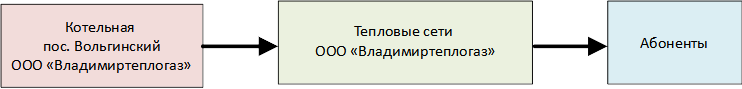 Рисунок 1.1.1 – Функциональная схема отопительной котельной пос. Вольгинский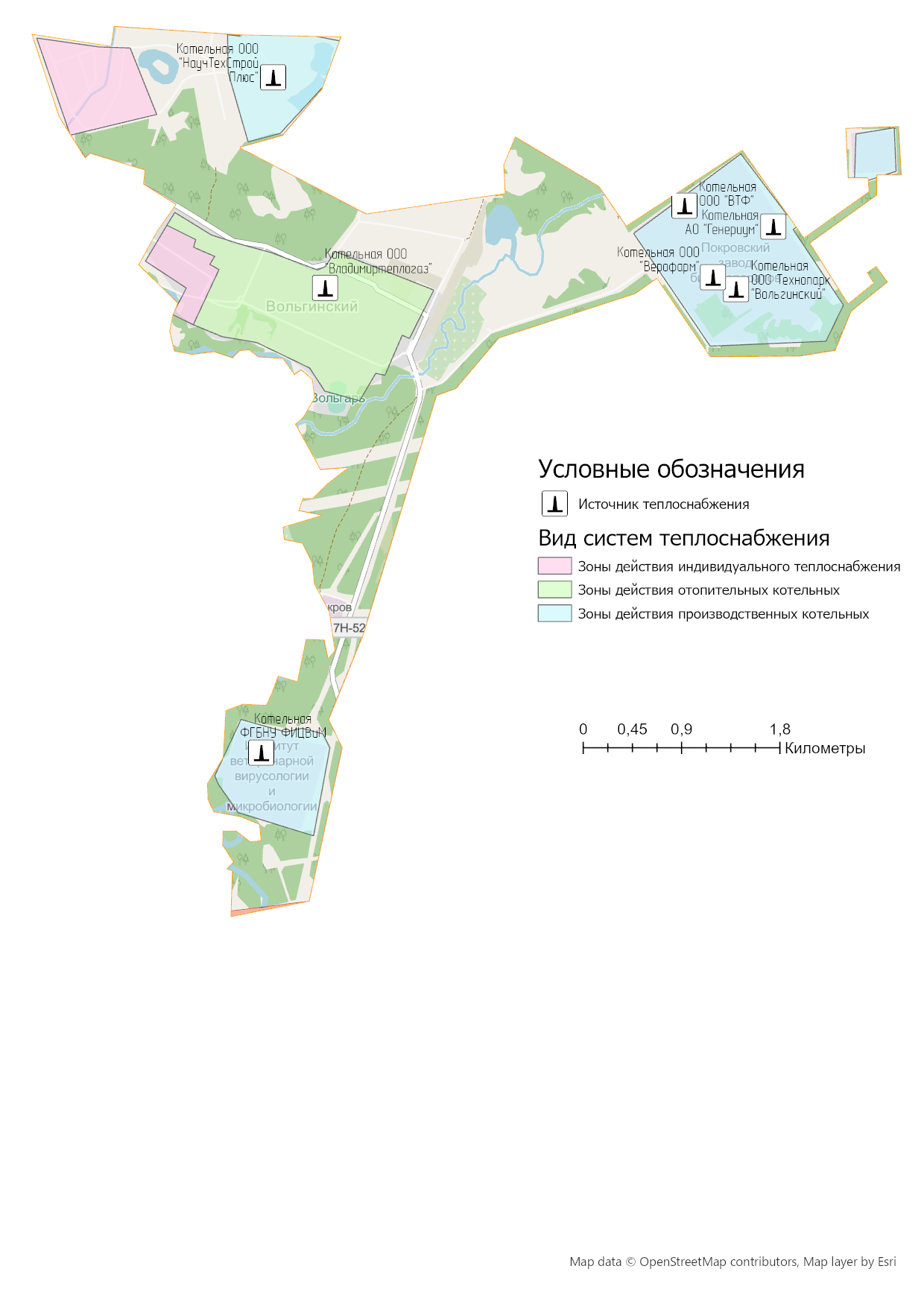 Рисунок 1.1.2 – Зоны действия видов теплоснабжения на территории пос. Вольгинский1.2. Источники тепловой энергии.1.2.1. Структура и технические характеристики основного оборудования.Отопительная котельная пос. ВольгинскийДанная система теплоснабжения представляет собой совокупность источника тепловой энергии и теплопотребляющих установок для отопления и горячего водоснабжения объектов социально-бытового назначения и жилого сектора пос. Вольгинский, технологически соединенных тепловыми сетями.Основным видом используемого топлива на котельной пос. Вольгинский является природный газ, резервное топливо – мазут.Промышленные котельные пос. Вольгинский.Данные системы теплоснабжения представляет собой совокупность источников тепловой энергии и теплопотребляющих установок для отопления и технологических нужд промышленных предприятий пос. Вольгинский.Основным видом используемого топлива на промышленных котельных пос. Вольгинский является природный газ.Технические характеристики котельных приведены в таблице 1.2.1.Месторасположение котельных поселка Вольгинский представлено на рисунке 1.2.1.Таблица 1.2.1 – Характеристика источников теплоснабжения пос. Вольгинский1.2.2. Параметры установленной тепловой мощности источника тепловой энергии, в том числе теплофикационного оборудования и теплофикационной установки. Ограничения тепловой мощности и параметров располагаемой тепловой мощности. Объем потребления тепловой энергии (мощности) на собственные и хозяйственные нужды теплоснабжающей организации в отношении источников тепловой энергии и параметры тепловой мощности нетто.Установленная мощность источника тепловой энергии - сумма номинальных тепловых мощностей всего принятого по акту ввода в эксплуатацию оборудования, предназначенного для отпуска тепловой энергии потребителям на собственные и хозяйственные нужды.Располагаемая мощность источника тепловой энергии - величина, равная установленной мощности источника тепловой энергии за вычетом объемов мощности, не реализуемой по техническим причинам, в том числе по причине снижения тепловой мощности оборудования в результате эксплуатации на продленном техническом ресурсе (снижение параметров пара перед турбиной, отсутствие рециркуляции в пиковых водогрейных котлоагрегатах и др.).Мощность источника тепловой энергии нетто - величина, равная располагаемой мощности источника тепловой энергии за вычетом тепловой нагрузки на собственные и хозяйственные нужды.Таблица 1.2.2 – Оценка тепловых мощностей источников тепловой энергии пос. ВольгинскийОбщая установленная тепловая мощность источников поселка Вольгинский, обеспечивающая балансы покрытия присоединенной тепловой нагрузки на 2021 год, составляет 77,249 Гкал/ч. Располагаемая тепловая мощность котлов – 68,262 Гкал/час или 88,4% от значений заводов-изготовителей.1.2.3. Сроки ввода в эксплуатацию основного оборудования, год последнего освидетельствования при допуске к эксплуатации после ремонта, год продления ресурса и мероприятия по продлению ресурса.В настоящее время фактический срок службы котлов на котельных ООО «Владимиртеплогаз» и ООО Технопарк «Вольгинский» превышен относительно нормативных значений почти в 2 раза. Данное положение предусматривает реализацию мероприятий по капительному ремонтов с целью устранения вероятности возникновения аварийных ситуаций на источниках теплоснабжения и увеличения КПД котлов.Таблица 1.2.3 – Оценка сроков эксплуатации котлов источников теплоснабжения пос. Вольгинский1.2.4. Схемы выдачи тепловой мощности, структура теплофикационных установок (для источников тепловой энергии, функционирующих в режиме комбинированной выработки электрической и тепловой энергии).В настоящее время в муниципальном образовании поселок Вольгинский Петушинского района Владимирской области отсутствуют источники комбинированной выработки тепловой энергии.1.2.5. Способы регулирования отпуска тепловой энергии от источников тепловой энергии с обоснованием выбора графика изменения температур и расхода теплоносителя в зависимости от температуры наружного воздуха.Основной задачей регулирования отпуска теплоты в системах теплоснабжения является поддержание комфортной температуры и влажности воздуха в отапливаемых помещениях при изменяющихся на протяжении отопительного периода внешних климатических условиях и постоянной температуре воды, поступающей в систему горячего водоснабжения (ГВС) при переменном в течение суток расходе.Температурный график определяет режим работы тепловых сетей, обеспечивая центральное регулирование отпуска тепла. По данным температурного графика определяется температура подающей и обратной воды в тепловых сетях, а также в абонентском вводе в зависимости от температуры наружного воздуха.При центральном отоплении регулировать отпуск тепловой энергии на источнике можно двумя способами:- расходом или количеством теплоносителя, данный способ регулирования называется количественным регулированием. При изменении расхода теплоносителя температура постоянна.- температурой теплоносителя, данный способ регулирования называется качественным. При изменении температуры расход постоянный.В системе теплоснабжения муниципального образования поселок Вольгинский Петушинского района Владимирской области на тепловых сетях используется второй способ регулирования - качественное регулирование, основным преимуществом которого является установление стабильного гидравлического режима работы тепловых сетей.   На территории муниципального образования поселок Вольгинский теплоснабжение потребителей осуществляется по двум температурным графикам:Температурный график 95/70⁰С (таблица 1.2.5.2).Температурный график 130/70⁰С с верхней срезкой на 115⁰С (таблица 1.2.5.3).Таблица 1.2.5.1 – Параметры отпуска тепловой энергии в сетьТаблица 1.2.5.2 – Температурный график регулирования отпуска тепловой энергии 95/70⁰СТаблица 1.2.5.3 – Температурный график регулирования отпуска тепловой энергии 130/70⁰С с верхней срезкой на 115⁰С При существующей загрузке систем теплоснабжения и пропускной способности тепловых сетей указанные температурные графики способны обеспечить поддержание комфортной температуры и влажности воздуха в отапливаемых помещениях.1.2.6. Среднегодовая загрузка оборудования.Таблица 1.2.6.1 – Среднегодовая загрузка оборудования котельныхЧисло часов использования установленной тепловой мощности (УТМ) рассчитывается исходя из фактического годового объема выработки тепловой энергии и установленной тепловой мощности источников, согласно п. 14. Приказа Минэнерго России от 05.03.2019 г. №212. Можно отметить, что среднегодовая загрузка котельных в течение отопительного сезона составляет 70÷80% от располагаемой мощности источников.Наименьшая загрузка оборудования на котельной ООО Технопарк «Вольгинский», которая составляет ≈ 15%.1.2.7. Способы учета тепла, отпущенного в тепловые сети.Перечень источников тепловой энергии муниципального образования поселок Вольгинский Петушинского района с указанием наличия установленных приборов учета отпущенной тепловой энергии и рекомендаций о необходимости установки дополнительных приборов учета представлен в таблице 1.2.7.Таблица 1.2.7 – Приборы учета тепловой энергии на котельныхТаким образом, согласно требованиям действующего законодательства, на котельных муниципального образования поселок Вольгинский приборы учета тепловой энергии установлены в необходимом объеме.1.2.8. Статистика отказов и восстановлений оборудования источников тепловой энергии.Согласно данным теплоснабжающей организации количество отказов и восстановлений оборудования источников тепловой энергии не выходят за рамки нормативных значений, определенных в концессионном соглашении.1.2.9. Предписания надзорных органов по запрещению дальнейшей эксплуатации источников тепловой энергии.Предписания надзорных органов по запрещению дальнейшей эксплуатации источников тепловой энергии на территории муниципального образования поселок Вольгинский Петушинского района не выдавалось.1.2.10. Перечень источников тепловой энергии и (или) оборудования (турбоагрегатов), входящего в их состав (для источников тепловой энергии, функционирующих в режиме комбинированной выработки электрической и тепловой энергии), которые отнесены к объектам, электрическая мощность которых поставляется в вынужденном режиме в целях обеспечения надежного теплоснабжения потребителей.Источники тепловой энергии, функционирующие в режиме комбинированной выработки электрической и тепловой энергии, электрическая мощность которых поставляется в вынужденном режиме в целях обеспечения надежного теплоснабжения потребителей, на территории муниципального образования поселок Вольгинский отсутствуют.1.3. Тепловые сети, сооружения на них и тепловые пункты.1.3.1. Схемы тепловых сетей в зонах действия источников тепловой энергии.На рисунке 1.3.1.1 - 1.3.1.3 представлены схемы теплоснабжения централизованных систем теплоснабжения муниципального образования поселок Вольгинский.Характеристика участков тепловых сетей (диаметр, длина, год и вид прокладки) представлен в разделе 1.3.2 Обосновывающих материалов. 1.3.2. Описание структуры тепловых сетей от каждого источника тепловой энергии, от магистральных выводов до центральных тепловых пунктов (если таковые имеются) или до ввода в жилой квартал или промышленный объект с выделением сетей горячего водоснабжения. Параметры тепловых сетей, включая год начала эксплуатации, тип изоляции, тип компенсирующих устройств, тип прокладки, краткую характеристику грунтов в местах прокладки с выделением наименее надежных участков, определением их материальной характеристики и тепловой нагрузки потребителей, подключенных к таким участкам.Общая протяженность муниципальных тепловых сетей на территории поселка Вольгинский составляет 42,930 км. в однотрубном исчислении.Параметры участков системы теплоснабжения поселка Вольгинский представлены в таблицах ниже, прокладка сетей двух (четырех) трубная, подземная.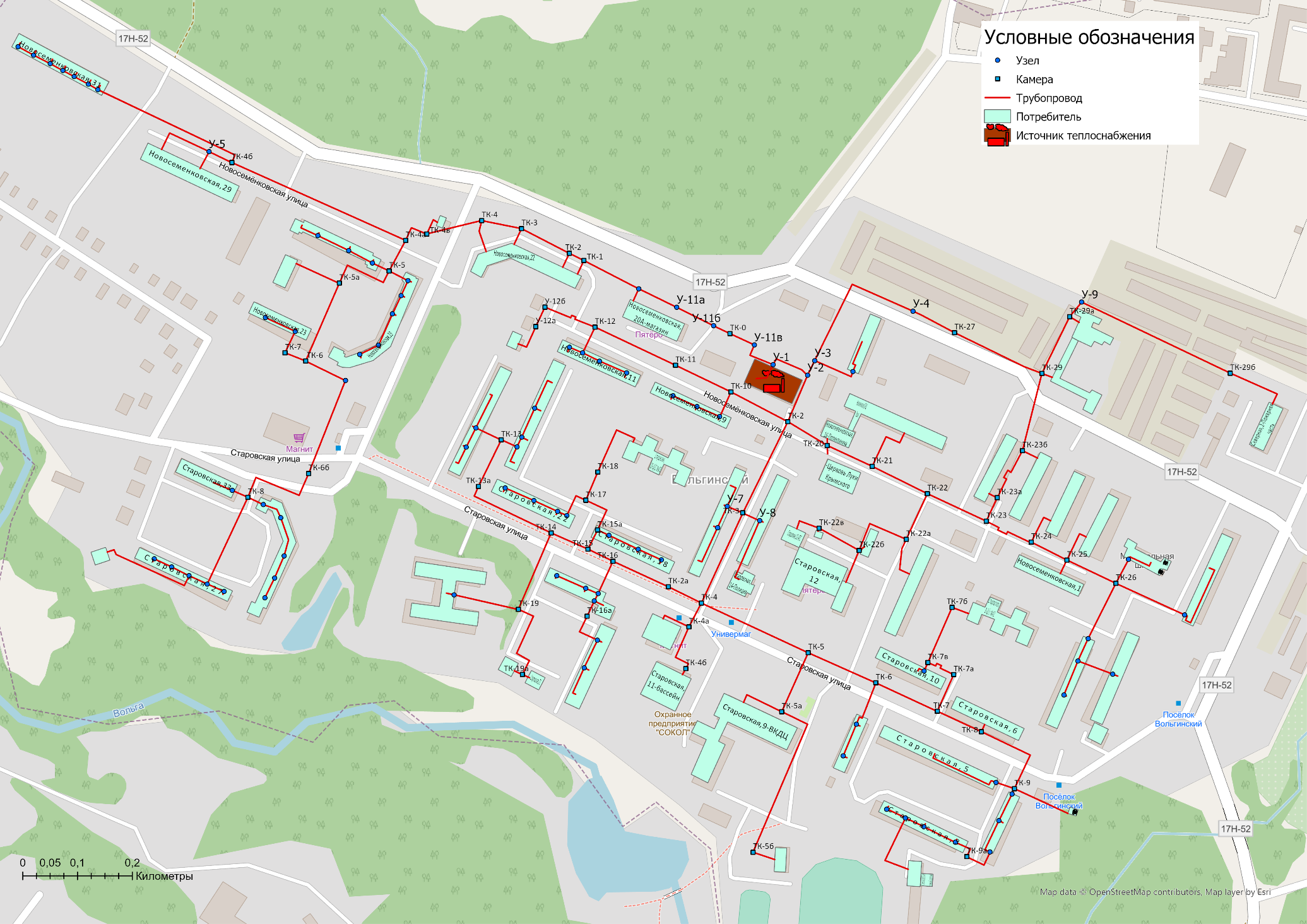 Рисунок 1.3.1.1 – Схема сетей отопления муниципальной котельной пос. Вольгинский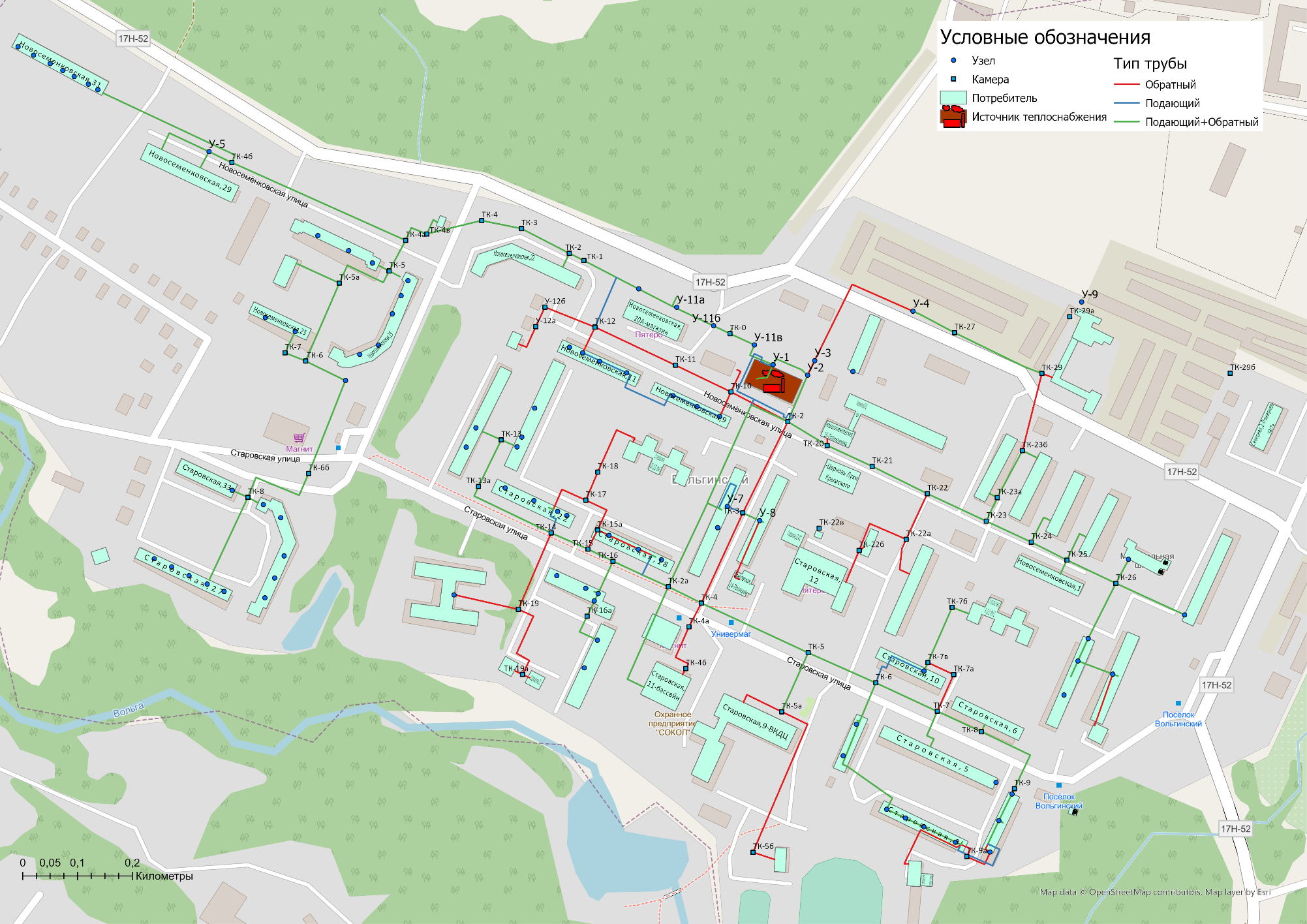 Рисунок 1.3.1.2 – Схема сетей горячего водоснабжения муниципальной котельной пос. Вольгинский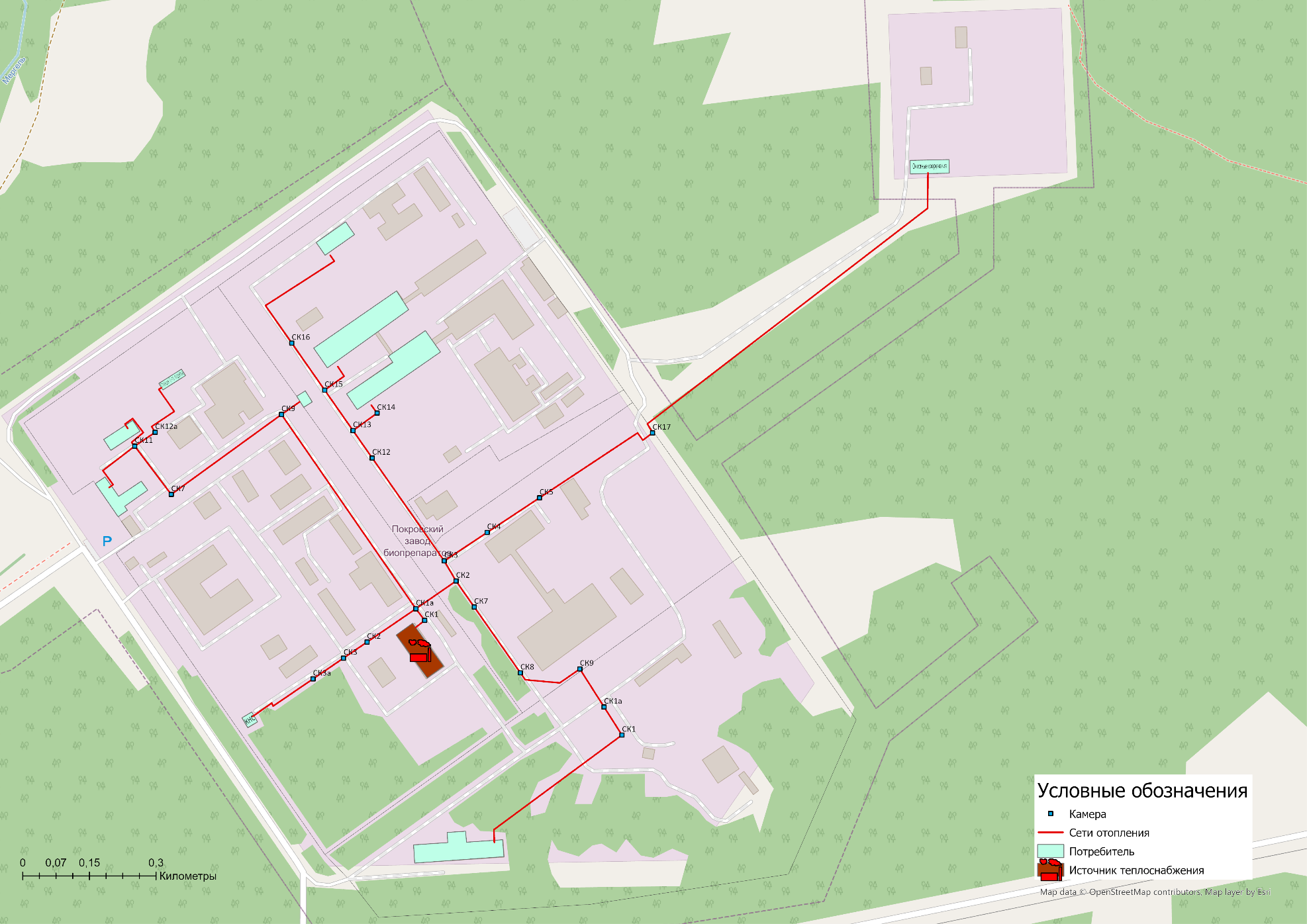 Рисунок 1.3.1.3 – Схема сетей отопления котельной ООО Технопарк «Вольгинский»Таблица 1.3.2.1 - Характеристика систем транспорта и распределения тепловой энергии МО пос. ВольгинскийТаблица 1.3.2.2 – Структура тепловых сетей отопительной котельной пос. Вольгинский ООО «Владимиртеплогаз»1.3.3. Описание типов и количества секционирующей и регулирующей арматуры на тепловых сетях.Преимущественно в качестве секционирующей арматуры на тепловых сетях пос. Вольгинский выступают стальные клиновые литые задвижки с выдвижным шпинделем типа 30с64нж.1.3.4. Описание типов и строительных особенностей тепловых камер и павильонов.Тепловые камеры на магистральных и внутриквартальных сетях ООО «Владимиртеплогаз» выполнены в подземном исполнении и имеют следующие конструктивные характеристики:- основание тепловых камер монолитное железобетонное;- стены тепловых камер выполнены в железобетонном исполнении из блоков или кирпича;- перекрытие тепловых камер выполнено из сборного железобетона.1.3.5. Описание графиков регулирования отпуска тепла в тепловые сети с анализом их обоснованности.На источниках котельных для отпуска тепловой энергии потребителям в теплоносителе «горячая вода» используется температурные графики: 130/70⁰С при верхней срезке на 115⁰С (таблица 1.2.5.3) и 95/70 ⁰С (таблица 1.2.5.2).Графики изменения температур теплоносителя выбраны на основании климатических параметров холодного времени года на территории пос. Вольгинский согласно СП 131.13330.2012 «Строительная климатология» и справочных данных температуры воды, подаваемой в отопительную систему, и сетевой – в обратном трубопроводе.1.3.6. Фактические температурные режимы отпуска тепла в тепловые сети и их соответствие утвержденным графикам регулирования отпуска тепла в тепловые сети.Фактические температурные режимы отпуска тепла в тепловые сети соответствуют утвержденным графикам регулирования отпуска тепла в тепловые сети и соблюдаются путем использования термометров и датчиков термопар на коллекторах котельных муниципального образования поселок Вольгинский.1.3.7. Гидравлические режимы тепловых сетей и пьезометрические графики тепловых сетей.При проведении работы были воспроизведены характеристики режима эксплуатации тепловых сетей поселок Вольгинский Петушинского района, в расчетную основу были заложены исходные величины элементов сети теплоснабжения. Это диаметры и длины теплопроводов, расчетные тепловые нагрузки присоединенных абонентов. Вместе с тем были использованы технические характеристики режима эксплуатации на источниках теплоснабжения. Регулирование величины отпуска тепловой энергии осуществляется в качественном режиме.Тепловые и гидравлические расчеты осуществлялись при расчетной температуре наружного воздуха, которая составляет величину tн. =-28 ºС. Так же учитывалось влияние тепловых потерь через изоляцию при транспортировке теплоносителя при среднеотопительной температуре грунта +5 ºС. Далее приводятся пьезометрические графики участков сетей при напорах определенных в рамках работ по проведению наладки участков тепловых сетей пос. Вольгинский.Таблица 1.3.2.5 – Напорные характеристики объектов теплоснабженияКачественная картина гидравлических режимов представлена на рисунке 1.3.5 На рисунках видно, что участки теплопроводов, окрашенные в зеленый цвет, являются нормальнопроводящими (удельные потери до 15 мм/м), окрашенные в красный цвет - с повышенными гидравлическими потерями (удельные потери от 15 до 35 мм/м) и в коричневый цвет – с недопустимыми потерями (от 35 и выше мм/м).Пьезометрические графики тепловых сетей от котельной пос. Вольгинский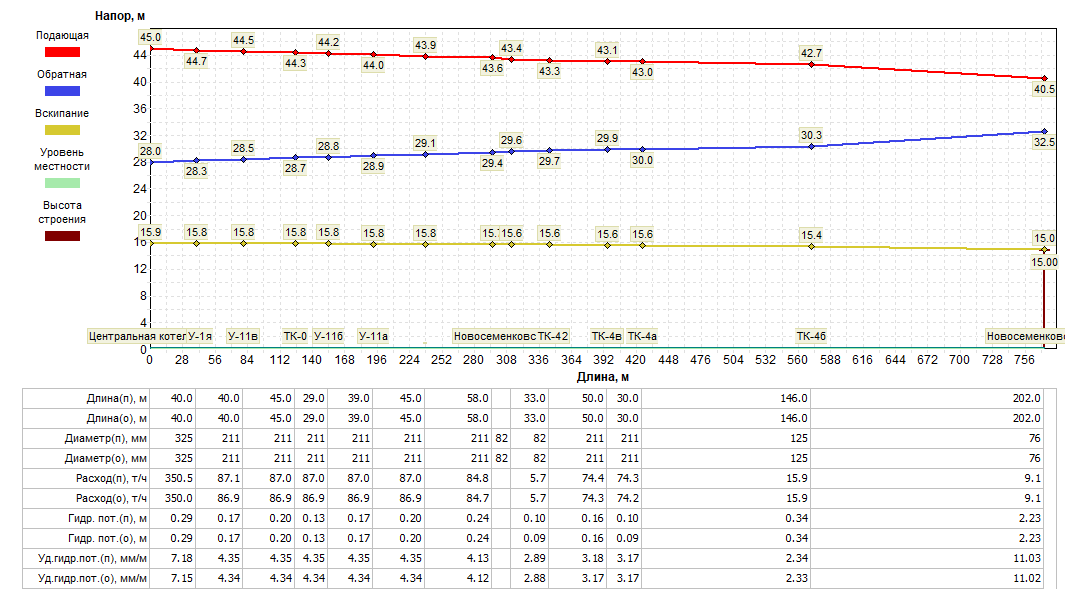 Рисунок 1.3.7.1 – График потерь давления от котельной до ул. Новосеменковская, д.31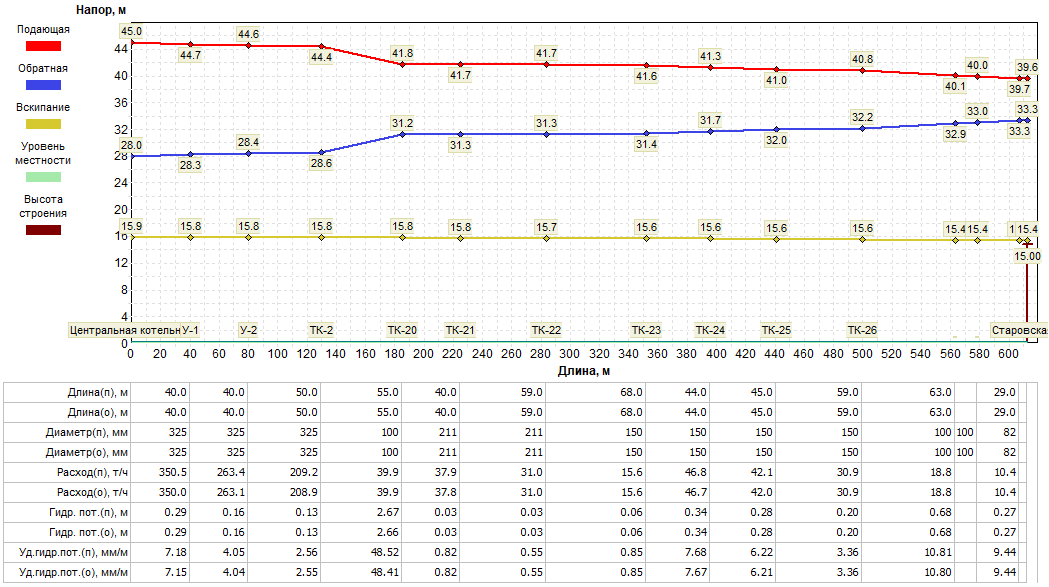 Рисунок 1.3.7.2 – График потерь давления от котельной до ул. Старовская, д.2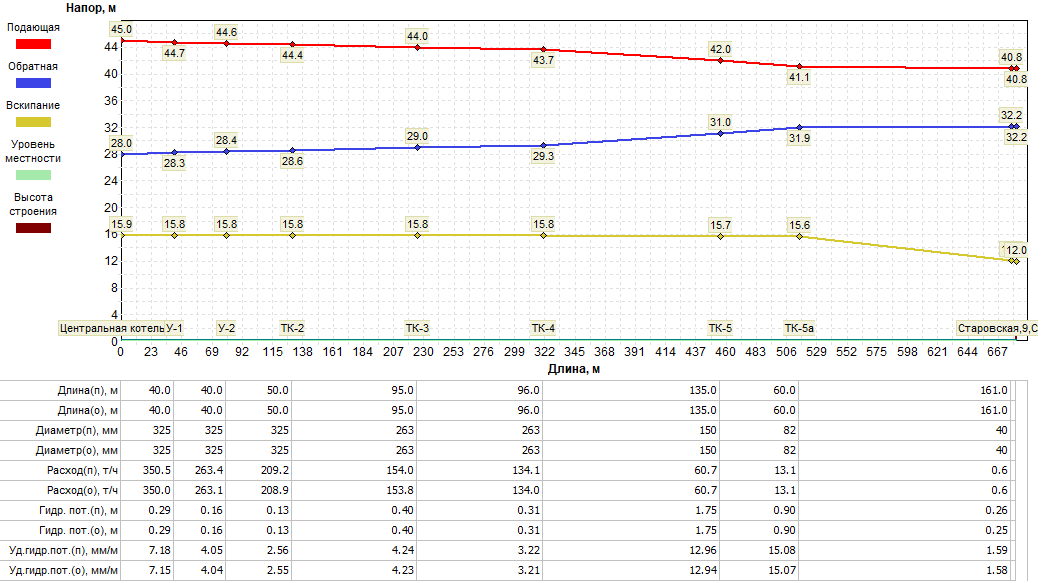 Рисунок 1.3.7.3 – График потерь давления от котельной до ул. Старовская, д.9 (раздевалка стадиона)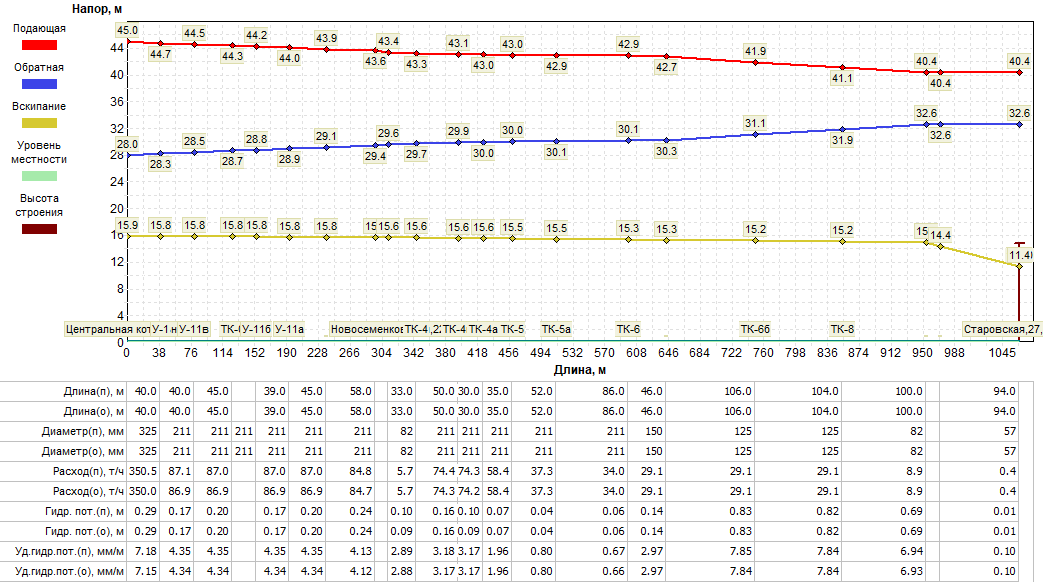 Рисунок 1.3.7.4 – График потерь давления от котельной до ул. Старовская, д.27 (КНС-3)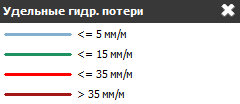 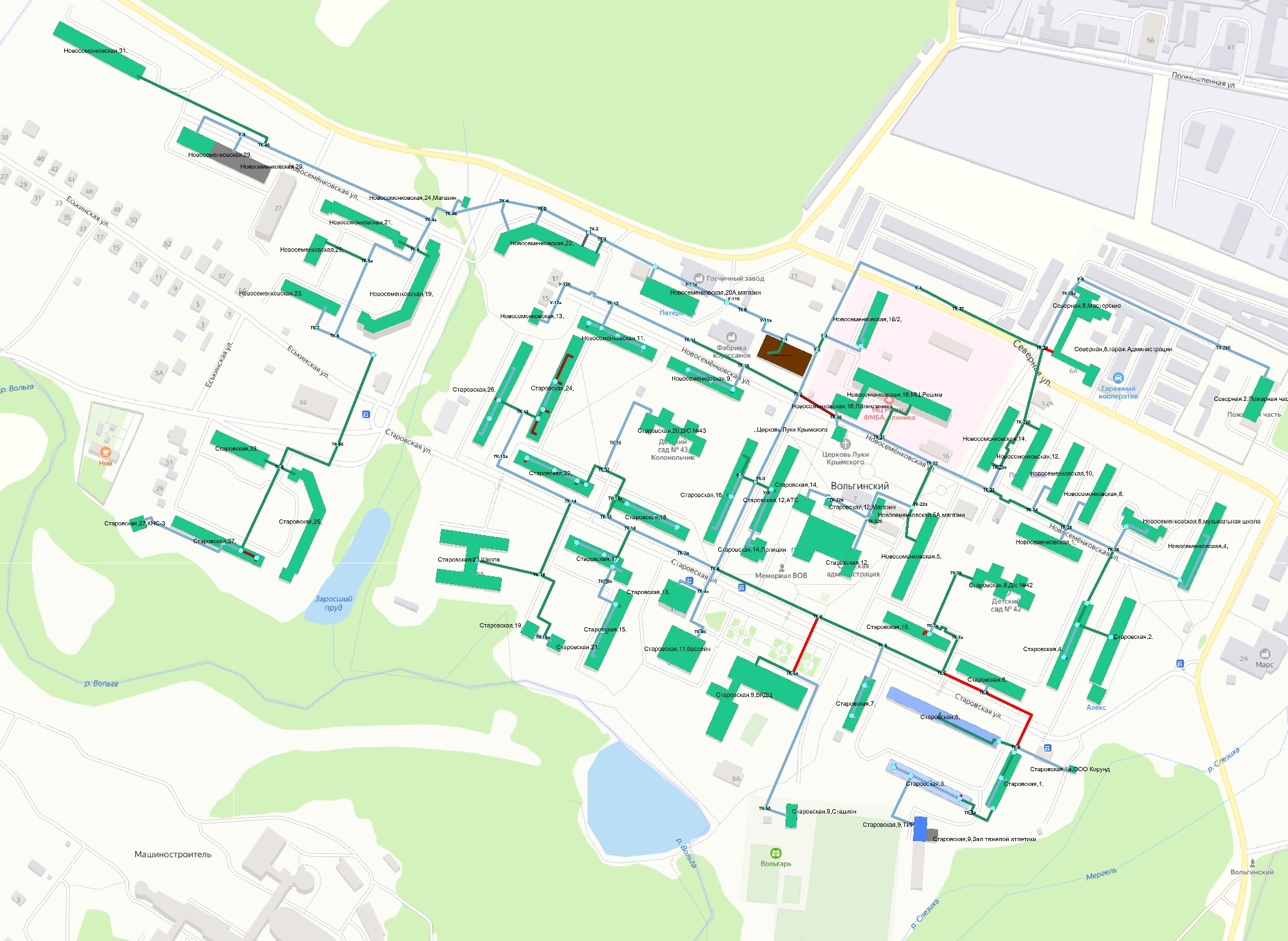 Рисунок 1.3.7.4 – Результат расчета гидравлических потерь в тепловых сетях котельной1.3.8. Статистика отказов (аварий, инцидентов) и восстановлений (аварийно-восстановительных ремонтов) тепловых сетей и среднее время, затраченное на восстановление работоспособности тепловых сетей, за последние 5 лет.Согласно данным теплоснабжающей организации, количество отказов и восстановлений тепловых сетей и среднее время, затраченное на восстановление работоспособности тепловых сетей, не выходят за рамки нормативных значений, определенных в концессионном соглашении.Аварийно-восстановительные работы выполняются в установленные нормами сроки. 1.3.9. Описание процедур диагностики состояния тепловых сетей и планирования капитальных (текущих) ремонтов.В целях организации мониторинга за состоянием оборудования тепловых сетей применяются следующие виды диагностики:1.1. Гидравлические испытания на плотность и прочность – проводятся силами эксплуатирующей организации ежегодно после отопительного сезона и после проведения ремонтов. По результатам испытаний выявляются дефектные участки не выдержавшие испытания пробным давлением, формируется рисунок ремонтных работ по устранению дефектов. 1.2. Испытания водяных тепловых сетей на максимальную температуру теплоносителя - проводятся силами эксплуатирующей организации с периодичностью 1 раз в 5 лет с целью выявления дефектов трубопроводов, компенсаторов, опор, а также проверки компенсирующей способности тепловых сетей в условиях температурных деформаций, возникающих при повышении температуры теплоносителя до максимального значения. Нарушения, которые возможно устранить в процессе эксплуатации устраняются в оперативном порядке. Остальные нарушения в работе оборудования тепловых сетей включаются в план ремонта на текущий год.1.3. Испытания водяных тепловых сетей на гидравлические потери – проводятся силами эксплуатирующей организации с периодичностью 1 раз в 5 лет с целью определения эксплуатационных гидравлических характеристик трубопроводов, состояния их внутренней поверхности и фактической пропускной способности. На основании результатов испытаний производится корректировка гидравлических режимов работы тепловых сетей и систем теплопотребления, а также планируются работы по проведению гидропневматической промывки участков тепловых сетей с повышенными коэффициентами гидравлического трения, по ревизии запорно-регулирующей арматуры при повышенных местных сопротивлениях. 1.4.Испытания по определению тепловых потерь в водяных тепловых сетях – проводятся силами эксплуатирующей организации 1 раз в 5 лет или специализированной организации (при пересмотре энергетических характеристик работы тепловых сетей) с целью определения фактических эксплуатационных тепловых потерь через тепловую изоляцию. На основании результатов испытаний формируется перечень мероприятий и график их выполнения по приведению тепловых потерь к нормативному значению, связанных с восстановлением и реконструкцией тепловой изоляции на участках с повышенными тепловыми потерями, заменой трубопроводов с изоляцией заводского изготовления, имеющей наименьший коэффициент теплопроводности, монтажу систем попутного дренажа на участках подверженных затоплению и т.д. Планирование капитальных (текущих) ремонтов.2.1. На основании результатов испытаний, осмотров и обследования оборудования тепловых сетей проводится анализ его технического состояния и формирование перспективного графика ремонта оборудования тепловых сетей на 5 лет (с ежегодной корректировкой).2.2. На основании перспективного графика ремонтов разрабатывается перспективный план подготовки к ремонту на 5 лет.2.3. Формирование годового графика ремонтов и годового плана подготовки к ремонту производится в соответствии с перспективным графиком ремонта и перспективным планом подготовки к ремонту с учетом корректировки по результатам испытаний, осмотров и обследований.2.4. Годовой график ремонтов согласовывается до 1 апреля текущего года с Администрацией. С выходом «Правил вывода в ремонт и из эксплуатации источников тепловой энергии и тепловых сетей», утвержденных Постановлением Правительства РФ №889 от 06.09.2012 года сводный план ремонта разрабатывается органом местного самоуправления на основании рассмотрения заявок от ресурсоснабжающей организаций.  1.3.10. Описание периодичности и соответствия техническим регламентам и иным обязательным требованиям процедур летних ремонтов с параметрами и методами испытаний тепловых сетей.Процедура ремонтов.1.1. Ремонт оборудования тепловых сетей производится в соответствии с требованиями Правил организации технического обслуживания и ремонта оборудования, зданий и сооружений электростанций и сетей (СО 34.04.181-2003). 1.2. Работы по текущему ремонту проводятся ежегодно по окончанию отопительного сезона, график проведения работ уточняется на основании результатов проведения гидравлических испытаний на плотность и прочность.1.3. Капитальный ремонт проводится в соответствии с утвержденным годовым графиком ремонта. Мероприятия по капитальному ремонту планируются исходя из фактического состояния сетей, на основании анализа технического состояния оборудования по актам осмотра трубопроводов в шурфе (контрольные шурфы), аварийных актов и т.п. Учитывая техническое состояние оборудования тепловых сетей, работы по капитальному ремонту планируются ежегодно.1.3.11. Описание нормативов технологических потерь при передаче тепловой энергии (мощности), теплоносителя, включаемых в расчет отпущенных тепловой энергии (мощности) и теплоносителя.Информация о нормативах технологических потерь при передаче тепловой энергии теплоносителя включаемых в расчет отпущенных тепловой энергии от источников теплоснабжения и транспортируемой по тепловым сетям теплоснабжающих организаций пос. Вольгинский представлена в таблице ниже.Таблица 1.3.11 – Нормативы технологических потерь и теплоносителя при передаче тепловой энергии1.3.12. Оценка фактических потерь тепловой энергии и теплоносителя при передаче тепловой энергии и теплоносителя по тепловым сетям за последние 3 года.Сведения о фактических потерях тепловой энергии при ее передаче по тепловым сетям представлены в таблице 1.3.12.1.Таблица 1.3.12.1 – Фактические потери тепловой энергии при передаче тепловой энергииИнформация о фактических потерях теплоносителя при передаче тепловой энергии представлены в часть 1.7 главы 1 Обосновывающих материалов.1.3.13. Предписания надзорных органов по запрещению дальнейшей эксплуатации участков тепловой сети и результаты их исполнения.По данным полученным от ресурсоснабжающих организаций предписаний надзорных органов по запрещению дальнейшей эксплуатации участков тепловых сетей не выдавались.1.3.14. Описание наиболее распространенных типов присоединений теплопотребляющих установок потребителей к тепловым сетям, определяющих выбор и обоснование графика регулирования отпуска тепловой энергии потребителям.Подключение потребителей тепловой энергии, расположенных на территории муниципального образования поселок Вольгинский Петушинского района, к централизованной системе теплоснабжения осуществляется по зависимой схеме.Регулирование отпуска тепловой энергии производится качественным методом.Приготовление горячей воды на нужды ГВС осуществляется непосредственно в котельной. Тепловые сети выполнены по четырехтрубной схеме.1.3.15. Сведения о наличии коммерческого приборного учета тепловой энергии, отпущенной из тепловых сетей потребителям и анализ планов по установке приборов учета тепловой энергии и теплоносителя.Информация о наличии коммерческого приборного учета тепловой энергии у потребителей, подключенных к тепловым сетям единых теплоснабжающих организаций представлены в таблицах ниже.Таблица 1.3.15.1 – Информация о наличии ОДПУ у потребителей тепловой энергии, подключенных к тепловым сетям котельных муниципального образованияВ 2020 году обеспеченность многоквартирных домов приборами учета тепловой энергии составила 18%. Требуется установка приборов учёта у 82%.При отсутствии установленных приборов учета, оплата поставленной тепловой энергии и горячую воду осуществляется на основании утвержденных нормативов потребления коммунальных услуг (части 1.5.4 Главы 1 Обосновывающих материалов к Схеме теплоснабжения).1.3.16. Анализ работы диспетчерских служб теплоснабжающих (теплосетевых) организаций и используемых средств автоматизации, телемеханизации и связи.Диспетчеризация осуществляется единой круглосуточной местной диспетчерской службой. Которые напрямую взаимодействуют с аварийно-восстановительными службами при возникновении и ликвидации аварий на источниках теплоснабжения, тепловых сетях и системах теплопотребления потребителей.1.3.17. Уровень автоматизации и обслуживания центральных тепловых пунктов, насосных станций.На территории муниципального образования поселок Вольгинский, центральные тепловые пункты отсутствуют.1.3.18. Сведения о наличии защиты тепловых сетей от превышения давления.По данным полученным от ресурсоснабжающей организации на котельной установлена защитная автоматика. 1.3.19. Перечень выявленных бесхозяйных тепловых сетей и обоснование выбора организации, уполномоченной на их эксплуатацию.По состоянию на 01.03.202 года на территории Муниципального образования поселок Вольгинский бесхозяйные тепловые сети не выявлены.1.3.20. Данные энергетических характеристик тепловых сетей.Информация о значениях энергетических характеристик тепловых сетей ресурсоснабжающей организацией не представлена.1.4. Зоны действия источников тепловой энергии.Централизованная система теплоснабжения пос. Вольгинский состоит из четырех тепловых районов действия теплоисточников. Сведения по тепловым районам и их нагрузкам представлены в таблице 1.4.1.Таблица 1.4.1 – Источники теплоснабжения тепловых районов муниципального образования пос. Вольгинский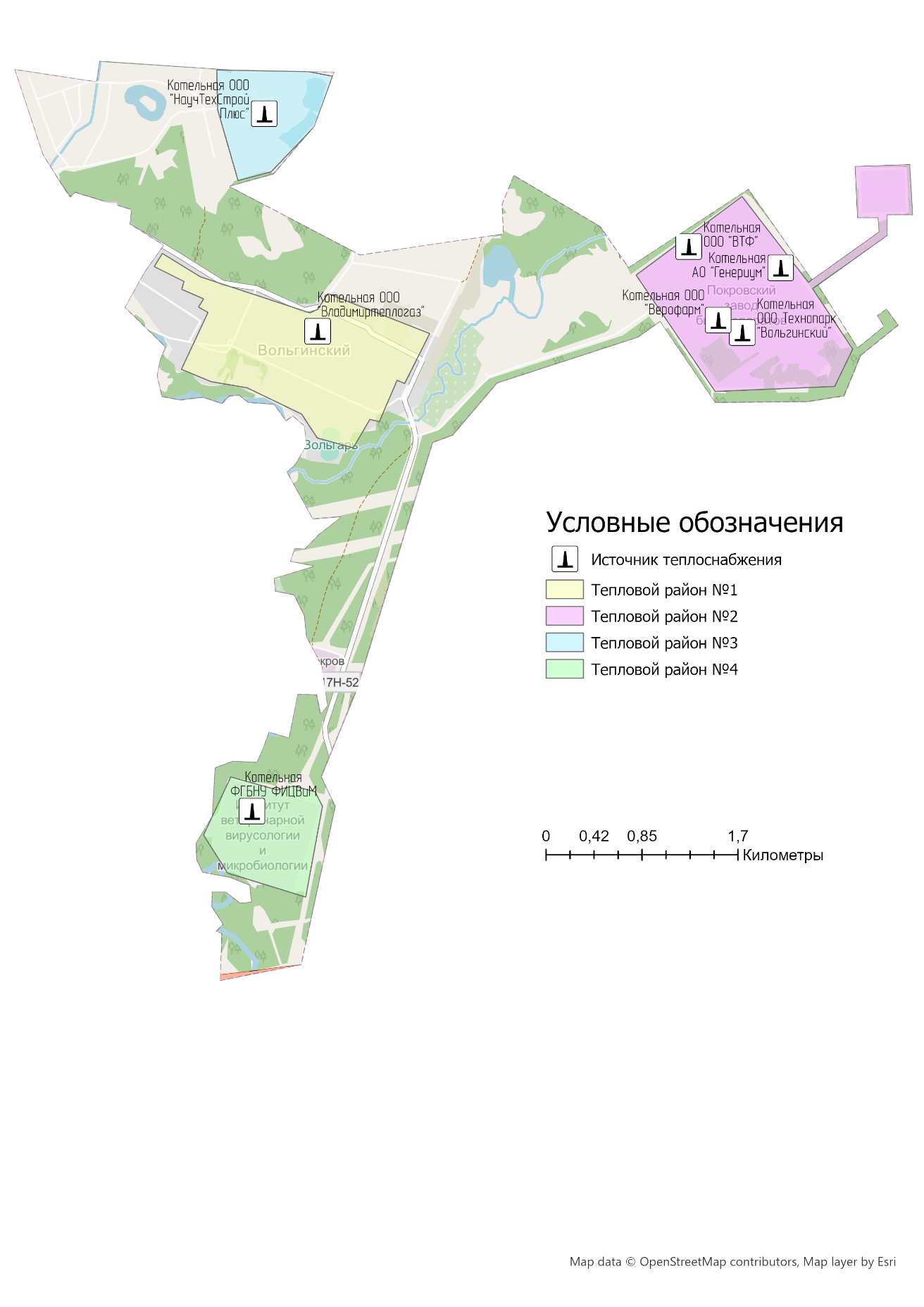 Рисунок 1.4.1 – Тепловые районы муниципального образования1.5. Тепловые нагрузки потребителей тепловой энергии, групп потребителей тепловой энергии.1.5.1. Описание значений спроса на тепловую мощность в расчетных элементах территориального деления. Описание значений расчетных тепловых нагрузок на коллекторах источников тепловой энергии.Тепловые нагрузки потребителей, обслуживаемых котельными, в зонировании по тепловым районам муниципального образования приведена в таблице 1.5.1.Таблица 1.5.1 – Присоединенная нагрузка потребителей по тепловым районамПо итогам 2020 года подключенная тепловая нагрузка на нужды отопления и горячего водоснабжения составляет 39,495 Гкал/ч, из них подключенная к источникам теплоснабжения:- промышленные источники теплоснабжения: 19,73 Гкал/час;- отопительные источники теплоснабжения: 19,765 Гкал/час.В таблице ниже приведена информация о расчетных тепловых нагрузках на коллекторах источников тепловой энергии.Таблица 1.5.2.1 – Информация о расчетных тепловых нагрузках источников тепловой энергииВ схеме определены тепловые нагрузки потребителей при расчетных температурах наружного воздуха (-28 ⁰С).Таблица 1.5.2.2 – Информация о фактических тепловых нагрузках потребителей отопительных котельныхТаблица 1.5.2.3 – Информация о фактических тепловых нагрузках потребителей производственных котельных1.5.2. Описание случаев и условий применения отопления жилых помещений в многоквартирных домах с использованием индивидуальных квартирных источников тепловой энергии.Пунктом 14 статьи 1 Градостроительного кодекса РФ определено, что изменение параметров объектов капитального строительства является реконструкцией. Сводом правил по проектированию и строительству СП 13-102-2003, принятым Постановлением Госстроя России от 21.08.2003 №153 комплекс строительных работ и организационно-технических мероприятий, связанных с изменением основных технико-экономических показателей (нагрузок, планировки помещений, строительного объема и общей площади здания,инженерной оснащенности) определяется как реконструкция здания. Таким образом, установка индивидуальных источников отопления в уже введенных в эксплуатацию жилых домах может осуществляться только путем реконструкции всего многоквартирного дома, а не посредством переустройства (перепланировки) отдельных жилых помещений.В соответствии со статьей 51 Градостроительного кодекса РФ строительство, реконструкция объектов капитального строительства осуществляются на основании разрешения на строительство. Разрешение на строительство выдается органом местного самоуправления по месту нахождения земельного участка, на котором планируется строительство или расположен планируемый к реконструкции объект капитального строительства.В соответствии с подпунктом 6.2 части 7 статьи 51 Градостроительного кодекса РФ перечень документов, прилагаемых к заявлению о выдаче разрешения на реконструкцию, включает решение общего собрания собственников помещений в многоквартирном доме, принятое в соответствии с жилищным законодательством. В связи с демонтажем внутридомовой централизованной системы теплоснабжения при переходе на индивидуальные источники тепловой энергии происходит уменьшение размера общего имущества в многоквартирном доме, поэтому для проведения реконструкции в соответствии с частью 3 ст. 36 Жилищного кодекса РФ, необходимо согласие всех без исключения собственников жилых помещений в многоквартирном доме.Пункт 15 статьи 14 Федерального закона № 190-ФЗ «О теплоснабжении» запрещает переход на отопление жилых помещений в многоквартирных домах с использованием индивидуальных квартирных источников тепловой энергии, перечень которых определяется правилами подключения к системам теплоснабжения, утвержденными Правительством Российской Федерации, при наличии осуществленного в надлежащем порядке подключения к системам теплоснабжения многоквартирных домов, за исключением случаев, определенных схемой теплоснабжения.По состоянию на 01 марта 2021 года предложения граждан по внесению изменений в схему теплоснабжения муниципального образования в части перехода на индивидуальные источники тепловой энергии не поступали.1.5.3. Описание величины потребления тепловой энергии в расчетных элементах территориального деления за отопительный период и за год в целом.Информация о фактическом объем отпуске тепловой энергии представлено в таблице 1.5.3.Таблица 1.5.3  – Фактические значения потребления тепловой энергии1.5.4. Существующие нормативы потребления тепловой энергии для населения на отопление и горячее водоснабжение.Ниже в таблицах приведены нормативы отопления и горячего водоснабжения в многоквартирных и жилых домах с централизованными системами теплоснабжения и при отсутствии приборов учета. Таблица 1.5.4.1 – Нормативы потребления коммунальных услуг населением на отоплениеТаблица 1.5.4.2 - Нормативы потребления коммунальной услуги горячего и холодного водоснабжения в жилых помещениях1.5.5. Описание сравнения величины договорной и расчетной тепловой нагрузки по зоне действия каждого источника тепловой энергииДоговорные значения величины тепловой нагрузки соответствуют расчетным значениям, представленным в разделе 1.5.1 Обосновывающих материалов Схемы теплоснабжения.1.6. Балансы тепловой мощности и тепловой нагрузки.1.6.1. Балансы установленной, располагаемой тепловой мощности и тепловой мощности нетто, потерь тепловой мощности в тепловых сетях и присоединенной тепловой нагрузки по каждому источнику тепловой энергии.Сведения по присоединенной нагрузке и располагаемой мощности источников тепловой энергии обеспечивающих теплоснабжение потребителей представлены в таблице ниже:Таблица 1.6.1.1 -  Сведения по присоединенной нагрузке и располагаемой мощности источников тепловой энергии1.6.2. Описание гидравлических режимов, обеспечивающих передачу тепловой энергии от источника тепловой энергии до самого удаленного потребителя и характеризующих существующие возможности (резервы и дефициты по пропускной способности) передачи тепловой энергии от источника тепловой энергии к потребителю.Расчет гидравлических режимов, обеспечивающих передачу тепловой энергии от источника тепловой энергии до самого удаленного потребителя и характеризующих существующие возможности (резервы и дефициты по пропускной способности) передачи тепловой энергии от источника к потребителю произведен на базе Графико-информационном расчетном комплексе «ТеплоЭксперт» для наладки тепловых и гидравлических режимов работы. Результаты расчета резервов и дефицитов по пропускной способности тепловых сетей, характеризующих существующие возможности передачи тепловой энергии от источника к потребителю представлены в таблице 1.6.2.Таблица 1.6.2 - Информация по пропускной способности тепловых сетей1.6.3. Причины возникновения дефицитов тепловой мощности и последствия влияния дефицитов на качество теплоснабжения.Дефицит тепловой мощности в системах теплоснабжения муниципального образования поселок Вольгинский отсутствуют.1.6.4. Описание резервов тепловой мощности нетто источников тепловой энергии и возможностей расширения технологических зон действия источников тепловой энергии с резервами тепловой мощности нетто в зоны действия с дефицитом тепловой мощностиВозникновение резервов тепловой мощности нетто связано в первую очередь с падением спроса на теплоту и переходом на индивидуальные источники теплоснабжения.Возможность расширения технологических зон действия от источников тепловой энергии приведена ниже в таблице 1.6.4.1Таблица 1.6.4.1 - Сведения по возможности расширения технологических зон действия источников тепловой энергии1.7. Балансы теплоносителя1.7.1. Описание балансов производительности водоподготовительных установок теплоносителя для тепловых сетей и максимального потребления теплоносителя в теплоиспользующих установках потребителей в перспективных зонах действия систем теплоснабжения и источников тепловой энергии, в том числе работающих на единую тепловую сетьВ качестве исходной воды для приготовления химически очищенной воды для подпитки тепловых сетей отопительной котельной поселок Вольгинский Петушинского района используется вода из централизованной системы водоснабжения. Фактический баланс производительности водоподготовительных установок и подпитки тепловой сети в зонах действия источников теплоснабжения муниципального образования поселок Вольгинский приведен в таблице 1.7.1.1.Таблица 1.7.1.1 - Балансы производительности водоподготовительных установокИнформация о системе оборудования химводоподготовки котельной ООО Технопарк «Вольгинский» приведена в таблице 1.7.1.2. Годовой объем потребления воды на подпитку котельной и тепловых сетей составляет 1621,5 куб.м.Таблица 1.7.1.2 – Информация о системе химводоподготовки котельной ООО Технопарк «Вольгинский»1.7.2. Структура балансов производительности водоподготовительных установок теплоносителя для тепловых сетей и максимального потребления теплоносителя в аварийных режимах систем теплоснабженияПри возникновении аварийной ситуации в системе теплоснабжения возможно организовать обеспечение подпитки тепловой сети путем использования связи между трубопроводами или за счет использования существующих баков аккумуляторов. В соответствии со СП 124.13330.2012 «Тепловые сети» (п.6.22) аварийная подпитка в количестве 2% от объема воды в тепловых сетях и присоединенных к ним систем теплопотребления осуществляется химически не обработанной и недеаэрированной водой. Расход теплоносителя, необходимый для подпитки тепловой сети и производительности водоподготовительных установок в аварийном режиме, приведен в таблице 1.7.1.1. В случае возникновения аварийных ситуаций на тепловых сетях, как и при эксплуатации в штатном режиме, подпитка сети осуществляется напрямую без применения установок химводоподготовки.В таблице 1.7.1.2 представлена информация об объемах воды, расходуемых теплоснабжающими организациями на подпитку тепловых сетей и отпуск горячего водоснабжения потребителям.Таблица 1.7.2.1 – Объем потребления воды системами теплоснабжения1.8. Топливные балансы источников тепловой энергии и система обеспечения топливом.1.8.1. Описание видов и количества используемого основного топлива для каждого источника тепловой энергии.Объем потребления топлива котельными муниципального образования поселок Вольгинский Владимирской области представлен в таблице 1.8.1.1. На всех котельных муниципального образования поселок Вольгинский используется природный газ.Таблица 1.8.1.1 – Объем потребления топлива котельными муниципального образования поселок Вольгинский1.8.2. Описание видов резервного и аварийного топлива и возможности их обеспечения в соответствии с нормативными требованиями.В соответствии с распоряжением администрации Владимирской области от 07.10.2020 г. № 845-р «Об утверждении графика перевода потребителей Владимирской области на резервные виды топлива при похолоданиях в I квартале 2021 года» переводу на резервные виды топлива на территории муниципального образования подлежат следующие источники теплоснабжения:- Котельная ООО Технопарк «Вольгинский» (п.33 распоряжения);- Котельная пос. Вольгинский ООО «Владимиртеплогаз» (п.35 распоряжения).В таблице 1.8.2 представлена информация по резервному топливному хозяйству источников теплоснабжения.Таблица 1.8.2.1 – Объем потребления топлива котельными муниципального образования поселок Вольгинский1.9. Надежность теплоснабжения муниципального образования.1.9.1. Описание показателей, определяющих уровень надежности и качества при производстве и передаче тепловой энергии.Ниже приведены описания показателей, характеризующие надежность.Безотказность - свойство объекта непрерывно сохранять работоспособность в течение некоторого времени или некоторой наработки.Долговечность - свойство объекта сохранять работоспособность до наступления предельного состояния при установленной системе технического обслуживания и ремонта.Ремонтопригодность - свойство объекта, заключающееся в приспособлении к предупреждению и обнаружению причин возникновения его отказов, повреждений и устранению их последствий путем проведения технического обслуживания и ремонтов.Сохраняемость - свойство объекта непрерывно сохранять исправное или только работоспособное состояние в течение и после хранения.Устойчивоспособность - свойство объекта непрерывно сохранять устойчивость в течение некоторого времени.Режимная управляемость - свойство объекта поддерживать нормальный режим посредством управления.Живучесть - свойство объекта противостоять возмущениям, не допуская их каскадного развития с массовым нарушением питания потребителей.Безопасность - свойство объекта не допускать ситуации, опасные для людей и окружающей среды. Степень снижения надежности выражается в частоте возникновения отказов и величине снижения уровня работоспособности или уровня функционирования системы теплоснабжения. Полностью работоспособное состояние - это состояние системы, при котором выполняются все заданные функции в полном объеме. Под отказом понимается событие, заключающееся в переходе системы теплоснабжения с одного уровня работоспособности на другой, белее низкий в результате выхода из строя одного или нескольких элементов системы. Событие, заключающееся в переходе системы теплоснабжения с одного уровня работоспособности на другой, отражающийся на теплоснабжении потребителей, является аварией. Таким образом, авария также является отказом, но с более тяжелыми последствиями.Наиболее слабым звеном системы теплоснабжения являются тепловые сети. Основная причина этого - наружная коррозия подземных теплопроводов, в первую очередь подающих линий водяных тепловых сетей, на которые приходится 80 % всех повреждений.1.9.2. Частота отключений потребителей.Аварийные отключения потребителей за последние 5 лет не наблюдались. 1.9.3. Поток (частота) и время восстановления теплоснабжения потребителей после отключений.Среднее время восстановления теплоснабжения потребителей после аварийных отключений не превышает 15 ч., что соответствует требованиям п.6.10 СП.124.13330.2012 «Тепловые сети»1.9.4. Графические материалы (карты-схемы тепловых сетей и зон ненормативной надежности и безопасности теплоснабжения).Карты-схемы тепловых сетей приведены в разделе 1.3 Обосновывающих материалов.1.9.5. Результаты анализа аварийных ситуаций при теплоснабжении, расследование причин которых осуществляется федеральным органом исполнительной власти, уполномоченным на осуществление федерального государственного энергетического надзора, в соответствии с Правилами расследования причин аварийных ситуаций при теплоснабжении, утвержденными постановлением Правительства Российской Федерации от 17 октября 2015 г. N 1114 «О расследовании причин аварийных ситуаций при теплоснабжении и о признании утратившими силу отдельных положений Правил расследования причин аварий в электроэнергетике».Аварийные ситуации при теплоснабжении, расследование причин которых осуществляется федеральным органом исполнительной власти, уполномоченным на осуществление федерального государственного энергетического надзора, в соответствии с Правилами расследования причин аварийных ситуаций при теплоснабжении, утвержденными постановлением Правительства Российской Федерации от 17 октября 2015 г. N 1114 «О расследовании причин аварийных ситуаций при теплоснабжении и о признании утратившими силу отдельных положений Правил расследования причин аварий в электроэнергетике», за последние 3 года на территории муниципального образования поселок Вольгинский не зафиксированы.1.9.6. Результаты анализа времени восстановления теплоснабжения потребителей, отключенных в результате аварийных ситуаций при теплоснабжении.По данным полученным от ресурсоснабжающих организаций серьезных отказов тепловых сетей в 2020 году не возникали.1.10. Технико-экономические показатели теплоснабжающих и теплосетевых организаций муниципального образования.Сведения по размещению документации о деятельности теплоснабжающих организаций, представлены в таблице 1.10.1.Таблица 1.10.1 – Сведения по размещению документации о деятельности теплоснабжающих организаций за 2020 годТехнико-экономические показатели теплоснабжающих организаций муниципального образования поселок Вольгинский Владимирской области представлены в таблице ниже.Таблица 1.10.2 – Технико-экономические показатели котельных пос. Вольгинский (по итогам 2020 г.)1.11. Цены (тарифы) в сфере теплоснабжения муниципального образования.1.11.1. Динамика утвержденных тарифов теплоснабжающей организации муниципального образования поселок Вольгинский Владимирской области.Утвержденные тарифы на 2018-2021 гг. для потребителей муниципального образования поселок Вольгинский представлены в таблице 1.11.1. Тарифы на тепловую энергию в муниципальном образовании поселок Вольгинский Владимирской области устанавливает Департамент государственного регулирования цен и тарифов Владимирской области.По состоянию базового периода актуализации схемы теплоснабжения (2021 г.), в отношении теплоснабжающих организаций установлены следующие долгосрочные периоды тарифного регулирования:- тарифы на услуги теплоснабжения по состоянию на 2021 г. для ООО «Владимиртеплогаз» установлены на долгосрочный период тарифного регулирования (2020-2024 гг.) методом индексации установленных тарифов на основании постановления Департамента государственного регулирования цен и тарифов Владимирской области от 19.12.2019 №50/23. - тарифы на услуги теплоснабжения по состоянию на 2021 г. для ООО Технопарк «Вольгинский» установлены на долгосрочный период (2017-2021 гг.) тарифного регулирования методом индексации установленных тарифов на основании постановления Департамента государственного регулирования цен и тарифов Владимирской области от 19.12.2016 №46/57. Таблица 1.11.1.1 - Тарифы на тепловую энергию, поставляемую потребителям по системе теплоснабжения пос. Вольгинский1.11.2. Структура цен (тарифов) теплоснабжающих организаций, установленных на момент разработки схемы теплоснабжения.Структура себестоимости производства и передачи тепловой энергии по теплоснабжающим организациям, осуществлявших деятельность на территории муниципального образования поселок Вольгинский представлена в таблицах ниже (данные на 2021 г.).Таблица 1.11.2.1 – Структура необходимой валовой выручки ООО «Владимиртеплогаз» Таблица 1.11.2.2 – Структура необходимой валовой выручки ООО «Технопарк Вольгинский» Наибольшие затраты у теплоснабжающих организаций приходятся на топливо и составляют 60%, вторые по величине затраты приходятся на фонд оплаты труда совместно с отчислениями на социальные нужды.Таким образом, самыми эффективными проектами являются те, эффект которых направлен на снижение потребления топлива и сокращение численности персонала. 1.11.3. Плата за подключение к системе теплоснабжения и поступлений денежных средств от осуществления указанной деятельности.Плата за подключение к системе теплоснабжения - плата, которую вносят лица, осуществляющие строительство здания, строения, сооружения, подключаемых к системе теплоснабжения, а также плата, которую вносят лица, осуществляющие реконструкцию здания, строения, сооружения в случае, если данная реконструкция влечет за собой увеличение тепловой нагрузки реконструируемых здания, строения, сооружения.По данным, полученным от теплоснабжающих организаций плата за подключение к системе теплоснабжения не установлена.1.11.4. Плата за услуги по поддержанию резервной тепловой мощности.Плата за услуги по поддержанию резервной тепловой мощности устанавливается в случае, если потребитель не потребляет тепловую энергию, но не осуществил отсоединение принадлежащих ему теплопотребляющих установок от тепловой сети в целях сохранения возможности возобновить потребление тепловой энергии при возникновении такой необходимости.Плата за услуги по поддержанию резервной тепловой мощности подлежит регулированию для отдельных категорий социально значимых потребителей, перечень которых определяется основами ценообразования в сфере теплоснабжения, утвержденными Правительством Российской Федерации, и устанавливается как сумма ставок за поддерживаемую мощность источника тепловой энергии и за поддерживаемую мощность тепловых сетей в объеме, необходимом для возможного обеспечения тепловой нагрузки потребителя.Для иных категорий потребителей тепловой энергии плата за услуги по поддержанию резервной тепловой мощности не регулируется и устанавливается соглашением сторон.По данным, полученным от теплоснабжающих организаций плата за услуги по поддержанию резервной тепловой мощности не установлена.1.12. Описание существующих технических и технологических проблем в системах теплоснабжения муниципального образования поселок Вольгинский1.12.1. Описание существующих проблем организации качественного теплоснабжения.По итогам проведенного анализа текущего состояния системы теплоснабжения пос. Вольгинский были выявлены следующие основные технические и технологические проблемы в системах теплоснабжения.1. Технологическое оборудование отопительной котельной пос. Вольгинский (теплообменное оборудование, оборудование химводоподготовки) изношено и морально устарело. 2. Эксплуатация котлов ДКВр-10/13 в паровом режиме для подогрева воды на нужды ГВС приводит к повышенным эксплуатационным затратам теплоснабжающей организации.3. Система газоснабжения и автоматики безопасности котла ДКВР котельной пос. Вольгинский требует приведения в соответствие с требованиями Технического регламента о безопасности сетей газораспределения и газопотребления, утвержденного постановлением Правительства РФ от 29.10.2010 №870.1.12.2. Описание существующих проблем организации надежного и безопасного теплоснабжения муниципального образования. Система теплоснабжения пос. Вольгинский сформирована в период 1972-1977 гг. Длительный срок службы, отсутствие надлежащего обслуживания и своевременного ремонта теплоэнергетического оборудования и систем транспорта тепловой энергии привели к изношенному состоянию и высоким затратам на эксплуатацию системы в текущем состоянии.Период эксплуатации основного и вспомогательного оборудования котельных и центральных тепловых пунктов значительно превышает нормативный срок службы (более 20 лет), что приводит к возникновению аварийных отключений на источниках тепловой энергии.Автоматика управления процессом горения в котельных не предусмотрена. Данное обстоятельство может привести к возникновению взрывоопасной ситуации, и, как следствие, угрозе жизни и здоровья персонала котельной, а также населения в случае прекращения подачи тепловой энергии в отопительный период.С целью обеспечения надежного и качественного теплоснабжения потребителей пос. Вольгинский необходима модернизация котельных ООО «Владимиртеплогаз» и ООО Технопарк «Вольгинский». 1.12.3. Описание существующих проблем надежного и эффективного снабжения топливом действующих систем теплоснабжения.Проблемы, связанные с доставкой, транспортировкой, складированием, надежным и эффективным снабжением топливом действующих источников тепловой энергии централизованных систем теплоснабжения отсутствуют.1.12.4. Анализ предписаний надзорных органов об устранении нарушений, влияющих на безопасность и надежность системы теплоснабжения.По данным, полученным от теплоснабжающих организаций предписаний надзорных органов об устранении нарушений, влияющих на безопасность и надежность системы теплоснабжения нет.Глава 2. Существующее и перспективное потребление тепловой энергии на цели теплоснабжения.2.1. Данные базового уровня потребления тепла на цели теплоснабжения.Для оценки перспективных объемов был проанализирован сложившийся уровень потребления тепловой энергии в муниципальном образовании поселок Вольгинский (часть 5 главы 1 Обосновывающих материалов). Фактически сложившийся за 2020 год уровень реализации тепловой энергии на цели теплоснабжения по селитебной территории муниципального образования составляет 42 898,20 Гкал.2.2. Прогнозы приростов площади строительных фондов по расчетным элементам территориального деления и по зонам действия источников тепловой энергии с разделением объектов строительства на многоквартирные дома, индивидуальные жилые дома, общественные здания, производственные здания промышленных предприятий, на каждом этапе.По данным формы статистической отчетности №1-жилфонд жилищный фонд поселка Вольгинский на 01.01.2020 г. составил 176,92 тыс. кв.м общей площади (таблица 2.2.1).Жилой фонд состоит из 95 многоквартирных жилых домов (173,9 тыс. кв.м) и 39 частных индивидуальных жилых домов (3,02 тыс. кв.м). При численности населения 5,921 тыс. чел. средняя жилищная обеспеченность составила 29,88 кв.м общей площади на одного человека. Таблица 2.2.1 – Распределение жилищного фонда по формам собственностиИнформация о движении жилищного фонда за 2019 год представлена в таблице 2.2.2.Таблица 2.2.2 – Движение жилищного фондаПрогноз ввода жилищного фонда принят по данным Генерального плана муниципального образования поселок Вольгинский. Перспективная застройка поселка и приросты площадей строительных фондов представлены в таблице 2.2.3.Таблица 2.2.3 – Перспективная застройка поселка и приросты площади строительных фондовВ соответствии с Генеральным планом жилая застройка размещается в одноименных функциональных зонах, которые включают в себя застройку многоквартирными секционными среднеэтажными, малоэтажными и индивидуальными жилыми домами, учреждениями дошкольного и школьного образования. В жилых зонах допускается размещение отдельно стоящих, встроенных и (или) пристроенных объектов социально-культурного и коммунально-бытового назначения, деятельность которых не оказывает вредного воздействия на окружающую среду, культовых объектов, стоянок и гаражей индивидуального автомобильного транспорта. Баланс функциональных зон представлен в таблице 2.2.4.Таблица 2.2.4 - Баланс функциональных зон, га2.3. Прогнозы перспективных удельных расходов тепловой энергии на отопление, вентиляцию и горячее водоснабжение, согласованных с требованиями к энергетической эффективности объектов теплопотребления, устанавливаемых в соответствии с законодательством Российской Федерации.На период действия Схемы теплоснабжения муниципального образования поселок Вольгинский Петушинского района показатели удельного расхода тепловой энергии на отопление и горячее водоснабжения для многоквартирных домов без установленных общедомовых приборов учета остается без изменений и представлены в таблицах 1.5.4.1 и 1.5.4.2 Обосновывающих материалов к Схеме теплоснабжения.2.4.Прогнозы приростов объемов потребления тепловой энергии (мощности) и теплоносителя с разделением по видам теплопотребления в каждом расчетном элементе территориального деления и в зоне действия каждого из существующих или предлагаемых для строительства источников тепловой энергии на каждом этапе.Прогноз объемов потребления тепловой энергии потребителями централизованного теплоснабжения муниципального образования поселок Вольгинский Владимирской области на 2021-2027 годы представлено в разделе 2.5 Обосновывающих материалов.В период 2019-2021 гг. теплоснабжающими организациями технические условия на присоединение объектов теплопотребления к системам централизованного теплоснабжения не выдавались.2.5. Прогнозы приростов объемов потребления тепловой энергии (мощности) и теплоносителя с разделением по видам теплопотребления в расчетных элементах территориального деления и в зонах действия индивидуального теплоснабжения на каждом этапе.В таблице 2.5.1 представлена информация об объемах потребления тепловой энергии различными группами потребителей, подключенных к централизованным системам теплоснабжения муниципального образования поселок Вольгинский.По результатам расчетов в краткосрочной перспективе прироста потребления тепловой энергии не ожидается в связи с отсутствием выданных технических условий на технологическое присоединение новых объектов капитального строительства.Таблица 2.5.1 – Баланс тепловой энергии 2.6.	Прогнозы приростов объемов потребления тепловой энергии (мощности) и теплоносителя объектами, расположенными в производственных зонах, при условии возможных изменений производственных зон и их перепрофилирования и приростов объемов потребления тепловой энергии (мощности) производственными объектами с разделением по видам теплопотребления и по видам теплоносителя (горячая вода и пар) в зоне действия каждого из существующих или предлагаемых для строительства источников тепловой энергии.Информация об объемах потребления тепловой энергии в границах производственной зоны поселка Вольгинский (тепловой район №2) представлена в таблице 2.5.1В муниципальном образовании поселок Вольгинский Петушинского района Владимирской области на краткосрочную перспективу не планируется создание новых тепловых районов в границах производственных зон.Глава 3. Электронная модель системы теплоснабжения поселения, городского округаЭлектронная модель системы теплоснабжения муниципального образования поселок Вольгинский разработана на базе Графико-информационного расчетного комплекса «ТеплоЭксперт». Информация по объектам системы теплоснабжения, гидравлическому расчету тепловых сетей, сравнительным пьезометрическим графикам для разработки и анализа сценариев перспективного развития тепловых сетей представлена в электронной модели на базе Графико-информационного расчетного комплекса «ТеплоЭксперт», а также в разделе 1.3 Обосновывающих материалов.3.1. Графическое представление объектов системы теплоснабжения с привязкой к топографической основе поселения, городского округа, города федерального значения и с полным топологическим описанием связности объектовОтображение объектов системы теплоснабжения котельных муниципального образования поселок Вольгинский с привязкой к топографической основе муниципального образования представлено в разделе 1.3.1 Обосновывающих материалов.Общий вид электронной модели системы теплоснабжения МО пос. Вольгинский представлено на рисунке 3.1.1.3.2 Паспортизация объектов системы теплоснабженияПараллельно графическому представлению проводился этап информационного описания объектов системы теплоснабжения:- источники тепловой энергии;- потребители;- участки тепловых сетей;- арматура, разветвления, изменения диаметра, перемычки.Основой семантических данных об объектах системы теплоснабжения были данные, предоставленные теплоснабжающими организациями муниципального образования пос. Вольгинский.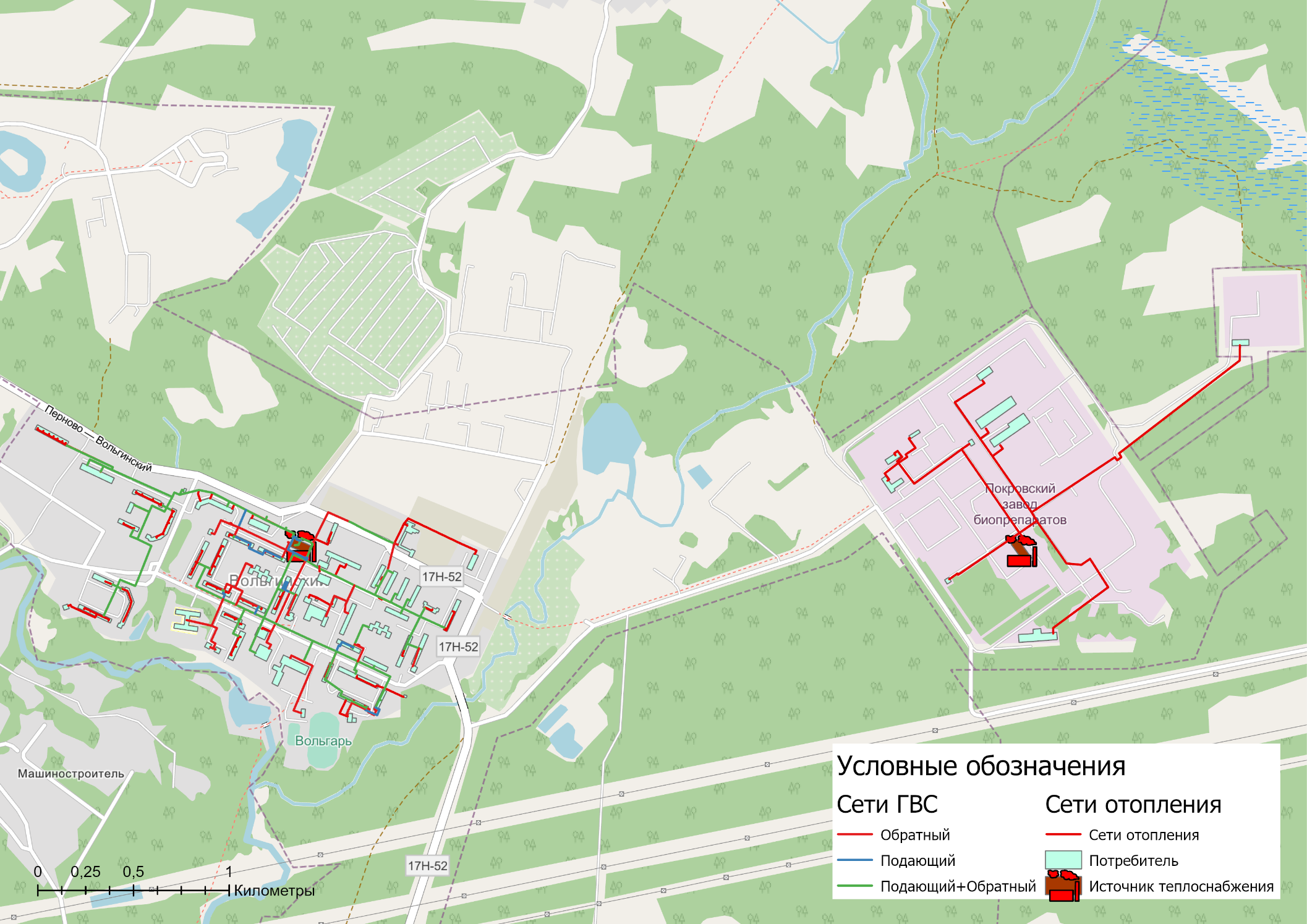 Рисунок 3.1.1 – Общий вид электронной модели системы теплоснабжения МО пос. Вольгинский3.3 Паспортизация и описание расчетных единиц территориального деления, включая административноеГраницы территории муниципального образования поселок Вольгинский Петушинского района установлены Законом Владимирской области от 13.10.2004 г. №159-ОЗ «О наделении соответствующим статусом муниципального образования Петушинский район, муниципальных образований в его составе и установлении их границ». В состав муниципального образования входит поселок Вольгинский.В качестве расчетных элементов территориального деления, используемых в качестве территориальной единицы представления информации, принята сетка кадастрового деления территории МО пос. Вольгинский.Сетка кадастрового деления поселка загружена отдельным слоем в Электронную модель системы теплоснабжения МО пос. Вольгинский.Укрупненный фрагмент сетки кадастрового деления поселка Вольгинский представлен на рисунке 3.3.1.3.4 Гидравлический расчет тепловых сетей любой степени закольцованности, в том числе гидравлический расчет при совместной работе нескольких источников тепловой энергии на единую тепловую сетьЗадачей гидравлического расчёта трубопроводов является определение фактических гидравлических сопротивлений основных магистралей и суммы сопротивлений по участкам, начиная от теплового ввода и до каждого потребителя.Гидравлические расчеты тепловых сетей производятся непосредственно в программном комплексе ГИРК «ТеплоЭксперт». По итогам разработки электронной модели системы теплоснабжения предполагается проведение наладочных и поверочных расчетов тепловой сети.Целью наладочного расчета является обеспечение потребителей расчетным количеством воды и тепловой энергии. В результате расчета осуществляется подбор элеваторов и их сопел, производится расчет смесительных и дросселирующих устройств, определяется количество и место установки дроссельных шайб.Целью поверочного расчета является определение фактических расходов теплоносителя на участках тепловой сети и у потребителей, а также количестве тепловой энергии получаемой потребителем при заданной температуре воды в подающем трубопроводе и располагаемом напоре на источнике.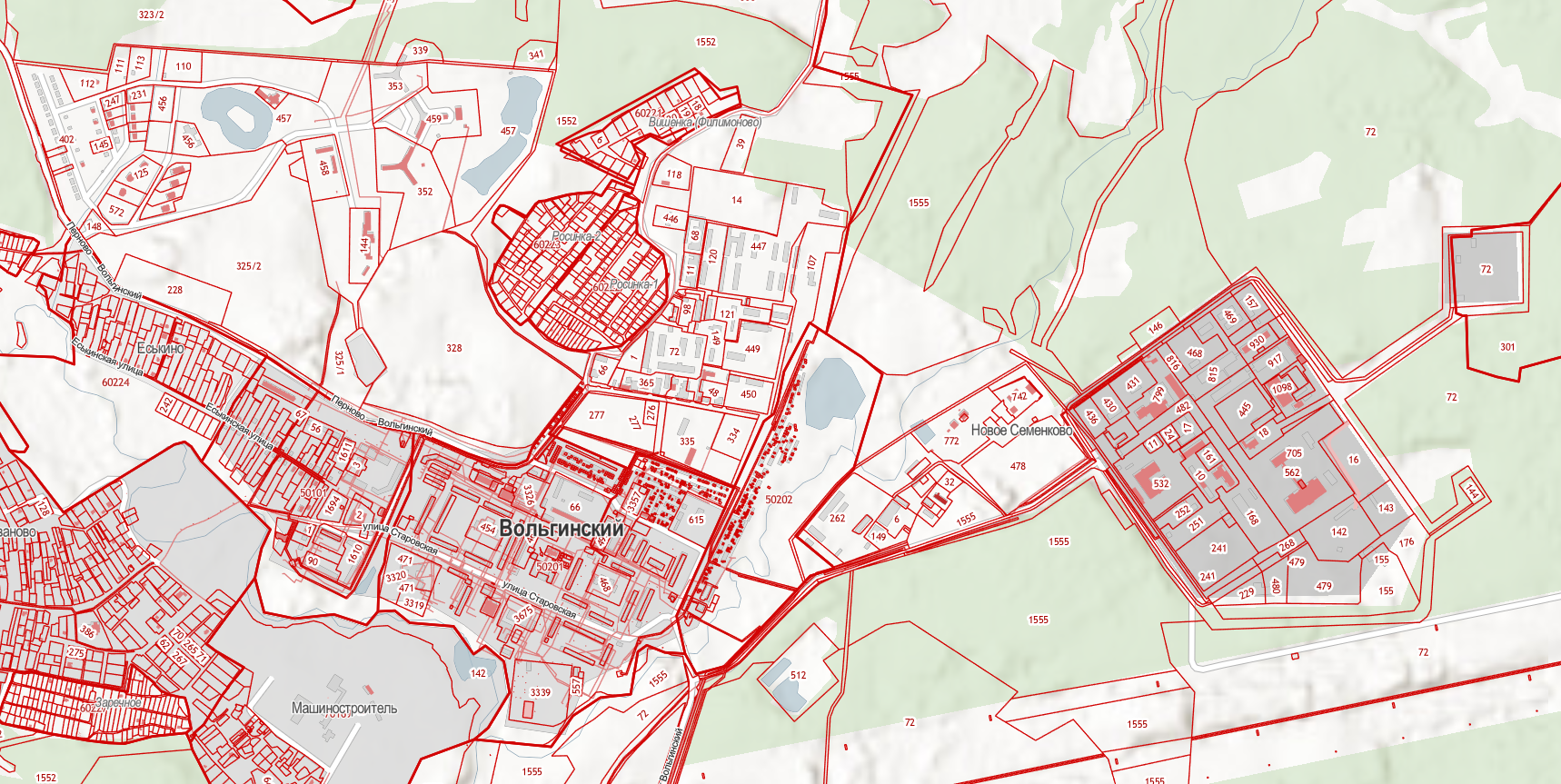 Рисунок 3.3.1 – Сетка кадастрового деления МО пос. ВольгинскийСозданная математическая имитационная модель системы теплоснабжения, служащая для решения поверочной задачи, позволяет анализировать гидравлический и тепловой режим работы системы, а также прогнозировать изменение температуры внутреннего воздуха у потребителей. Расчеты могут проводиться при различных исходных данных, в том числе аварийных ситуациях, например, отключении отдельных участков тепловой сети, передачи воды и тепловой энергии от одного источника к другому по одному из трубопроводов и т.д.Информация о результатах проведенных гидравлических расчетах представлена в разделе 4.2 Обосновывающих материалов.3.5	Моделирование всех видов переключений, осуществляемых в тепловых сетях, в том числе переключений тепловых нагрузок между источниками тепловой энергииМоделирование всех видов переключений, осуществляемых в тепловых сетях, производится непосредственно в программном комплексе графико-информационного расчетного комплекса «ТеплоЭксперт» с целью оптимизации протяженности участков тепловых сетей и обеспечения потребителей тепловой энергией требуемого объема.3.6	Расчет балансов тепловой энергии по источникам тепловой энергии и по территориальному признакуВ главе 2 Обосновывающих материалов Схемы теплоснабжения представлены результаты расчета баланса тепловой энергии потребителей по системам централизованного теплоснабжения муниципального образования поселок Вольгинский.3.7	Расчет потерь тепловой энергии через изоляцию и с утечками теплоносителяПакет инженерных расчетов ТеплоЭксперт – «Расчет тепловых потерь» способен осуществлять расчет потерь тепловой энергии через изоляцию и с утечками теплоносителя. Просмотреть результаты расчета можно как суммарно по всей тепловой сети, так и по каждому отдельно взятому источнику тепловой энергии и каждому центральному тепловому пункту (ЦТП). Расчет может быть выполнен с учетом поправочных коэффициентов на нормы тепловых потерь.Расчет потерь тепловой энергии произведен в программном комплексе графико-информационного расчетного комплекса «ТеплоЭксперт» и представлен в разделе 1.3.11 Обосновывающих материалов.3.8	Расчет показателей надежности теплоснабженияРасчет показателей надежности произведен в программном комплексе графико-информационного расчетного комплекса «ТеплоЭксперт» и представлен в Главе 11 Обосновывающих материалов Схемы.Цель расчета - количественная оценка надежности теплоснабжения потребителей систем централизованного теплоснабжения и обоснование необходимых мероприятий по достижению требуемой надежности.Расчет позволяет:Рассчитывать надежность и готовность системы теплоснабжения к отопительному сезону.Разрабатывать мероприятия, повышающие надежность работы системы теплоснабжения.3.9 Групповые изменения характеристик объектов (участков тепловых сетей, потребителей) по заданным критериям с целью моделирования различных перспективных вариантов схем теплоснабженияГИРК «ТеплоЭксперт» позволяет осуществлять групповые изменения характеристик объектов (участков тепловых сетей, потребителей) по заданным критериям с целью моделирования различных перспективных вариантов схем теплоснабжения.При актуализации схемы теплоснабжения в электронную модель были внесены все изменения, сделанные в период актуализации, включая перечень потребителей тепловой энергии, подключенных к существующим тепловым сетям.3.10 Сравнительные пьезометрические графики для разработки и анализа сценариев перспективного развития тепловых сетейСравнительные пьезометрические графики от источников теплоснабжения до наиболее отдаленных потребителей, подключенных к котельной представлены в разделе 1.3.7 Обосновывающих материалов Схемы.В качестве исходных данных были получены измерения в контрольных точках по основным магистралям системы теплоснабжения в соответствии с существующим режимом в отопительный период. Контрольными точками выступают тепловые камеры или узлы, на которых в постоянном режиме ведётся запись параметров сетевой воды – давление в подающем и обратном трубопроводах.Глава 4. Существующие и перспективные балансы тепловой мощности источников тепловой энергии и тепловой нагрузки потребителей.4.1. Балансы существующей на базовый период схемы теплоснабжения (актуализации схемы теплоснабжения) тепловой мощности и перспективной тепловой нагрузки в каждой из зон действия источников тепловой энергии с определением резервов (дефицитов) существующей располагаемой тепловой мощности источников тепловой энергии, устанавливаемых на основании величины расчетной тепловой нагрузки.Расходная часть баланса тепловой мощности по каждому источнику в зоне его действия складывается из максимума тепловой нагрузки, присоединенной к тепловым сетям источника, потерь в тепловых сетях при максимуме тепловой нагрузки и расчетного резерва тепловой мощности.В таблице 4.1.1, представлен баланс тепловой мощности источников теплоснабжения к концу планируемого периода, обеспечивающих теплоснабжение и тепловой нагрузки в муниципальном образовании поселок Вольгинский Владимирской области с учетом реализации проектов, предусмотренных Схемой теплоснабжения.4.2. Гидравлический расчет передачи теплоносителя для каждого магистрального вывода с целью определения возможности (невозможности) обеспечения тепловой энергией существующих и перспективных потребителей, присоединенных к тепловой сети от каждого источника тепловой энергии.Результаты гидравлического расчета передачи теплоносителя для магистральных выводов тепловой сети отопительной котельной пос. Вольгинский приведены в таблице 4.2.1.По результатам проведенных тепловых и гидравлических расчетов, установленной что пропускная способность трубопроводов сети от котельных имеют техническую возможность по присоединению новых потребителей к системам централизованного теплоснабжения.Таблица 4.1.1 – Баланс тепловой мощности источников теплоснабжения муниципального образования пос. Вольгинский Таблица 4.2.1 – Результаты гидравлического расчета магистральных участков тепловых сетей пос. Вольгинский 4.3. Выводы о резервах (дефицитах) существующей системы теплоснабжения при обеспечении перспективной тепловой нагрузки потребителей.Существующая система теплоснабжения МО поселок Вольгинский в целом обеспечивает покрытие перспективной тепловой нагрузки потребителей. Суммарный профицит тепловой мощности системы теплоснабжения муниципального образования, на момент актуализации схемы теплоснабжения в 2021 году составляет 28,1 Гкал/ч.При этом стоит отметить, что высокие сложившиеся затраты на производство и передачу тепловой энергии на территории промышленной территории поселка не стимулируют подключение новых потребителей к системам централизованного теплоснабжения. Обеспечение теплоснабжением новых промышленных объектов осуществляется от индивидуальных источников.Резервы и дефициты тепловой мощности источников теплоснабжения к окончанию планируемого периода (2029 год) представлен в таблице 4.3.1.Таблица 4.3.1 – Информация о резервах (дефицитах) существующих систем теплоснабженияГлава 5. Мастер-план развития систем теплоснабжения муниципального образования5.1. Описание вариантов перспективного развития систем теплоснабжения муниципального образования (в случае их изменения относительно ранее принятого варианта развития систем теплоснабжения).Генеральным планом муниципального образования поселок Вольгинский предусматривается сохранение отопления многоквартирных жилых домов и объектов общественно-делового назначения поселка от действующей газовой котельной. Для отопления вновь строящегося многоквартирного жилого фонда и объектов общественного назначения проектом генерального плана предлагается использование централизованного системы теплоснабжения. Сценарием развития теплоснабжения поселка является модернизация технологического и газового оборудования существующей котельной и замена изношенных участков теплотрассы от котельной до потребителей. 5.2. Технико-экономическое сравнение вариантов перспективного развития систем теплоснабжения По итогам реализации данного варианта перспективного развития системы теплоснабжения ожидается:- сокращение удельного расхода условного топлива на производство единицы тепловой энергии, отпускаемой с коллекторов со 170,45 кг у.т./Гкал до 161,50 кг у.т./Гкал.;- сокращение величины технологических потерь при передаче тепловой энергии с 5173,7 Гкал/год до 5151,16 Гкал/год (к 2039 году);- количество прекращений подачи тепловой энергии на 1 км. тепловых сетей с 0,3716 ед./км до 0,3354 ед./км (к 2042 году).5.3 Обоснование выбора приоритетного варианта перспективного развития систем теплоснабжения муниципального образования на основе анализа ценовых (тарифных) последствий для потребителейОсновным направлением развития системы теплоснабжения поселка Вольгинский является реализация энергосберегающей политики, предусматривающая замену устаревшего энергетического оборудования, перекладка изношенных тепловых сетей, и таким образом сокращение потерь энергии. При строительстве жилья необходимо применять теплосберегающие технологии и материалы. Необходимо внедрять приборы учёта расхода теплоэнергии потребителями (счетчики) и регулирование подачи тепла.Результатом реализации инвестиционных проектов является создание в пос. Вольгинский современной, энергоэффективной, работающей в автоматическом режиме системы теплоснабжения. Она обеспечит надежное и качественное теплоснабжение всех потребителей при отсутствии сверхнормативного роста платы граждан за коммунальные услуги. Суммарная финансовая потребность в реализацию мероприятий по строительству, реконструкции и техническому перевооружению источников тепловой энергии с учетом непредвиденных расходов по данным проектам на период до 2029 года составляет 83,109 млн. руб. Указанные объёмы финансовых средств являются ориентировочными и подлежат уточнению по итогам разработки проектно-сметной документации.Инвестирование проектов преимущественно предусматривается за счет внебюджетных источников.Глава 6. Существующие и перспективные балансы производительности водоподготовительных установок и максимального потребления теплоносителя теплопотребляющими установками потребителей, в том числе в аварийных режимах.6.1. Расчетная величина нормативных потерь теплоносителя в тепловых сетях в зонах действия источников тепловой энергии.Расчетные (нормируемые) потери сетевой воды в системе теплоснабжения включают расчетные технологические потери (затраты) сетевой воды и потери сетевой воды с нормативной утечкой из тепловой сети и систем теплопотребления. Среднегодовая нормативная утечка теплоносителя (м3/ч) из водяных тепловых сетей должна быть не более 0,25 % среднегодового объема воды в тепловой сети и присоединенных системах теплоснабжения независимо от схемы присоединения (за исключением систем горячего водоснабжения, присоединенных через водоподогреватели). Централизованная система теплоснабжения – закрытого типа. Расчетная величина нормативных потерь теплоносителя в тепловых сетях в зонах действия источников тепловой энергии муниципального образования поселок Вольгинский приведена в таблице 1.3.11.1 Обосновывающих материалов Схемы теплоснабжения.6.2. Максимальный и среднечасовой расход теплоносителя (расход сетевой воды) на горячее водоснабжение потребителей с использованием открытой системы теплоснабжения в зоне действия каждого источника тепловой энергии, рассчитываемый с учетом прогнозных сроков перевода потребителей, подключенных к открытой системе теплоснабжения (горячего водоснабжения), на закрытую систему горячего водоснабжения.Открытые системы теплоснабжения в муниципальном образовании поселок Вольгинский отсутствуют. Источники тепловой энергии муниципального образования поселок Вольгинский функционируют по закрытой системе теплоснабжения. Перевод потребителей, подключенных к открытой системе теплоснабжения (горячего водоснабжения), на закрытую систему горячего водоснабжения, до конца расчетного периода не требуется.6.3. Сведения о наличии баков-аккумуляторов.В таблице 6.3.1 представлен перечень имеющихся баков аккумуляторов, используемых на котельных муниципального образования поселок Вольгинский.Таблица 6.3.1 – Сведения о наличии баков-аккумуляторовНа остальных источниках теплоснабжения баки-аккумуляторы отсутствуют.6.4. Нормативный и фактический (для эксплуатационного и аварийного режимов) часовой расход подпиточной воды в зоне действия источников тепловой энергии.В соответствии с п. 6.16 СП 124.13330.2012 «Тепловые сети» для открытых и закрытых систем теплоснабжения должна предусматриваться дополнительно аварийная подпитка химически не обработанной и не деаэрированной водой, расход которой принимается в количестве 2 % среднегодового объема воды в тепловой сети и присоединенных системах теплоснабжения независимо от схемы присоединения (за исключением систем горячего водоснабжения, присоединенных через водоподогреватели). Нормативный и фактический часовой расход подпиточной воды в зоне действия источников тепловой энергии приведен в таблице 6.4.1.В связи с высокой изношенностью участков тепловых сетей, осуществляется сверхнормативный (более чем в 2 раза) расход воды на подпитку тепловых сетей.6.5	Существующий и перспективный баланс производительности водоподготовительных установок и потерь теплоносителя с учетом развития системы теплоснабжения.Балансы производительности водоподготовительных установок теплоносителя для тепловых сетей сформированы по результатам сведения балансов тепловых нагрузок и тепловых мощностей источников систем теплоснабжения, после чего формируются балансы тепловой мощности источника тепловой энергии и присоединенной тепловой нагрузки в каждой зоне действия источника тепловой энергии по каждому из магистральных выводов (если таких выводов несколько) тепловой мощности источника тепловой энергии и определяются расходы сетевой воды, объем сетей и теплопроводов и потери в сетях по нормативам потерь. При одиночных выводах распределение тепловой мощности не требуется. Значения потерь теплоносителя в магистралях каждого источника принимаются с повышающим коэффициентом (1,05-1,1 в зависимости от химического состава исходной воды, используемой для подпитки теплосети, и технологической схемы водоочистки).Таблица 6.4.1 – Перспективный расход воды на компенсацию потерь и затрат теплоносителя при передаче тепловой энергии Таблица 6.5.1 – Существующий и перспективный баланс производительности ВПУ и подпитки тепловой сети котельнойГлава 7. Предложения по строительству, реконструкции, техническому перевооружению и (или) модернизации источников тепловой энергии.Описание условий организации централизованного теплоснабжения, индивидуального теплоснабжения, а также поквартирного отопления, которое должно содержать в том числе определение целесообразности или нецелесообразности подключения (технологического присоединения) теплопотребляющей установки к существующей системе централизованного теплоснабжения исходя из недопущения увеличения совокупных расходов в такой системе централизованного теплоснабжения, расчет которых выполняется в порядке, установленном методическими указаниями по разработке схем теплоснабжения.Существующие зоны децентрализованного теплоснабжения и нагрузка потребителей с индивидуальным отоплением муниципального образования поселок Вольгинский сохранятся на период актуализации схемы теплоснабжения. Потребители с индивидуальным теплоснабжением – это частные одноэтажные дома с неплотной застройкой в населенных пунктах, где индивидуальное теплоснабжение жилых домов сохранится на том же уровне на расчетный период действия Схемы теплоснабжения. Покрытие зоны перспективной тепловой нагрузки, не обеспеченной тепловой мощностью, ожидается от индивидуальных источников теплоснабжения.Описание текущей ситуации, связанной с ранее принятыми в соответствии с законодательством Российской Федерации об электроэнергетике решениями об отнесении генерирующих объектов к генерирующим объектам, мощность которых поставляется в вынужденном режиме в целях обеспечения надежного теплоснабжения потребителей.Решения об отнесении генерирующих объектов к генерирующим объектам, мощность которых поставляется в вынужденном режиме в целях обеспечения надежного теплоснабжения потребителей на территории муниципального образования поселок Вольгинский, отсутствуют.Анализ надежности и качества теплоснабжения для случаев отнесения генерирующего объекта к объектам, вывод которых из эксплуатации может привести к нарушению надежности теплоснабжения (при отнесении такого генерирующего объекта к объектам, электрическая мощность которых поставляется в вынужденном режиме в целях обеспечения надежного теплоснабжения потребителей, в соответствующем году долгосрочного конкурентного отбора мощности на оптовом рынке электрической энергии (мощности) на соответствующий период), в соответствии с методическими указаниями по разработке схем теплоснабжения.До конца расчетного периода действия Схемы теплоснабжения в муниципальном образовании поселок Вольгинский случаев отнесения генерирующего объекта к объектам, вывод которых из эксплуатации может привести к нарушению надежности теплоснабжения, не ожидается.Обоснование предлагаемых для строительства источников тепловой энергии, функционирующих в режиме комбинированной выработки электрической и тепловой энергии, для обеспечения перспективных тепловых нагрузок.Строительство источников тепловой энергии с комбинированной выработкой тепловой и электрической энергии для обеспечения перспективных тепловых нагрузок на расчетный период действия Схемы теплоснабжения не планируется. Обоснование предлагаемых для реконструкции и (или) модернизации действующих источников тепловой энергии, функционирующих в режиме комбинированной выработки электрической и тепловой энергии, для обеспечения перспективных приростов тепловых нагрузок.Реконструкция и (или) модернизация действующих источников тепловой энергии с комбинированной выработкой тепловой и электрической энергии для обеспечения перспективных тепловых нагрузок на расчетный период не планируется. Источники тепловой энергии, функционирующие в режиме комбинированной выработки электрической и тепловой энергии на территории муниципального образования поселок Вольгинский, отсутствуют.Перспективные потребители тепловой нагрузки будут обеспечиваться тепловой энергией от отопительных и промышленных источников тепловой энергии.Обоснование предложений по переоборудованию котельных в источники тепловой энергии, функционирующие в режиме комбинированной выработки электрической и тепловой энергии, с выработкой электроэнергии на собственные нужды теплоснабжающей организации в отношении источника тепловой энергии, на базе существующих и перспективных тепловых нагрузок.Предложений по переоборудованию котельных в источники тепловой энергии, функционирующие в режиме комбинированной выработки электрической и тепловой энергии, не поступало. Перспективные режимы загрузки источников тепловой энергии по присоединенной тепловой нагрузке представлены в Главе 4 Обосновывающих материалов. Обоснование предлагаемых для реконструкции и (или) модернизации котельных с увеличением зоны их действия путем включения в нее зон действия существующих источников тепловой энергии.На территории муниципального образования поселок Вольгинский увеличение зон действия централизованных источников теплоснабжения путем включения в них зон действия существующих источников тепловой энергии не планируется. Обоснование предлагаемых для перевода в пиковый режим работы котельных по отношению к источникам тепловой энергии, функционирующим в режиме комбинированной выработки электрической и тепловой энергии.Источников тепловой энергии с комбинированной выработкой тепловой и электрической энергии в муниципального образования поселок Вольгинский нет, перевод в пиковый режим работы котельных не требуется. Обоснование предложений по расширению зон действия действующих источников тепловой энергии, функционирующих в режиме комбинированной выработки электрической и тепловой энергии.Источники тепловой энергии с комбинированной выработкой тепловой и электрической энергии в муниципальном образовании поселок Вольгинский отсутствуют.  Обоснование предлагаемых для вывода в резерв и (или) вывода из эксплуатации котельных при передаче тепловых нагрузок на другие источники тепловой энергии.Тепловая нагрузка от котельных муниципального образования поселок Вольгинский остается в прежних границах, перевода нагрузок между источниками теплоснабжения не предполагается.  Обоснование организации индивидуального теплоснабжения в зонах застройки поселения, городского округа, города федерального значения малоэтажными жилыми зданиями.Покрытие возможной перспективной тепловой нагрузки на окраинах территории муниципального образования поселок Вольгинский, где предполагается застройка, не обеспеченная тепловой мощностью централизованных источников, планируется индивидуальным теплоснабжением, так как эти зоны на расчетный период не планируется отапливать от централизованных систем.  Обоснование перспективных балансов производства и потребления тепловой мощности источников тепловой энергии и теплоносителя и присоединенной тепловой нагрузки в каждой из систем теплоснабжения поселения, городского округа, города федерального значения.На период действия Схемы теплоснабжения баланс производства и потребления тепловой мощности централизованных систем теплоснабжения сохраняется на уровне базового года. Увеличение и сокращение перспективной тепловой нагрузки не предполагается. Перспективные балансы тепловой мощности источников тепловой энергии и теплоносителя и присоединенной тепловой нагрузки в системе теплоснабжения на расчетный период представлены в главе 4 и 6 Обосновывающих материалов соответственно.  Анализ целесообразности ввода новых и реконструкции и (или) модернизации существующих источников тепловой энергии с использованием возобновляемых источников энергии, а также местных видов топлива.В качестве основного топлива на котельных муниципального образования поселок Вольгинский используется природный газ. Природный газ является экономически выгодным по цене и эффективности. Необходимость переводить источники тепловой энергии на другие виды топлива, в т.ч. местные отсутствует. Источники тепловой энергии с использованием возобновляемых источников энергии в муниципальном образовании поселок Вольгинский отсутствуют. Ввод новых источников тепловой энергии с использованием возобновляемых источников энергии не целесообразен ввиду отсутствия необходимых условий.   Обоснование организации теплоснабжения в производственных зонах на территории поселения, городского округа, города федерального значения.В границах систем теплоснабжения АО «ГЕНЕРИУМ»; ООО «Внешторг Фарма»; ООО «Верофарм»; ООО «НаучТехСтрой Плюс»; ФГБНУ ФИЦВиМ теплоснабжение потребителей осуществляется от существующих источников.Котельная ООО Технопарк «Вольгинский» в связи с низким объемом подключенной тепловой нагрузки и высоким износим котлового и технологического оборудования требует проведения реконструкции.В таблице 7.14.1 представлены данные по объему реконструкции и модернизации источников теплоснабжения.Таблица 7.14.1 – План-график по модернизации (реконструкции) источников теплоснабжения на территории поселка ВольгинскийРезультаты расчетов радиуса эффективного теплоснабжения.Радиус эффективного теплоснабжения - максимальное расстояние от теплопотребляющей установки до ближайшего источника тепловой энергии в системе теплоснабжения, при превышении которого подключение теплопотребляющей установки к данной системе теплоснабжения нецелесообразно по причине увеличения совокупных расходов в системе теплоснабжения.На рисунке 7.15.1 представлены результаты расчета эффективного радиуса теплоснабжения для котельных ООО «Владимиртеплогаз» и ООО Технопарк «Вольгинский». По котельной ООО «Владимиртеплогаз» фактический радиус теплоснабжения находится внутри периметра эффективного радиуса теплоснабжения.По котельной ООО Технопарк «Вольгинский», в связи с высокой степенью изношенности участков тепловых сетей, фактический радиус теплоснабжения, превышает границы эффективного. По результатам расчета установлено, что территории очистных сооружений выходит за границы эффективного радиуса теплоснабжения.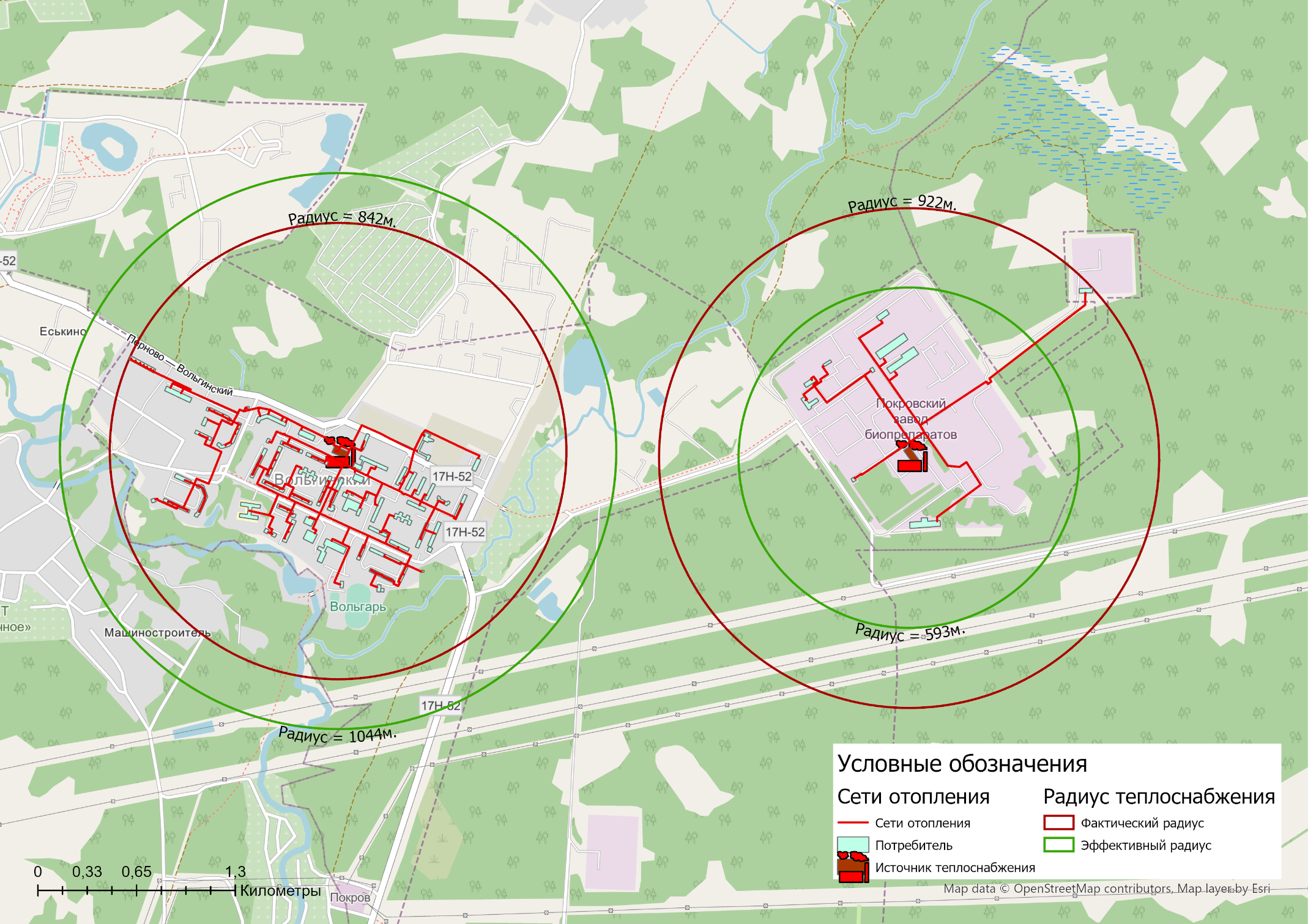 Рисунок 7.15.1 – Радиусы теплоснабжения котельных пос. ВольгинскийГлава 8. Предложения по строительству, реконструкции и (или) модернизации тепловых сетей.Предложения по реконструкции и (или) модернизации, строительству тепловых сетей, обеспечивающих перераспределение тепловой нагрузки из зон с дефицитом тепловой мощности в зоны с избытком тепловой мощности (использование существующих резервов)Реконструкция и строительство тепловых сетей, обеспечивающих перераспределение тепловой нагрузки из зон с дефицитом тепловой мощности в зоны с избытком тепловой мощности, не планируется. Дефициты тепловой мощности на источниках теплоснабжения отсутствуют.Предложения по строительству тепловых сетей для обеспечения перспективных приростов тепловой нагрузки под жилищную, комплексную или производственную застройку во вновь осваиваемых районах поселения, городского округа, города федерального значенияСтроительство тепловых сетей для обеспечения перспективных приростов тепловой нагрузки под жилищную, комплексную или производственную застройку во вновь осваиваемых районах поселения не планируется, поскольку на краткосрочную перспективу не планируется подключение объектов к системе централизованного теплоснабжения. По результатам выдачи технических условий на технологическое присоединение, соответствующая информация будет представлена в Схеме теплоснабжения при её актуализации. Предложения по строительству тепловых сетей, обеспечивающих условия, при наличии которых существует возможность поставок тепловой энергии потребителям от различных источников тепловой энергии при сохранении надежности теплоснабженияСтроительство тепловых сетей, обеспечивающих условия, при наличии которых существует возможность поставок тепловой энергии потребителям от различных источников тепловой энергии при сохранении надежности теплоснабжения, не требуется, т.к. эффективные радиусы источников теплоснабжения не пересекаются (рисунок 7.15.1).Предложения по строительству, реконструкции и (или) модернизации тепловых сетей для повышения эффективности функционирования системы теплоснабжения, в том числе за счет перевода котельных в пиковый режим работы или ликвидации котельных.Строительство, реконструкция, модернизация тепловых сетей, для повышения эффективности функционирования системы теплоснабжения, за счет перевода котельных в пиковый режим работы или ликвидации котельных не планируется.Предложения по строительству тепловых сетей для обеспечения нормативной надежности теплоснабжения.По итогам проведенных расчетов по оценке надежности систем теплоснабжения муниципального образования поселок Вольгинский, установлено, что система теплоснабжения поселка Вольгинский является надежной.С целью обеспечения нормативной надежности теплоснабжения от указанного источника теплоснабжения на период до 2029 необходимо предусмотреть плановые работу по замене участков тепловых сетей в рамках программы капитальных ремонтов эксплуатирующей организации.Предложения по реконструкции и (или) модернизации тепловых сетей с увеличением диаметра трубопроводов для обеспечения перспективных приростов тепловой нагрузки.Реконструкция тепловых сетей с увеличением диаметра трубопроводов не требуется, перспективные приросты тепловой нагрузки на расчетный период предполагаются компенсировать от участков с достаточным диаметром.Предложения по реконструкции и (или) модернизации тепловых сетей, подлежащих замене в связи с исчерпанием эксплуатационного ресурсаТепловые сети в пос. Вольгинский преимущественно были введены в эксплуатацию до 1990 года, в связи с чем они частично находятся в ветхом состоянии, поэтому в период до 2029 г. планируется плановая замена тепловых сетей.Проведение работ по модернизации тепловых сетей, подлежащих замене в связи с исчерпанием эксплуатационного ресурса, планируется осуществлять, за счет средств, предусмотренных тарифом на тепловую энергию, в объеме ≈ 6 - 7 млн. руб. в год.Перечень участков, в отношении которых планируется проведение работ по капитальному ремонту (модернизации) представлен в таблице 8.7.1. Предложения по строительству, реконструкции и (или) модернизации насосных станций.На перспективу до 2029 года Схемой теплоснабжения строительство, реконструкция и модернизация насосных станций на селитебной территории поселка не предусматривается, т.к. все потребители находятся в границах эффективного радиуса теплоснабжения.Таблица 8.7.1 – План-график по строительству (реконструкции) участков тепловых сетей на территории поселка ВольгинскийГлава 9. Предложения по переводу открытых систем теплоснабжения (горячего водоснабжения) в закрытые системы горячего водоснабженияТехнико-экономическое обоснование предложений по типам присоединений теплопотребляющих установок потребителей (или присоединений абонентских вводов) к тепловым сетям, обеспечивающим перевод потребителей, подключенных к открытой системе теплоснабжения (горячего водоснабжения), на закрытую систему горячего водоснабжения.Источники тепловой энергии муниципального образования поселок Вольгинский функционируют по закрытой системе теплоснабжения. Перевод потребителей, подключенных к открытой системе теплоснабжения (горячего водоснабжения), на закрытую систему горячего водоснабжения, до конца расчетного периода не требуется.Выбор и обоснование метода регулирования отпуска тепловой энергии от источников тепловой энергии.Отпуск теплоты на отопление регулируется тремя методами: качественным, количественным, качественно-количественным. В системах теплоснабжения муниципального образования поселок Вольгинский регулирование отпуска тепловой энергии от источников тепловой энергии до потребителей осуществляется качественным методом.Предложения по реконструкции тепловых сетей для обеспечения передачи тепловой энергии при переходе от открытой системы теплоснабжения (горячего водоснабжения) к закрытой системе горячего водоснабжения.Открытые системы теплоснабжения в муниципальном образовании поселок Вольгинский отсутствуют. Реконструкции тепловых сетей для обеспечения передачи тепловой энергии при переходе от открытой системы теплоснабжения (горячего водоснабжения) к закрытой системе горячего водоснабжения не требуется.Расчет потребности инвестиций для перевода открытой системы теплоснабжения (горячего водоснабжения) в закрытую систему горячего водоснабжения.Открытые системы теплоснабжения в муниципальном образовании поселок Вольгинский отсутствуют. Инвестиции для перевода открытой системы теплоснабжения (горячего водоснабжения) в закрытую систему горячего водоснабжения не требуются.Оценка целевых показателей эффективности и качества теплоснабжения в открытой системе теплоснабжения (горячего водоснабжения) и закрытой системе горячего водоснабжения.Существуют следующие недостатки открытой схемы теплоснабжения: - повышенные расходы тепловой энергии на отопление и ГВС; - высокие удельные расходы топлива и электроэнергии на производство тепловой энергии;- повышенные затраты на эксплуатацию котельных и тепловых сетей; - не обеспечивается качественное теплоснабжение потребителей из-за больших потерь тепла и количества повреждений на тепловых сетях;- повышенные затраты на химводоподготовку; - при небольшом разборе вода начинает остывать в трубах. Целевые показатели эффективности и качества теплоснабжения по переходу с открытой системы теплоснабжения (горячего водоснабжения) на закрытую настоящей Схемой теплоснабжения не устанавливаются, по причине отсутствия на территории муниципального образования пос. Вольгинский открытых систем теплоснабжения.Предложения по источникам инвестиций.Мероприятия по переводу открытых систем теплоснабжения (горячего водоснабжения) в закрытые системы горячего водоснабжения не запланированы. Инвестиции для этих мероприятий не требуются.Глава 10. Перспективные топливные балансыРасчеты по каждому источнику тепловой энергии перспективных максимальных часовых и годовых расходов основного вида топлива для зимнего и летнего периодов, необходимого для обеспечения нормативного функционирования источников тепловой энергии на территории поселения, городского округа, города федерального значения.В перспективе для муниципального образования поселок Вольгинский природный газ остаётся единственным используемым видом топлива на источниках теплоснабжения, что объясняется наибольшей экономической эффективностью его применения при производстве тепловой энергии.Расчет плановых значений удельных расходов топлива на выработанную тепловую энергию проводился на основании главы V «Порядка определения нормативов удельного расхода топлива при производстве электрической и тепловой энергии» Приказа Минэнерго РФ от 20 декабря 2008 г. №323 «Об утверждении порядка определения нормативов удельного расхода топлива при производстве электрической и тепловой энергии». Для расчета плановых показателей потребления топлива на объектах теплоснабжения МО Поселок Вольгинский были приняты следующие условия:для расчета перспективного потребления топлива принимались значения плановой выработки тепловой энергии, приведенные в Главе 2 Обосновывающих материалов;перспективный удельный расход условного топлива (УРУТ) на выработку тепловой энергии на существующем оборудовании принимался в соответствии с существующими установленными УРУТ на выработку тепловой энергии;УРУТ на выработку тепловой энергии для базового периода актуализации схемы теплоснабжения принимался в соответствии с показателями, утвержденными органом регулирования при установлении тарифов на тепловую энергию.Перспективное топливопотребление было рассчитано с учетом реализации мероприятий по модернизации (реконструкции) источников теплоснабжения до окончания планируемого периода и представлено в таблице ниже.Таблица 10.1.1. – Прогнозные значения годовых расходов условного топлива на выработку тепловой энергии источниками тепловой энергии (котельными)Таким образом, на основании данных таблицы 10.1.1 на перспективу до 2029 года предполагается:- по результатам выполнения мероприятий по реконструкции отопительной котельной на территории пос. Вольгинский, снижение значения удельного расхода топлива на -2,3% от базового значения.В таблице 10.1.2 приведены результаты расчета максимальных часов расходов основного вида топлива – природный газ, в отношении централизованных источников теплоснабжения.Таблица 10.1.2 – Расчеты максимальных часовых расходов основного топливаРезультаты расчетов по каждому источнику тепловой энергии нормативных запасов топлива.Информация по нормативным запасам резервного топлива, утвержденных распоряжением администрации Владимирской области от 07.10.2020 г. № 845-р «Об утверждении графика перевода потребителей Владимирской области на резервные виды топлива при похолоданиях в I квартале 2021 года» представлена в таблице 10.2.1.Таблица 10.2.1 – Нормативный запас топлива котельных пос. ВольгинскийВид топлива, потребляемый источником тепловой энергии, в том числе с использованием возобновляемых источников энергии и местных видов топлива.Основным видом топлива для котельных муниципального образования поселок Вольгинский является природный газ (см. раздел 1.8.1 Обосновывающих материалов Схемы теплоснабжения). Информация о резервных видах топлива представлена в разделе 10.2 Обосновывающих материалов. Индивидуальные источники тепловой энергии в частных жилых домах в качестве топлива используют природный газ, электроэнергию и дрова. Существующие источники тепловой энергии пос. Вольгинский не используют местные виды топлива в качестве основного в связи с низким КПД и высокой себестоимостью. Возобновляемые источники энергии на территории поселка отсутствуют.Виды топлива, их долю и значение низшей теплоты сгорания топлива, используемые для производства тепловой энергии по каждой системе теплоснабжения.В качестве основного топлива на территории муниципального образования поселок Вольгинский используется природный газ. Информация о низшей теплоте сгорания топлива, используемого для производства тепловой энергии по системам теплоснабжения представлена в таблице ниже.Таблица 10.4.1 – Установленный топливный режим котельныхПреобладающий в муниципальном образовании вид топлива, определяемый по совокупности всех систем теплоснабжения, находящихся в соответствующем поселении, городском округе.В муниципальном образовании поселок Вольгинский для централизованных источников теплоснабжения преобладающим видом топлива является природный газ. Основным видом топлива индивидуальных источников теплоснабжения на территории муниципального образования поселок Вольгинский является природный газ.Приоритетное направление развития топливного баланса муниципального образования.Приоритетным направлением развития топливного баланса муниципального образования муниципального образования поселок Вольгинский является сохранение природного газа как основного вида топлива котельных.Глава 11. Оценка надежности теплоснабжения11.1. Метод и результаты обработки данных по отказам участков тепловых сетей (аварийным ситуациям), средней частоты отказов участков тепловых сетей (аварийных ситуаций) в каждой системе теплоснабжения.Тепловые сети муниципального образования поселок Вольгинский состоят из не резервируемых участков. В соответствии со СНиП 41-02-2003 минимально допустимые показатели вероятности безотказной работы следует принимать (пункт «6.26») для: - источника теплоты Рит = 0,97; - тепловых сетей Ртс = 0,9; - потребителя теплоты Рпт = 0,99; - системы централизованного теплоснабжения (СЦТ) в целом Рсцт = 0,9×0,97×0,99 = 0,86. Расчет вероятности безотказной работы тепловых сетей выполнен в соответствии с алгоритмом Приложения 9 Методических рекомендаций по разработке схем теплоснабжения. Интенсивность отказов каждой тепловой сети (без резервирования) принята зависимостью от срока ее эксплуатации.Таблица 11.1.1 – Расчетные значения интенсивности и потока отказов участков тепловых сетейПо результатам проведенных расчетов установлено, что уровень надежности системы централизованного теплоснабжения находится на уровне нормативных значений.Метод и результаты обработки данных по восстановлениям отказавших участков тепловых сетей (участков тепловых сетей, на которых произошли аварийные ситуации), среднего времени восстановления отказавших участков тепловых сетей в каждой системе теплоснабжения.Время восстановления теплоснабжения потребителей тепловой энергии напрямую зависит от времени восстановления тепловых сетей. Это значение для систем теплоснабжения соответствует требованию СНиП 41-02-2003 «Тепловые сети».Таблица 11.2.1 – Нормативное время восстановления теплоснабжения в зависимости от диаметра трубопроводовРезультаты расчета интенсивности восстановления участков тепловых сетей представлены далее в таблице.Таблица 11.2.2 – Результаты расчета значений интенсивности восстановления участков тепловых сетейРезультаты оценки вероятности отказа (аварийной ситуации) и безотказной (безаварийной) работы системы теплоснабжения по отношению к потребителям, присоединенным к магистральным и распределительным теплопроводам.В таблице 11.3.1 столбец 3 представлены средние показатели вероятности безотказной работы каждого потребителя для источника тепловой энергии пос. Вольгинский.Надежность расчетного уровня теплоснабжения оценивается коэффициентами готовности, определяемыми для каждого узла-потребителя и представляющими собой вероятности того, что в произвольный момент времени в течение отопительного периода потребителю будет обеспечена подача расчетного количества тепла.Надежность пониженного уровня теплоснабжения потребителей оценивается вероятностями безотказной работы, определяемыми для каждого потребителя и представляющими собой вероятности того, что в течение отопительного периода температура воздуха в зданиях не опустится ниже граничного значения.Таблица 11.3.1 – Результаты расчета показателей надежности потребителей тепловой энергииРезультаты оценки коэффициентов готовности теплопроводов к несению тепловой нагрузки.Надежность расчетного уровня теплоснабжения оценивается коэффициентами готовности, определяемыми для каждого узла-потребителя и представляющими собой вероятности того, что в произвольный момент времени в течение отопительного периода потребителю будет обеспечена подача расчетного количества тепла. Результаты расчета показателей надёжности потребителей тепловой энергии представлены в таблице ниже. В таблице 11.3.1 столбец 4 представлены значения коэффициента готовности системы к теплоснабжению потребителя для каждого потребителя тепловой энергии.Результаты оценки недоотпуска тепловой энергии по причине отказов (аварийных ситуаций) и простоев тепловых сетей и источников тепловой энергии.Выполнив оценку вероятности безотказной работы каждого магистрального теплопровода легко определить средний (как вероятностную меру) недоотпуск тепла для каждого потребителя, присоединенного к этому магистральному теплопроводу. Вычислив вероятность безотказной работы теплопровода относительно выбранного потребителя и, соответственно, вероятность отказа теплопровода относительно выбранного потребителя недоотпуск рассчитывается как - среднегодовая тепловая мощность теплопотребляющих установок потребителя (либо, тепловая нагрузка потребителя), Гкал/ч;- продолжительность отопительного периода, час;- вероятность отказа теплопровода.Данные о расчетных объемах недоотпуска тепловой энергии на отопление потребителей на основе результатов расчёта показателей надёжности в программном комплексе ГИРК «ТеплоЭксперт» представлены в таблице 11.3.1 столбец 5.Глава 12. Обоснование инвестиций в строительство, реконструкцию, техническое перевооружение и (или) модернизацию.Оценка финансовых потребностей для осуществления строительства, реконструкции, технического перевооружения и (или) модернизации источников тепловой энергии и тепловых сетей.Сводная величина необходимых инвестиций для осуществления строительства, реконструкции, технического перевооружения и (или) модернизации источников тепловой энергии и тепловых сетей представлена в таблице 12.3.1. Расчет оценки объемов капитальных вложений в строительство, реконструкцию и модернизацию объектов централизованных систем теплоснабжения выполнен при использовании: - коммерческих предложений от проектных и монтажных организаций;- НЦС 81-02-13-2020. Сборник №13. Наружные тепловые сети (утв. Приказом Минстроя России от 30.12.2019 г. №916/пр);- НЦС 81-02-19-2020. Сборник №19. Здания и сооружения городской инфраструктуры (утв. Приказом Минстроя России от 30.12.2019 г. №905/пр).Помимо капитальных затрат, инвестиционные затраты так же учитывают инфляционную составляющую, в соответствии с индексом-дефлятором инвестиций по данным Министерства экономического развития РФ.Обоснованные предложения по источникам инвестиций, обеспечивающих финансовые потребности для осуществления строительства, реконструкции, технического перевооружения и (или) модернизации источников тепловой энергии и тепловых сетей.Финансирование мероприятий по модернизации и техническому перевооружению источников тепловой энергии и тепловых сетей предусматривается за счет внебюджетных источников. Все необходимые мероприятия должны быть включены в инвестиционную, ремонтную и иные программы теплоснабжающей организации (концессионера), на основании чего капитальные затраты на осуществление необходимых мероприятий учитываются региональным регулирующим органом в составе необходимой валовой выручки предприятия.Таблица 12.3.1 – Сводная оценка стоимости основных мероприятий и величины необходимых капитальных вложений в строительство и реконструкцию объектов централизованных систем теплоснабженияИнформация о стоимости реализации в разбивке по мероприятиям представлены в Главе 7 и 8 Обосновывающих материалов.Расчеты экономической эффективности инвестиций.Оценка экономического эффекта от капитальных вложений в строительство и реконструкцию объектов централизованных систем теплоснабжения приведен в таблице ниже.Таблица 12.3 – Оценка экономического эффекта от реализации мероприятийРасчеты ценовых (тарифных) последствий для потребителей при реализации программ строительства, реконструкции, технического перевооружения и (или) модернизации систем теплоснабжения.Информация о среднегодовых значениях тарифов теплоснабжающей организации на расчетный период действия схемы теплоснабжения при реализации проектов по реконструкции объектов теплоснабжения представлены в Главе 14 Обосновывающих материалов Схемы теплоснабжения.В связи с тем, что реализация указанных проектов предусматривается в рамках заключенного концессионного соглашения, то тарифные последствия приняты в соответствии с долгосрочными параметрами деятельности концессионера в рамках заключенного концессионного соглашения между Администрацией поселка Вольгинский и ООО «Владимиртеплогаз».Глава 13. Индикаторы развития систем теплоснабжения муниципального образованияИндикаторы развития систем теплоснабжения разрабатываются в соответствии c пунктом 79 Постановления Правительства РФ №154 от 22.02.2012 г. «Требования к схемам теплоснабжения, порядку их разработки и утверждения». В Схеме теплоснабжения муниципального образования должны быть приведены результаты оценки существующих и перспективных значений следующих индикаторов развития систем теплоснабжения:количество прекращений подачи тепловой энергии, теплоносителя в результате технологических нарушений на тепловых сетях;количество прекращений подачи тепловой энергии, теплоносителя в результате технологических нарушений на источниках тепловой энергии;удельный расход условного топлива на единицу тепловой энергии, отпускаемой с коллекторов источников тепловой энергии (отдельно для тепловых электрических станций и котельных);отношение величины технологических потерь тепловой энергии, теплоносителя к материальной характеристике тепловой сети;коэффициент использования установленной тепловой мощности;удельная материальная характеристика тепловых сетей, приведенная к расчетной тепловой нагрузке;доля тепловой энергии, выработанной в комбинированном режиме (как отношение величины тепловой энергии, отпущенной из отборов турбоагрегатов, к общей величине выработанной тепловой энергии в границах городского округа;удельный расход условного топлива на отпуск электрической энергии;коэффициент использования теплоты топлива (только для источников тепловой энергии, функционирующих в режиме комбинированной выработки электрической и тепловой энергии);доля отпуска тепловой энергии, осуществляемого потребителям по приборам учета, в общем объеме отпущенной тепловой энергии;средневзвешенный (по материальной характеристике) срок эксплуатации тепловых сетей (для каждой системы теплоснабжения);отношение материальной характеристики тепловых сетей, реконструированных за год, к общей материальной характеристике тепловых сетей (фактическое значение за отчетный период и прогноз изменения при реализации проектов, указанных в утвержденной схеме теплоснабжения) (для каждой системы теплоснабжения, а также для городского округа;отношение установленной тепловой мощности оборудования источников тепловой энергии, реконструированного за год, к общей установленной тепловой мощности источников тепловой энергии (фактическое значение за отчетный период и прогноз изменения при реализации проектов, указанных в утвержденной схеме теплоснабжения)отсутствие зафиксированных фактов нарушения антимонопольного законодательства (выданных предупреждений, предписаний), а также отсутствие применения санкций, предусмотренных Кодексом Российской Федерации об административных правонарушениях, за нарушение законодательства Российской Федерации в сфере теплоснабжения, антимонопольного законодательства Российской Федерации, законодательства Российской Федерации о естественных монополиях.В таблицах ниже приведены индикаторы развития систем теплоснабжения единых теплоснабжающих организаций, осуществляющих деятельность на территории муниципального образования поселок Вольгинский.Таблица 13.1 – Индикаторы развития системы теплоснабжения пос. Вольгинский (ООО «Владимиртеплогаз»)Таблица 13.2 – Индикаторы развития системы теплоснабжения пос. Вольгинский (ООО Технопарк «Вольгинский»)Глава 14. Ценовые (тарифные) последствия Тарифно-балансовые расчетные модели теплоснабжения потребителей по каждой системе теплоснабжения.Тарифно-балансовые модели теплоснабжения по каждой системе теплоснабжения на 2022 год приведены в таблицах ниже.Таблица 1.14.1 – Технико-экономические показатели котельных пос. Вольгинский (на 2022 г.)14.2 Тарифно-балансовые расчетные модели теплоснабжения потребителей по каждой единой теплоснабжающей организации.Показатели тарифно-балансовой модели по теплоснабжающим организациям приведены в таблицах ниже.Таблица 14.2.1 – Структура необходимой валовой выручки ООО «Владимиртеплогаз»14.3 Результаты оценки ценовых (тарифных) последствий реализации проектов схемы теплоснабжения на основании разработанных тарифно-балансовых моделей.Плановые тарифы на тепловую энергию, поставляемую потребителям муниципального образования поселок Вольгинский по единым теплоснабжающим организациям представлен в таблице ниже.Таблица 14.3 – Перспективные тарифы на тепловую энергию (мощность)Глава 15. Реестр единых теплоснабжающих организаций15.1 Реестр систем теплоснабжения, содержащий перечень теплоснабжающих организаций, действующих в каждой системе теплоснабжения, расположенных в границах поселения, городского округа, города федерального значения.В соответствии со ст.2 Федерального закона от 27.07.2010 №190-ФЗ "О теплоснабжении" теплоснабжающая организация - организация, осуществляющая продажу потребителям и (или) теплоснабжающим организациям произведенных или приобретенных тепловой энергии (мощности), теплоносителя и владеющая на праве собственности или ином законном основании источниками тепловой энергии и (или) тепловыми сетями в системе теплоснабжения, посредством которой осуществляется теплоснабжение потребителей тепловой энергии.Исходя из определения на территории поселка Вольгинский теплоснабжающими организациями являются:- ООО «Владимиртеплогаз»;- ООО Технопарк «Вольгинский».Реестр систем, теплоснабжения, содержащий перечень теплоснабжающих организаций, действующих в каждой системе теплоснабжения, с указанием объектов, находящихся в обслуживании каждой теплоснабжающей организации, приведен в таблице 15.1.1.15.2 Реестр единых теплоснабжающих организаций, содержащий перечень систем теплоснабжения, входящих в состав единой теплоснабжающей организации.Реестр единых теплоснабжающих организаций, содержащий перечень систем теплоснабжения, входящих в состав единой теплоснабжающей организации приведен в таблице 15.2.1.Таблица 15.1.1 – Реестр систем теплоснабжения, содержащий перечень теплоснабжающих организацийТаблица 15.2.1 – Реестр единых теплоснабжающих организаций (ЕТО), содержащий перечень систем теплоснабжения15.3 Основания, в том числе критерии, в соответствии с которыми теплоснабжающей организации присвоен статус единой теплоснабжающей организации.Критериями определения единой теплоснабжающей организации являются: - владение на праве собственности или ином законном основании источниками тепловой энергии с наибольшей рабочей тепловой мощностью и (или) тепловыми сетями с наибольшей рабочей тепловой мощностью и (или) тепловыми сетями с наибольшей емкостью в границах зоны деятельности единой теплоснабжающей организации;- размер собственного капитала; - способность в лучшей мере обеспечить надежность теплоснабжения в соответствующей системе теплоснабжения. Таблица 15.3.1 – Критерии определения ЕТО в системах теплоснабжения на территории муниципального образования15.4 Заявки теплоснабжающих организаций, поданные в рамках разработки проекта схемы теплоснабжения (при их наличии), на присвоение статуса единой теплоснабжающей организации.Статус единой теплоснабжающей организации определяется решением органа местного самоуправления при утверждении схемы теплоснабжения муниципального образования. В случае, если на территории муниципального образования существуют несколько систем теплоснабжения, уполномоченные органы вправе:- определить единую теплоснабжающую организацию в каждой из систем теплоснабжения, расположенных в границах поселения, городского округа; - определить на несколько систем теплоснабжения единую теплоснабжающую организацию. Для присвоения организации статуса единой теплоснабжающей организации на территории муниципального образования лица, владеющие на праве собственности или ином законном основании источниками тепловой энергии и (или) тепловыми сетями, подают в уполномоченный орган в течение 1 месяца с даты опубликования сообщения, заявку на присвоение организации статуса единой теплоснабжающей организации с указанием зоны ее деятельности. К заявке прилагается бухгалтерская отчетность, составленная на последнюю отчетную дату перед подачей заявки, с отметкой налогового органа о ее принятии. В случае если в отношении одной зоны деятельности единой теплоснабжающей организации подана 1 заявка от лица, владеющего на праве собственности или ином законном основании источниками тепловой энергии и (или) тепловыми сетями в соответствующей зоне деятельности единой теплоснабжающей организации, то статус единой теплоснабжающей организации присваивается указанному лицу. В случае если в отношении одной зоны деятельности единой теплоснабжающей организации подано несколько заявок от лиц, владеющих на праве собственности или ином законном основании источниками тепловой энергии и (или) тепловыми сетями в соответствующей зоне деятельности единой теплоснабжающей организации.15.5 Описание границ зон деятельности единой теплоснабжающей организации (организаций).На рисунке 15.5.1 представлена информация о границах зон деятельности единых теплоснабжающих организаций муниципального образования поселок Вольгинский.Зона действия источников тепловой энергии совпадает с зонами действия систем теплоснабжения. Границы зоны деятельности единых теплоснабжающих организаций могут быть изменены в дальнейшем в следующих случаях: - подключение к системе теплоснабжения новых теплопотребляющих установок, источников тепловой энергии или разделение систем теплоснабжения; - технологическое объединение или разделение систем теплоснабжения.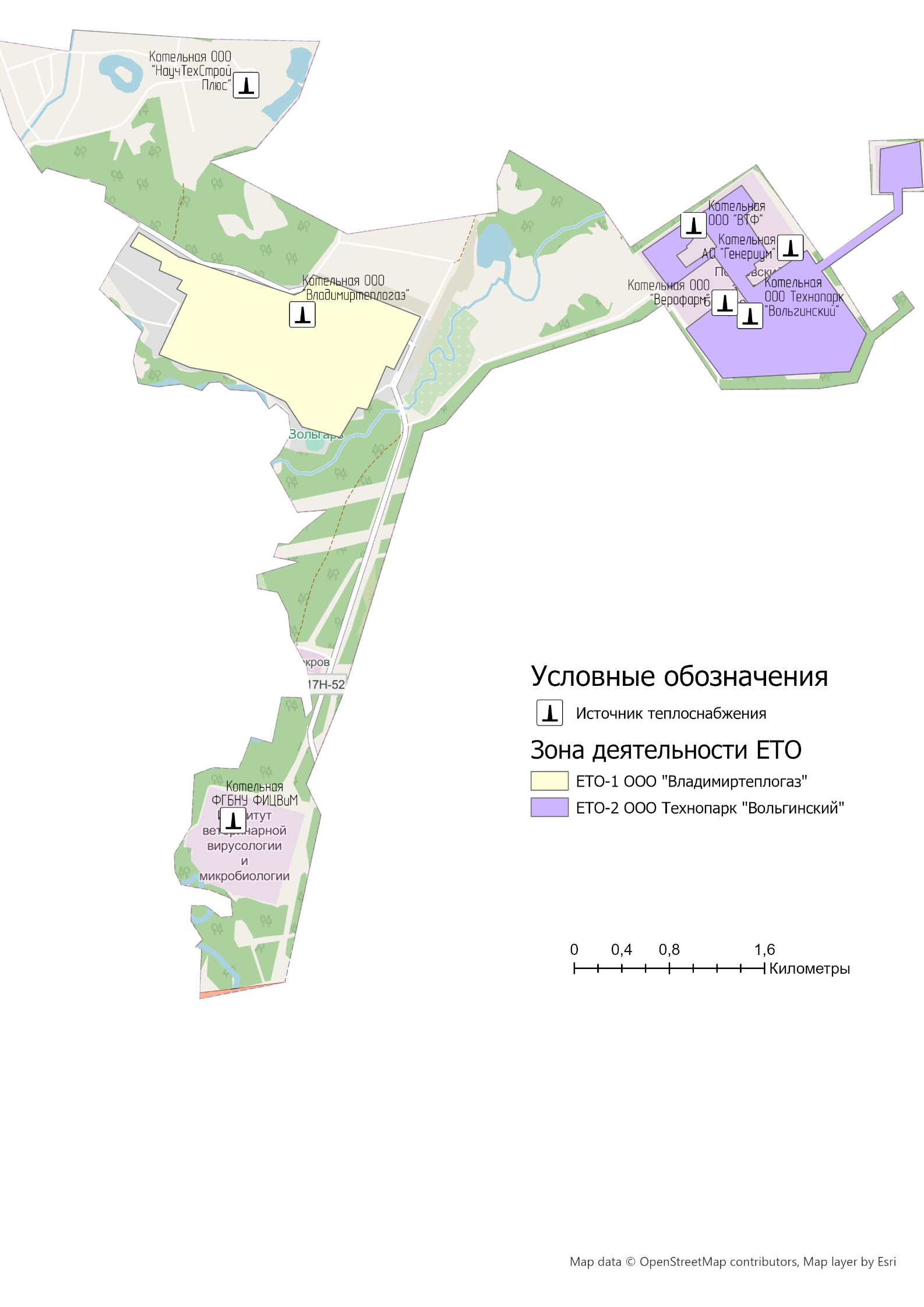 Рисунок 15.5.1 – Границы зон деятельности единых теплоснабжающих организаций на территории пос. ВольгинскийГлава 16. Реестр проектов схемы теплоснабженияОбобщённые данные этого реестра по зонам деятельности ЕТО, группам и подгруппам проектов приведены в Главе 12.2 Обосновывающих материалов.В реестрах присутствует шифр проектов типа A-B-C-D, гдеA – номер зоны деятельности ЕТО;B – номер группы проектов;C – номер подгруппы проектов;D – порядковый номер проекта в составе ЕТО.Подробная расшифровка представлена в таблице ниже.Таблица 16.1 – Расшифровка шифра мероприятийПеречень мероприятий по строительству, реконструкции, техническому перевооружению и (или) модернизации источников тепловой энергии.До конца расчетного периода запланированы мероприятия по строительству, реконструкции или техническому перевооружению источников тепловой энергии, приведенные в таблице 16.1.1.Таблица 16.1.1 - Перечень мероприятий по строительству, реконструкции или техническому перевооружению источников тепловой энергииПеречень мероприятий по строительству, реконструкции, техническому перевооружению и (или) модернизации тепловых сетей и сооружений на них.До конца расчетного периода запланированы мероприятия по строительству, реконструкции, техническому перевооружению и (или) модернизации тепловых сетей и сооружений на них, приведенные в таблице 16.2.1. Таблица 16.2.1 - Перечень мероприятий по строительству, реконструкции, техническому перевооружению, модернизации тепловых сетей и сооружений на нихПеречень мероприятий, обеспечивающих переход от открытых систем теплоснабжения (горячего водоснабжения) на закрытые системы горячего водоснабжения.До конца расчетного периода мероприятий, обеспечивающих переход от открытых систем теплоснабжения (ГВС) на закрытые системы горячего водоснабжения, не запланировано. Открытые системы теплоснабжения на территории муниципального образования отсутствуют.Глава 17. Замечания и предложения к проекту схемы теплоснабженияПеречень всех замечаний и предложений, поступивших при разработке, утверждении и актуализации схемы теплоснабжения.Раздел с информацией о замечаниях и предложениях к актуализированной редакции схемы теплоснабжения по состоянию на 2022 год будет дополнен по итогам проведения публичных слушаний согласно Постановлению Правительства Российской Федерации от 22.02.2012 г. №154.Ответы разработчиков проекта схемы теплоснабжения на замечания и предложения.Раздел с информацией о замечаниях и предложениях к актуализированной редакции схемы теплоснабжения по состоянию на 2022 год будет дополнен по итогам проведения публичных слушаний согласно Постановлению Правительства Российской Федерации от 22.02.2012 г. №154.Перечень учтенных замечаний и предложений, а также реестр изменений, внесенных в разделы схемы теплоснабжения и главы обосновывающих материалов к схеме теплоснабжения.Раздел с информацией о замечаниях и предложениях к актуализированной редакции схемы теплоснабжения по состоянию на 2022 год будет дополнен по итогам проведения публичных слушаний согласно Постановлению Правительства Российской Федерации от 22.02.2012 г. №154.Глава 18. Сводный том изменений, выполненных в доработанной и (или) актуализированной схеме теплоснабжения18.1. Изменения, внесенные при актуализации в Главу 1 обосновывающих материалов к схеме теплоснабжения «Существующее положение в сфере производства, передачи и потребления тепловой энергии для целей теплоснабжения»В Главу 1 обосновывающих материалов к схеме теплоснабжения «Существующие положение…» внесены следующие изменения:актуализирована информации о количестве узлов учета тепловой энергии;дополнен ряд сведений, ранее не предоставленных теплоснабжающими организациями;актуализирована информация о зонах действия источников теплоснабжения муниципального образования;актуализированы тепловые нагрузки потребителей в зонах действия источников тепловой энергии;по итогам базового периода актуализированы технико-экономические показатели теплоснабжающих организаций за 2020 год;внесены актуальные сведения, в части тарифов в сфере теплоснабжения;скорректирована структура балансов производительности водоподготовительных установок.18.2. Изменения, внесенные при актуализации в Главу 2 обосновывающих материалов к схеме теплоснабжения «Существующие и перспективное потребление тепловой энергии на цели теплоснабжения»Актуализирована информация по потреблению тепловой энергии с учетом установления тарифов теплоснабжающей организации на 2021 год и планов на 2022 год. 18.3. Изменения, внесенные при актуализации в Главу 3 обосновывающих материалов к схеме теплоснабжения «Электронная модель системы теплоснабжения»В рамках проведения работ по актуализации Схемы теплоснабжения была актуализирована электронная модель системы теплоснабжения. Осуществлена привязка объектов теплоснабжения территории муниципального образования к топографической основе муниципального образования поселок Вольгинский.18.4. Изменения, внесенные при актуализации в Главу 4 обосновывающих материалов к схеме теплоснабжения «Существующие и перспективные балансы тепловой мощности источников тепловой энергии и тепловой нагрузки потребителей»Скорректированы балансы тепловой мощности источников тепловой энергии и тепловой нагрузки потребителей в соответствии с текущей ситуацией.18.5. Изменения, внесенные при актуализации в Главу 5 обосновывающих материалов к схеме теплоснабжения «Мастер-план развития схемы теплоснабжения»При проведении работ по актуализации Схемы теплоснабжения изменения в Главу 5 не вносились. Перспективным направлением развития системы теплоснабжения муниципального образования поселок Вольгинский является сохранение текущей технологической схемы теплоснабжения.18.6. Изменения, внесенные при актуализации в Главу 6 обосновывающих материалов к схеме теплоснабжения «Перспективные балансы производительности водоподготовительных установок и максимального потребления теплоносителя теплопотребляющими установками потребителей»Произведена корректировка с учетом новых предложений по развитию системы теплоснабжения муниципального образования поселок Вольгинский.18.7. Изменения, внесенные при актуализации в Главу 7 обосновывающих материалов к схеме теплоснабжения «Предложения по строительству, реконструкции и техническому перевооружению источников тепловой энергии»Глава переработана в соответствии с корректировкой прогноза перспективной тепловой нагрузки и новыми предложениями по развитию системы теплоснабжения муниципального образования поселок Вольгинский.Уточнены величины капитальных затрат на реализацию инвестиционных мероприятий.18.8. Изменения, внесенные при актуализации в Главу 8 обосновывающих материалов к схеме теплоснабжения «Предложения по строительству и реконструкции тепловых сетей и сооружений на них»Глава переработана в соответствии с корректировкой объемов и финансовых потребностей на реализацию проектов по развитию системы теплоснабжения муниципального образования поселок Вольгинский в части системы транспорта теплоносителя.Уточнена величина объема затрат на реализацию проектов в рамках действующих тарифов на тепловую энергию.18.9. Изменения, внесенные при актуализации в Главу 9 обосновывающих материалов к схеме теплоснабжения «Предложения по переводу открытых систем теплоснабжения (горячего водоснабжения) в закрытые системы горячего водоснабжения»Система теплоснабжения муниципального образования поселок Вольгинский Петушинского района закрытого типа. Реализация мероприятий по переводу системы теплоснабжения в закрытые системы горячего водоснабжения не требуется.18.10. Изменения, внесенные при актуализации в Главу 10 обосновывающих материалов к схеме теплоснабжения «Перспективные топливные балансы»Глава скорректирована в части фактических топливных балансов, мощности источников, тепловой нагрузки за 2020 год и прогнозных топливных балансов с учетом новых предложений по развитию системы теплоснабжения муниципального образования.18.11. Изменения, внесенные при актуализации в Главу 11 обосновывающих материалов к схеме теплоснабжения «Оценка надежности теплоснабжения»Выполнены расчеты по определению уровня надежности участков тепловых сетей и оценки вероятности безотказной работы систем теплоснабжения по отношению к потребителям.18.12. Изменения, внесенные при актуализации в Главу 12 обосновывающих материалов к схеме теплоснабжения «Обоснование инвестиций в строительство, реконструкцию и техническое перевооружение»Глава скорректирована с учетом уточнения перспективного спроса на тепловую мощность и тепловую энергию (скорректированная Глава 2 Обосновывающих материалов), предложений по развитию источников тепловой энергии (мощности) и тепловых сетей (скорректированные Глава 7, Глава 8, Глава 10 Обосновывающих материалов), а также макроэкономических изменений.18.13. Изменения, внесенные при актуализации в Главу 13 обосновывающих материалов к схеме теплоснабжения «Индикаторы развития систем теплоснабжения муниципального образования»Значения приведенных индикаторов развития систем теплоснабжения, скорректированы с учетом мероприятий, предлагаемых в Главе 7 и Главе 8 Обосновывающих материалов Схемы теплоснабжения, а также заключенного концессионного соглашения между Администрацией поселка Вольгинский и ООО «Владимиртеплогаз».18.14. Изменения, внесенные при актуализации в Главу 14 обосновывающих материалов к схеме теплоснабжения «Ценовые (тарифные) последствия»Глава скорректирована с учетом утвержденных долгосрочных тарифов на тепловую энергию, поставляемую регулируемыми организациями на территории муниципального образования поселок Вольгинский и финансовых моделей в период 2022-2024 гг.18.15. Изменения, внесенные при актуализации в Главу 15 обосновывающих материалов к схеме теплоснабжения «Реестр единых теплоснабжающих организаций»Глава переработана с учетом требований постановления Правительства РФ от 22 февраля 2012 г. N154 «О требованиях к схемам теплоснабжения, порядку их разработки и утверждения». При актуализации «Схемы теплоснабжения муниципального образования поселок Вольгинский Петушинского района Владимирской области до 2029 года» на 2022 год в данную главу были внесены изменения в части реестра зон деятельности ЕТО и структурной схемы обеспечения теплоснабжения потребителей в течение отопительного периода 2021/2022 гг. 18.16. Изменения, внесенные при актуализации в Главу 16 обосновывающих материалов к схеме теплоснабжения «Реестр проектов схемы теплоснабжения»Глава скорректирована с учетом актуализированных предложений по развитию источников тепловой энергии (мощности) и тепловых сетей.18.17. Мероприятия по развитию систем теплоснабжения муниципального образования, реализованные в базовый период актуализации Схемы теплоснабжения.В 2020 году на территории муниципального образования пос. Вольгинский по системам централизованного теплоснабжения были реализованы следующие мероприятия:• перевод парового котла ДКВр-10/13 №1 в водогрейный режим в котельной по адресу: ул.Новосеменковская д.18, пос. Вольгинский;• перевод парового котла ДКВр-10/13 №2 в водогрейный режим в котельной по адресу: ул.Новосеменковская д.18, пос. Вольгинский.N п/пАдрес котельнойМарка котлаКол-во котловРежим котлаГод установки котлаМощность котла,Мощность котельной,УРУТ по котельной, кг у.т./ГкалN п/пАдрес котельнойМарка котлаКол-во котловРежим котлаГод установки котлаГкал/чГкал/чУРУТ по котельной, кг у.т./ГкалООО "Владимиртеплогаз"ООО "Владимиртеплогаз"ООО "Владимиртеплогаз"ООО "Владимиртеплогаз"ООО "Владимиртеплогаз"ООО "Владимиртеплогаз"ООО "Владимиртеплогаз"ООО "Владимиртеплогаз"ООО "Владимиртеплогаз"Котельная пос. Вольгинскийул. Новосеменковская, д.18№1 ДКВР-10/131водогрейный19726,528,487166,2Котельная пос. Вольгинскийул. Новосеменковская, д.18№2 ДКВР-10/131водогрейный19726,628,487166,2Котельная пос. Вольгинскийул. Новосеменковская, д.18№3 ДКВР-10/131водогрейный19726,228,487166,2Котельная пос. Вольгинскийул. Новосеменковская, д.18№4 ДКВР-10/131паровой19774,728,487166,2Котельная пос. Вольгинскийул. Новосеменковская, д.18№5 ДКВР-10/131паровой19774,528,487166,2ООО Технопарк "Вольгинский"ООО Технопарк "Вольгинский"ООО Технопарк "Вольгинский"ООО Технопарк "Вольгинский"ООО Технопарк "Вольгинский"ООО Технопарк "Вольгинский"ООО Технопарк "Вольгинский"ООО Технопарк "Вольгинский"ООО Технопарк "Вольгинский"Котельная ООО Технопарк "Вольгинский" п. Вольгинский, ул. Заводская ДКВР-20/131паровой197413,230,69 168,0Котельная ООО Технопарк "Вольгинский" п. Вольгинский, ул. Заводская ДКВР-20/131 паровой197413,230,69 168,0Котельная ООО Технопарк "Вольгинский" п. Вольгинский, ул. Заводская ДКВР-6,5/131 паровой19744,2930,69 168,0ООО «Внешторг Фарма»ООО «Внешторг Фарма»ООО «Внешторг Фарма»ООО «Внешторг Фарма»ООО «Внешторг Фарма»ООО «Внешторг Фарма»ООО «Внешторг Фарма»ООО «Внешторг Фарма»ООО «Внешторг Фарма»Котельная ООО «Внешторг Фарма»п. Вольгинский, ул. ЗаводскаяТермотехник ТТ1001водогрейный20141,8921,892 155,3Котельная ООО «Внешторг Фарма»п. Вольгинский, ул. ЗаводскаяТермотехник ТТ501водогрейный20141,8921,892 155,3 АО "Генериум" АО "Генериум" АО "Генериум" АО "Генериум" АО "Генериум" АО "Генериум" АО "Генериум" АО "Генериум" АО "Генериум"Котельная АО "Генериум" п. Вольгинский, ул. Заводская Турботерм-25001водогрейный20076,26,2 158,7Котельная АО "Генериум" п. Вольгинский, ул. Заводская Турботерм-20001водогрейный20076,26,2 158,7Котельная АО "Генериум" п. Вольгинский, ул. Заводская Garioni Naval NG/C
25001паровой 20076,26,2 158,7Котельная АО "Генериум" п. Вольгинский, ул. Заводская Vitomax 200 HS
M2371паровой 20076,26,2 158,7ООО «Верофарм»ООО «Верофарм»ООО «Верофарм»ООО «Верофарм»ООО «Верофарм»ООО «Верофарм»ООО «Верофарм»ООО «Верофарм»ООО «Верофарм»Котельная ООО «Верофарм» п. Вольгинский, ул. Заводская Buderus Logano SK-16001водогрейный20076,956,95 155,3Котельная ООО «Верофарм» п. Вольгинский, ул. Заводская Buderus Logano SK-16001водогрейный20076,956,95 155,3Котельная ООО «Верофарм» п. Вольгинский, ул. Заводская Buderus Logano
S825 L25001водогрейный20076,956,95 155,3Котельная ООО «Верофарм» п. Вольгинский, ул. Заводская Steam-5001паровой 20136,956,95 155,3Котельная ООО «Верофарм» п. Вольгинский, ул. Заводская Steam-10001паровой 20136,956,95 155,3Котельная ООО «Верофарм» п. Вольгинский, ул. Заводская Steam-10001паровой 20136,956,95 155,3Котельная ООО «Верофарм» п. Вольгинский, ул. Заводская Steam-10001паровой 20136,956,95 155,3ООО "НаучТехСтрой Плюс"ООО "НаучТехСтрой Плюс"ООО "НаучТехСтрой Плюс"ООО "НаучТехСтрой Плюс"ООО "НаучТехСтрой Плюс"ООО "НаучТехСтрой Плюс"ООО "НаучТехСтрой Плюс"ООО "НаучТехСтрой Плюс"ООО "НаучТехСтрой Плюс"Котельная ООО "НаучТехСтрой Плюс"п. ВольгинскийViessmann Vitoplex
100 PV1водогрейный 20113,033,03 155,3N п/пНаименование котельнойТепловая мощность котлов установленная, Гкал/чОграничения установленной тепловой мощности, Гкал/чТепловая мощность котлов располагаемая, Гкал/чЗатраты тепловой мощности на собственные нужды, Гкал/чТепловая мощность котельной нетто, Гкал/ч1234567ООО "Владимиртеплогаз"ООО "Владимиртеплогаз"ООО "Владимиртеплогаз"ООО "Владимиртеплогаз"ООО "Владимиртеплогаз"ООО "Владимиртеплогаз"ООО "Владимиртеплогаз"1Котельная пос. Вольгинский28,4872,84725,640,6025,04ООО Технопарк "Вольгинский"ООО Технопарк "Вольгинский"ООО Технопарк "Вольгинский"ООО Технопарк "Вольгинский"ООО Технопарк "Вольгинский"ООО Технопарк "Вольгинский"ООО Технопарк "Вольгинский"2Котельная ООО Технопарк "Вольгинский"30,696,13824,5520,1724,382ООО «Внешторг Фарма»ООО «Внешторг Фарма»ООО «Внешторг Фарма»ООО «Внешторг Фарма»ООО «Внешторг Фарма»ООО «Внешторг Фарма»ООО «Внешторг Фарма»3Котельная ООО «Внешторг Фарма»1,8920,0021,890,111,78 АО "Генериум" АО "Генериум" АО "Генериум" АО "Генериум" АО "Генериум" АО "Генериум" АО "Генериум"4Котельная  АО "Генериум"6,206,20,146,06ООО «Верофарм»ООО «Верофарм»ООО «Верофарм»ООО «Верофарм»ООО «Верофарм»ООО «Верофарм»ООО «Верофарм»5Котельная ООО «Верофарм»6,9506,950,036,92ООО "НаучТехСтрой Плюс"ООО "НаучТехСтрой Плюс"ООО "НаучТехСтрой Плюс"ООО "НаучТехСтрой Плюс"ООО "НаучТехСтрой Плюс"ООО "НаучТехСтрой Плюс"ООО "НаучТехСтрой Плюс"6Котельная ООО "НаучТехСтрой Плюс"3,0303,030,052,98КотельнаяАдрес котельнойМарка котлаКол-во котловГод установки котлаСрок службы оборудованияСрок службы оборудованияКотельнаяАдрес котельнойМарка котлаКол-во котловГод установки котлаНормативный (в соответствии с паспортом)ФактическийООО "Владимиртеплогаз"ООО "Владимиртеплогаз"ООО "Владимиртеплогаз"ООО "Владимиртеплогаз"ООО "Владимиртеплогаз"ООО "Владимиртеплогаз"ООО "Владимиртеплогаз"Котельная пос. Вольгинскийул. Новосеменковская, д.18№1 ДКВР-10/13119722549Котельная пос. Вольгинскийул. Новосеменковская, д.18№2 ДКВР-10/13119722549Котельная пос. Вольгинскийул. Новосеменковская, д.18№3 ДКВР-10/13119722549Котельная пос. Вольгинскийул. Новосеменковская, д.18№4 ДКВР-10/13119772544Котельная пос. Вольгинскийул. Новосеменковская, д.18№5 ДКВР-10/13119772544ООО Технопарк "Вольгинский"ООО Технопарк "Вольгинский"ООО Технопарк "Вольгинский"ООО Технопарк "Вольгинский"ООО Технопарк "Вольгинский"ООО Технопарк "Вольгинский"ООО Технопарк "Вольгинский"Котельная ООО Технопарк "Вольгинский"ул. ЗаводскаяДКВР-20/13119742547Котельная ООО Технопарк "Вольгинский"ул. ЗаводскаяДКВР-20/13119742547Котельная ООО Технопарк "Вольгинский"ул. ЗаводскаяДКВР-6,5/13119742547ООО «Внешторг Фарма»ООО «Внешторг Фарма»ООО «Внешторг Фарма»ООО «Внешторг Фарма»ООО «Внешторг Фарма»ООО «Внешторг Фарма»ООО «Внешторг Фарма»Котельная ООО «Внешторг Фарма»ул. ЗаводскаяТермотехник ТТ10012014207Котельная ООО «Внешторг Фарма»ул. ЗаводскаяТермотехник ТТ5012014207 АО "Генериум" АО "Генериум" АО "Генериум" АО "Генериум" АО "Генериум" АО "Генериум" АО "Генериум"Котельная АО "Генериум"ул. ЗаводскаяТурботерм-2500120072014Котельная АО "Генериум"ул. ЗаводскаяТурботерм-2000120072014Котельная АО "Генериум"ул. ЗаводскаяGarioni Naval NG/C
2500120072014Котельная АО "Генериум"ул. ЗаводскаяVitomax 200 HS
M237120071514ООО «Верофарм»ООО «Верофарм»ООО «Верофарм»ООО «Верофарм»ООО «Верофарм»ООО «Верофарм»ООО «Верофарм»Котельная ООО «Верофарм»ул. ЗаводскаяBuderus Logano SK-1600120071214Котельная ООО «Верофарм»ул. ЗаводскаяBuderus Logano SK-1600120071214Котельная ООО «Верофарм»ул. ЗаводскаяBuderus Logano
S825 L2500120071214Котельная ООО «Верофарм»ул. ЗаводскаяSteam-50012013158Котельная ООО «Верофарм»ул. ЗаводскаяSteam-100012013158Котельная ООО «Верофарм»ул. ЗаводскаяSteam-100012013158Котельная ООО «Верофарм»ул. ЗаводскаяSteam-100012013158ООО "НаучТехСтрой Плюс"ООО "НаучТехСтрой Плюс"ООО "НаучТехСтрой Плюс"ООО "НаучТехСтрой Плюс"ООО "НаучТехСтрой Плюс"ООО "НаучТехСтрой Плюс"ООО "НаучТехСтрой Плюс"Котельная ООО "НаучТех-Строй Плюс"пос. ВольгинскийViessmann Vitoplex
100 PV120111510Наименование котельной (системы теплоснабжения)Температурный график отпуска тепловой энергииНаименование котельной (системы теплоснабжения)Температурный график отпуска тепловой энергииОтопительная котельная пос. Вольгинский130/70⁰С с верхней срезкой на 115⁰СКотельная ООО Технопарк "Вольгинский"95 / 70 ⁰СКотельная ООО «Внешторг Фарма»95 / 70 ⁰СКотельная  АО "Генериум"95 / 70 ⁰СКотельная ООО «Верофарм»95 / 70 ⁰СКотельная ООО "НаучТехСтрой Плюс"95 / 70 ⁰СТемпература наружного воздуха , о СТемпература воды подающей линии, о С Температура воды в обратной линии, о С+8+7+6+5+4+3+2+10-1-2-3-4-5-6-7-8-9-10-11-12-13-14-15-16-17-18-19-20-21-22-23-24-25-26-27-284042444547495152535557596061636567686971737475767880828384868890919193949534363738394042434445464748495051525354555657585960616263636465666667686970Температура наружного воздуха , о СТемпература воды подающей линии, о С Температура воды в обратной линии, о С+8+7+6+5+4+3+2+10-1-2-3-4-5-6-7-8-9-10-11-12-13-14-15-16-17-18-19-20-21-22-23-24-25-26-27-284951545659616466687173757880828487899193969810010210410710911111311511511511511511511511536373839404243444546474849505152535455565757585960616263636464636362626161N кот.Наименование котельнойУстановленная тепловая мощность,Гкал/ч2020 год2020 годN кот.Наименование котельнойУстановленная тепловая мощность,Гкал/чВыработка тепла, ГкалЧисло часов использования УТМ, час.ООО "Владимиртеплогаз"ООО "Владимиртеплогаз"ООО "Владимиртеплогаз"ООО "Владимиртеплогаз"ООО "Владимиртеплогаз"1Котельная пос. Вольгинский28,48746 516,301 633ООО Технопарк "Вольгинский"ООО Технопарк "Вольгинский"ООО Технопарк "Вольгинский"ООО Технопарк "Вольгинский"ООО Технопарк "Вольгинский"2Котельная ООО Технопарк "Вольгинский"30,69 29 417,30 958ООО «Внешторг Фарма»ООО «Внешторг Фарма»ООО «Внешторг Фарма»ООО «Внешторг Фарма»ООО «Внешторг Фарма»3Котельная ООО «Внешторг Фарма»1,8922 530,44 1337АО "Генериум"АО "Генериум"АО "Генериум"АО "Генериум"АО "Генериум"4Котельная  АО "Генериум"6,27 223,25 1165ООО «Верофарм»ООО «Верофарм»ООО «Верофарм»ООО «Верофарм»ООО «Верофарм»5Котельная ООО «Верофарм»6,9510 566,5 1520ООО "НаучТехСтрой Плюс"ООО "НаучТехСтрой Плюс"ООО "НаучТехСтрой Плюс"ООО "НаучТехСтрой Плюс"ООО "НаучТехСтрой Плюс"6Котельная ООО "НаучТехСтрой Плюс"3,034 186,7 1381ИТОГО:77,249100 440,52  ―Наименование котельной (системы теплоснабжения)Наличие приборов учета отпускаемой тепловой энергииНеобходимость в установке приборов учета тепловой энергииКотельная пос. Вольгинскийустановлен―Котельная ООО Технопарк "Вольгинский"отсутствуетУчет тепловой энергии осуществляется на стороне потребителейКотельная ООО «Внешторг Фарма»установлен―Котельная  АО "Генериум"установлен―Котельная ООО «Верофарм»установлен―Котельная ООО "НаучТех-Строй Плюс"установлен―Наименование системы теплоснабженияТип системы теплоснабжения (открытая/закрытая; 2-х/4-х трубная)Тип теплоносителя и его параметрыПротяженность трубопроводов тепловых сетей в однотрубном исчислении, мМатериальная характеристика, м2Объем трубопроводов тепловых сетей, м3Котельная пос. Вольгинский (ул. Новосеменковская)4-х трубная/закрытаяВода/130°-70° (при срезке 115⁰)231662362,93326,1Котельная ООО Технопарк «Вольгинский»4-х трубная/закрытаяВода/95°-70°197643636,57184,341Наименование участкаНаружный диаметр трубопроводов на участке Dн, мДлина трубопровода (в двухтрубном исчислении) l,mТеплоизоляционный материалТип прокладкиГод ввода в эксплуатацию (перекладки)Средняя глубина заложения оси трубопроводов Н,мНазначение тепловой сетитемпературный график работы тепловой сети123456789Четырехтрубная прокладкаЧетырехтрубная прокладкаЧетырехтрубная прокладкаЧетырехтрубная прокладкаЧетырехтрубная прокладкаЧетырехтрубная прокладкаЧетырехтрубная прокладкаЧетырехтрубная прокладкаЧетырехтрубная прокладка30080Полиуританнадземная1990СО115/70У-1 - У-220040Полиуританнадземная1990ГВС70/408040Полиуританнадземная1990ГВС70/4020042Полиуританнадземная1990СО115/70У-2 - У-310821Полиуританнадземная1990ГВС70/40однотрубноеУ-3 - Хоз.корпус50100Пенополиуританнадземная2003СО115/70МСЧ №12750100Пенополиуританнадземная2003СО115/70200368Полиуританнадземная1990СО115/70У-3 - У-4100184Полиуританнадземная1990ГВС70/40100184Полиуританнадземная1990ГВС70/40150300Пенополиуританбесканальная20031СО115/70У-4 - ТК-29100150Пенополиуританбесканальная20031ГВС70/4080150Пенополиуританбесканальная20031ГВС70/40ТК-29 - ТК-29А150152Матыканальная19901,5СО115/70ТК-29 - ТК-29А150152минераловатныеканальная19901,5СО115/70ТК-29 - гараж администрации3220Пенополиуританбесканальная19981СО115/70ТК-29 - гараж администрации3220Пенополиуританбесканальная19981ГВС70/40ТК-29А - У-910060Пенополиуританбесканальная20031СО115/70ТК-29А - И.П.Д.4020Пенополиуританбесканальная19901СО115/70У-9 - ТК-29АБ100434Перлитовая скорлупабесканальная19901СО115/70ТК-29Б - пожарное8088Перлитовая скорлупабесканальная19901СО115/70депо главный корпус8088Перлитовая скорлупабесканальная19901СО115/7020080Матынадземная1990СО115/7020080минераловатныенадземная1990СО115/70У-1 - У- 11В20040Матынадземная1990ГВС70/4020040минераловатныенадземная1990ГВС70/4010040Матынадземная1990ГВС70/4010040минераловатныенадземная1990ГВС70/4020096Перлитовая скорлупабесканальная19901СО115/70У-11В - ТК-020048Перлитовая скорлупабесканальная19901ГВС70/408048Перлитовая скорлупабесканальная19901ГВС70/4020062Перлитовая скорлупабесканальная19901СО115/7020031Матынадземная1990ГВС70/40ТК-0 - У-11Б20031минераловатныенадземная1990ГВС70/408031Матынадземная1990ГВС70/408031минераловатныенадземная1990ГВС70/40ТК-0 - склад Ч.П.2510Матыбесканальная20031ГВС70/40Гавриленко2510минераловатныебесканальная20031ГВС70/4020048Матыбесканальная19901СО115/7020048минераловатныебесканальная19901СО115/7020024Матыбесканальная19901ГВС70/40У-11Б - У-11А20024минераловатныебесканальная19901ГВС70/4010024Матыбесканальная19901ГВС70/4010024минераловатныебесканальная19901ГВС70/40200130Матытранзит1990СО115/70200130минераловатныетранзит1990СО115/7020065Маты
минераловатныетранзит1990ГВС70/4010065Матытранзит1990ГВС70/4010065минераловатныетранзит1990ГВС70/40200116Перлитовая скорлупабесканальная19901СО115/70У-11 - ТК-120058Перлитовая скорлупабесканальная19901ГВС70/408058Перлитовая скорлупабесканальная19901ГВС70/40У-11 - магазин5024Пенополиуританнадземная2003СО115/70"Пятерочка"5024Пенополиуританнадземная2003СО115/7020056Перлитовая скорлупабесканальная19901СО115/70ТК-1 - ТК-220028Перлитовая скорлупабесканальная19901ГВС70/408028Перлитовая скорлупабесканальная19901ГВС70/40ТК-1 - ТП-18032Перлитовая скорлупабесканальная19901СО115/70200100Перлитовая скорлупабесканальная19901СО115/70ТК-2 ТК-320050Перлитовая скорлупабесканальная19901ГВС70/408050Перлитовая скорлупабесканальная19901ГВС70/408032Перлитовая скорлупабесканальная19901СО115/70ТК-2 - ТП-27016Перлитовая скорлупабесканальная19901ГВС70/405016Перлитовая скорлупабесканальная19901ГВС70/4020080Перлитовая скорлупабесканальная19901СО115/70ТК-3 - ТК-420040Перлитовая скорлупабесканальная19901ГВС70/408040Перлитовая скорлупабесканальная19901ГВС70/40ТК-3 - ТП-38032Перлитовая скорлупабесканальная19901СО115/70ТК-4 - ТП-48036Перлитовая скорлупабесканальная19901СО115/7020038Перлитовая скорлупабесканальная19901СО115/70ТК-4 - ТК-4В20034Перлитовая скорлупабесканальная19901ГВС70/408034Перлитовая скорлупабесканальная19901ГВС70/4020040Перлитовая скорлупабесканальная19901СО115/7020020Перлитовая скорлупабесканальная19901ГВС70/40ТК-4В - ТК-4А8020Перлитовая скорлупабесканальная19901ГВС70/4020028Перлитовая скорлупатранзит1990СО115/7020014Перлитовая скорлупатранзит1990ГВС70/408014Перлитовая скорлупатранзит1990ГВС70/40ТК-4В - магазин Гавриленко3234Пенополиуританбесканальная20031СО115/70ТК-4В - магазин Гавриленко2534Пенополиуританбесканальная20031ГВС70/40130350Перлитовая скорлупабесканальная20031СО115/70ТК-4А - ТК-4Б100175Перлитовая скорлупабесканальная20031ГВС70/4070175Перлитовая скорлупабесканальная20031ГВС70/40ТК-4Б - до ввода в д.№3170404Пенополиуританбесканальная20031СО115/70ул.Новосеменковская50404Пенополиуританбесканальная20031ГВС70/40ТК-4Б - У-510066Перлитовая скорлупабесканальная20031СО115/70ТК-4Б - У-55066Перлитовая скорлупабесканальная20031ГВС70/40У-5 - до ввода в д.№29 (ТП-2)8050Перлитовая скорлупабесканальная20031СО115/70У-5 - до ввода в д.№29 (ТП-2)5050Перлитовая скорлупабесканальная20031ГВС70/40У-5 - ТП-1 до ввода в д.№29 ул.80156Перлитовая скорлупабесканальная20031СО115/70Новосеменковская50156Перлитовая скорлупабесканальная20031ГВС70/40200116Перлитовая скорлупабесканальная19901СО115/70ТК-4 - ТК-520058Перлитовая скорлупабесканальная19901ГВС70/408058Перлитовая скорлупабесканальная19901ГВС70/40ТК-5 - до ввода в8012Перлитовая скорлупабесканальная19981СО115/70д.№21   ул.Новосеменковская5012Перлитовая скорлупабесканальная19981ГВС70/40ТК-5 - до ввода в д.№19  ул.Новосеменкоская8030Перлитовая скорлупабесканальная19981СО115/70ТК-5 - до ввода в д.№19  ул.Новосеменкоская7015Перлитовая скорлупабесканальная19981ГВС70/40ТК-5 - до ввода в д.№19  ул.Новосеменкоская5015Перлитовая скорлупабесканальная19981ГВС70/40200104Перлитовая скорлупабесканальная19901СО115/70ТК-5 - ТК-5А20052Перлитовая скорлупабесканальная19901ГВС70/408052Перлитовая скорлупабесканальная19901ГВС70/40ТК-5А - до ввода в д.№25   ул.Новосеменковская50120Матыканальная20031,5СО115/70ТК-5А - до ввода в д.№25   ул.Новосеменковская50120минераловатныеканальная20031,5СО115/70ТК-5А - до ввода в д.№25   ул.Новосеменковская50120Маты
минераловатныеканальная20031,5ГВС70/40200172Перлитовая скорлупабесканальная19901СО115/70ТК-5А - ТК-620086Перлитовая скорлупабесканальная19901ГВС70/408086Перлитовая скорлупабесканальная19901ГВС70/40ТК-6 - ТК-78060Перлитовая скорлупабесканальная20031СО115/70ТК-6 - ТК-75060Перлитовая скорлупабесканальная20031ГВС70/40ТК-7 - до ввода в д.№238030Перлитовая скорлупабесканальная19901СО115/70ул.Новосеменковская5030Перлитовая скорлупабесканальная19901ГВС70/40150256Перлитовая скорлупабесканальная19981СО115/70ТК-6 - ТК-8133256Перлитовая скорлупабесканальная19981СО115/70100256Перлитовая скорлупабесканальная19981ГВС70/4050256Перлитовая скорлупабесканальная19981ГВС70/40ТК-8 - до ввода в д.№33 ул.Старовская8020Пенополиуританбесканальная20031СО115/70ТК-8 - до ввода в д.№33 ул.Старовская5020Пенополиуританбесканальная20031ГВС70/40ТК-8 - до ввода в д.№25 ул.Старовская8028Перлитовая скорлупабесканальная19981СО115/70ТК-8 - до ввода в д.№25 ул.Старовская7014Перлитовая скорлупабесканальная19981ГВС70/40ТК-8 - до ввода в д.№25 ул.Старовская5014Перлитовая скорлупабесканальная19981ГВС70/40ТК-8 - до ввода в д.№27 ул.80200Перлитовая скорлупабесканальная20031СО115/70Старовская80100Перлитовая скорлупабесканальная20031ГВС70/4050100Перлитовая скорлупабесканальная20031ГВС70/40ТК-2 - У-16 - У-1А -100164Пенополиуританнадземная2003ГВС70/40Котельная д.№18100164Пенополиуританнадземная2003ГВС70/40100160Матыканальная19901,5СО115/70ТК-2 - ТК-10100160минераловатныеканальная19901,5СО115/708080Матыканальная19901,5ГВС70/408080минераловатныеканальная19901,5ГВС70/40ТК-10 - до ввода в8032Перлитовая скорлупабесканальная19901СО115/70д.№9      ул.Новосеменковская5016Перлитовая скорлупабесканальная19901ГВС70/40ТК-10 - до ввода в д.№20 ул.Новосеменковская5022Маты
минераловатныеканальная19901,5ГВС70/40д.№9 - У115050Пенополиуританбесканальная20031ГВС70/40ул.Новосеменковская5050Пенополиуританбесканальная20031ГВС70/40ТК-10 - ТК-1280296Пенополиуританбесканальная20031СО115/70ТК-10 - ТК-1270148Пенополиуританбесканальная20031ГВС70/40ТК-12 - до ввода в д.№118026Перлитовая скорлупабесканальная19901СО115/70ул.Новосеменковская5013Перлитовая скорлупабесканальная19901ГВС70/40ввод в д.№11 - У115064Пенополиуританбесканальная20031ГВС70/40ул.Новосеменковская5064Пенополиуританбесканальная20031ГВС70/40ТК-2 - ТК-20200110Перлитовая скорлупабесканальная19901СО115/70ТК-2 - ТК-20100110Перлитовая скорлупабесканальная20031ГВС70/40ТК-20 - поликлиника5012Перлитовая скорлупабесканальная19901СО115/70ТК-20 - поликлиника506Пенополиуританбесканальная20031ГВС70/40ТК-20 - храм5040Пенополиуританбесканальная20031СО115/7020080Матыканальная19901,5СО115/7020080минераловатныеканальная19901,5СО115/70ТК-20 - ТК-2110040Матыканальная19901,5ГВС70/4010040минераловатныеканальная19901,5ГВС70/4010040Пенополиуританбесканальная20031ГВС70/40ТК-21 - до ввода в70176Матыканальная19901,5СО115/70д.№16 (МСЧ 127)70176минераловатныеканальная19901,5СО115/70150118Матыканальная19901,5СО115/70150118минераловатныеканальная19901,5СО115/70ТК-21 - ТК-2210059Матыканальная19901,5ГВС70/4010059минераловатныеканальная19901,5ГВС70/408059Матыканальная20031,5ГВС70/408059минераловатныеканальная20031,5ГВС70/4010080Матыканальная19901,5СО115/70ТК-22 - ТК-22А10080минераловатныеканальная19901,5СО115/705040Маты
минераловатныеканальная19901,5ГВС70/40ТК-22А - до д.№5 ул.Новосеменковская8096Пенополиуританбесканальная20031СО115/70ТК-22А - до д.№5 ул.Новосеменковская5048Пенополиуританбесканальная20031ГВС70/40ТК-22 - до ввода в5052Пенополиуританбесканальная20031ГВС70/40д.№55052Пенополиуританбесканальная20031ГВС70/40ТК-22А - ТК-23Б100140Пенополиуританбесканальная20031СО115/70ТК-23Б - до д.№5504Пенополиуританбесканальная20031СО115/70ул.Новосеменковская504Пенополиуританбесканальная20031СО115/70ТК-23Б -Маты минераловатныеадминистрациия - торговый центр5068Маты минераловатныеканальная20031,5СО115/70ТК-23Б - ТК-22В50100Пенополиуританбесканальная20031СО115/70ТК-23В - АТС5044Пенополиуританбесканальная20031СО115/70ТК-23В - зоомагазин3814Пенополиуританбесканальная20031СО115/70"Панферова"3814Пенополиуританбесканальная20031СО115/70150136Матыканальная19901,5СО115/70150136минераловатныеканальная19901,5СО115/70ТК-22 - ТК-2310068Матыканальная19901,5ГВС70/4010068минераловатныеканальная19901,5ГВС70/408068Пенополиуританбесканальная20031ГВС70/4015030Матыканальная19901,5СО115/7015030минераловатныеканальная19901,5СО115/70ТК-23 - ТК-23А8015Матыканальная19901,5ГВС70/408015минераловатныеканальная19901,5ГВС70/405015Пенополиуританбесканальная20031ГВС70/40ТК-23А - до д.№148014Пенополиуританканальная20031,5СО115/70ул.Новосеменковская5014Пенополиуританканальная20031,5ГВС70/40150146Пенополиуританбесканальная20031СО115/70ТК-23А - ТК-23Б8073Пенополиуританбесканальная20031ГВС70/405073Пенополиуританбесканальная20031ГВС70/40ТК-23Б - ТК-29150152Пенополиуританбесканальная20031СО115/70ТК-23Б - ТК-298076Пенополиуританбесканальная20031ГВС70/40ТК-23Б - до ввода в д.№12   ул.Новосеменковская7042Матыканальная19901,5СО115/70ТК-23Б - до ввода в д.№12   ул.Новосеменковская7042минераловатныеканальная19901,5СО115/70ТК-23Б - до ввода в д.№12   ул.Новосеменковская5021Матыканальная19901,5ГВС70/40ТК-23Б - до ввода в д.№12   ул.Новосеменковская5021минераловатныеканальная19901,5ГВС70/40ТК-23Б - до ввода в д.№12   ул.Новосеменковская4021Пенополиуританбесканальная20031ГВС70/4015088Пенополиуританбесканальная20031СО115/70ТК-23 - ТК-2410044Пенополиуританбесканальная20031ГВС70/408044Пенополиуританбесканальная20031ГВС70/40ТК-24 до ввода в д.№10 ул.80108Пенополиуританбесканальная20031СО115/70Новосеменковская5054Пенополиуританбесканальная20031ГВС70/404054Пенополиуританбесканальная20031ГВС70/4015090Матыканальная19901,5СО115/7015090минераловатныеканальная19901,5СО115/70ТК-24 - ТК-2510045Матыканальная19901,5ГВС70/4010045минераловатныеканальная19901,5ГВС70/408045Матыбесканальная20031ГВС70/408045минераловатныебесканальная20031ГВС70/40ТК-25 - до д.№1 ул.Новсеменковская8036Перлитовая скорлупабесканальная19901СО115/70ТК-25 - до д.№1 ул.Новсеменковская5036Пенополиуританбесканальная20031ГВС70/40ТК-25 - до д.№8 ул.Новосеменковская80108Пенополиуританбесканальная19981СО115/70ТК-25 - до д.№8 ул.Новосеменковская5054Пенополиуританбесканальная19981ГВС70/40ТК-25 - до д.№8 ул.Новосеменковская4054Пенополиуританбесканальная20031ГВС70/40150118Матыканальная19901,5СО115/70150118минераловатныеканальная19901,5СО115/70ТК-25 - ТК-2610059Матыканальная19901,5ГВС70/4010059минераловатныеканальная19901,5ГВС70/408059Пенополиуританбесканальная20031ГВС70/40ТК-26 до ввода в д.№6   Новосеменковская7056Матыканальная19901,5СО115/70ТК-26 до ввода в д.№6   Новосеменковская7056минераловатныеканальная19901,5СО115/70ТК-26 до ввода в д.№6   Новосеменковская4028Маты
минераловатныеканальная19901,5ГВС70/40ТК-26 до ввода в д.№6   Новосеменковская4028Пенополиуританбесканальная20031ГВС70/40100158Матыканальная19901,5СО115/70ТК-26 до ввода в д.№4   Новосеменковская100158минераловатныеканальная19901,5СО115/708079Матыканальная19901,5ГВС70/408079минераловатныеканальная19901,5ГВС70/405079Пенополиуританбесканальная20031ГВС70/40100126Матыканальная19901,5СО115/70ТК-26 до ввода в д.№4 Старовская100126минераловатныеканальная19901,5СО115/708063Матыканальная19901,5ГВС70/408063минераловатныеканальная19901,5ГВС70/405063Пенополиуританбесканальная20031ГВС70/40100106Матытранзит1990СО115/70от ввода в д.№4 до ТП в д.№4 ул.Старовская100106минераловатныетранзит1990СО115/708053Матытранзит1990ГВС70/408053минераловатныетранзит1990ГВС70/405053Матытранзит1990ГВС70/405053минераловатныетранзит1990ГВС70/408058Матыканальная19901,5СО115/70от д.№4 до ввода в д.№2 ул.Старовская8058минераловатныеканальная19901,5СО115/705029Матыканальная19901,5ГВС70/405029минераловатныеканальная19901,5ГВС70/405029Пенополиуританбесканальная20031ГВС70/40от ТП-1 вд.№2 до ввода в здание ООО"Корунд"5090Матытранзит1990СО115/70от ТП-1 вд.№2 до ввода в здание ООО"Корунд"5090минераловатныетранзит1990СО115/70от ТП-1 вд.№2 до ввода в здание ООО"Корунд"4045Матытранзит1990ГВС70/40от ТП-1 вд.№2 до ввода в здание ООО"Корунд"4045минераловатныетранзит1990ГВС70/40273190Матыканальная19901,5СО115/70ТК-2 - ТК-3273190минераловатныеканальная19901,5СО115/7010095Матыканальная19901,5ГВС70/4010095минераловатныеканальная19901,5ГВС70/40ТК-3 ввод в д.№16 ул.Старовская8024Маты
минераловатныеканальная19901,5СО115/70У1А150142Перлитовая скорлупабесканальная19981ГВС70/40ул.Новосеменковская150142Перлитовая скорлупабесканальная19981ГВС70/40- ТК-2Б150142Перлитовая скорлупабесканальная19981ГВС70/40ул.Старовская100142Перлитовая скорлупабесканальная19981ГВС70/40ТК-2Б до ввода в д.№16 ул.Старовская8012Пенополиуританбесканальная19981ГВС70/40ТК-2Б до ввода в д.№16 ул.Старовская5012Пенополиуританбесканальная19981ГВС70/408036Матыканальная19901,5СО115/70ТК-3 - ввод в д.№14 ул.Старовская8036минераловатныеканальная19901,5СО115/705018Матыканальная19901,5ГВС70/405018минераловатныеканальная19901,5ГВС70/40от ТП-1 д.№14 до ТК-25 ул.Старовская4042Пенополиуританбесканальная20031ГВС70/40от ТП-1 д.№14 до ТК-25 ул.Старовская4012Пенополиуритантранзит2003ГВС70/40от ТП-1 д.№14 до ТП-1 Сбербанк ул.Старовская50144Матытранзит1990СО115/70от ТП-1 д.№14 до ТП-1 Сбербанк ул.Старовская50144минераловатныетранзит1990СО115/70от ТП-1 д.№14 до ТП-1 Сбербанк ул.Старовская4072Матытранзит1990ГВС70/40от ТП-1 д.№14 до ТП-1 Сбербанк ул.Старовская4072минераловатныетранзит1990ГВС70/40ТК-2Б - ТК-2А150114Перлитовая скорлупабесканальная19981ГВС70/40ТК-2Б - ТК-2А100114Перлитовая скорлупабесканальная19981ГВС70/40273192Матыканальная19901,5СО115/70ТК-3 - ТК-4273192минераловатныеканальная19901,5СО115/7010096Матыканальная19901,5ГВС70/4010096минераловатныеканальная19901,5ГВС70/4020088Матыканальная19901,5СО115/7020088минераловатныеканальная19901,5СО115/70ТК-4 - ТК-2А8044Матыканальная19901,5ГВС70/408044минераловатныеканальная19901,5ГВС70/405044Матыбесканальная20031ГВС70/405044минераловатныебесканальная20031ГВС70/40ТК-4 - ТК-4А10076Перлитовая скорлупаканальная19901,5СО115/70ТК-4 - ТК-4А5038Пенополиуританканальная20031,5ГВС70/40ТК-4а ввод в д.№13 "Универмаг"5080Маты минераловатныеканальная19901,5СО115/70ТК-4А - ТК-4Б100104Пенополиуританбесканальная20031СО115/70ТК-4А - ТК-4Б5052Пенополиуританбесканальная20031ГВС70/40ТК-4Б - ввод в "Банкетный зал"50466Пенополиуританбесканальная20031СО115/70ТК-4Б - ввод в "Банкетный зал"50233Пенополиуританбесканальная20031ГВС70/40ТК-4Б - ввод в "Банкетный зал"30233Пенополиуританбесканальная20031ГВС70/40ТК-4Б - ввод в "Бассейн"10014Перлитовая скорлупаканальная19901,5СО115/70ТК-4Б - ввод в "Бассейн"507Перлитовая скорлупаканальная19901,5ГВС70/40ТК-2А - ввод в "Бассейн"80116Перлитовая скорлупабесканальная20031ГВС70/40ТК-2А - ввод в "Бассейн"50116Перлитовая скорлупабесканальная20031ГВС70/4020092Матыканальная19901,5СО115/7020092минераловатныеканальная19901,5СО115/70ТК-2А - ТК-168046Матыканальная19901,5ГВС70/408046минераловатныеканальная19901,5ГВС70/405046Пенополиуританбесканальная20031ГВС70/4010084Пенополиуританканальная19901,5СО115/7010024Перлитовая скорлупатранзит1990СО115/708028Перлитовая скорлупабесканальная19901СО115/70ТК-16 - ТК-16А7042Пенополиуритантранзит1990ГВС70/405042Пенополиуритантранзит1990ГВС70/407012Перлитовая скорлупатранзит1990ГВС70/405012Перлитовая скорлупатранзит1990ГВС70/405028Перлитовая скорлупабесканальная19901ГВС70/40ТК-16А - ввод в д.№15 ул.Старовская8056Перлитовая скорлупабесканальная19901СО115/70ТК-16А - ввод в д.№15 ул.Старовская5056Перлитовая скорлупабесканальная19901ГВС70/4020062Матыканальная20031,5СО115/7020062минераловатныеканальная20031,5СО115/70ТК-16 - ТК-158031Матыканальная20031,5ГВС70/408031минераловатныеканальная20031,5ГВС70/405031Пенополиуританбесканальная20031ГВС70/40ТК-15 - ТК-14200128Матыканальная20031,5СО115/70ТК-15 - ТК-14минераловатныеТК-15 - ТК-148064Матыканальная20031,5ГВС70/40ТК-15 - ТК-148064минераловатныеканальная20031,5ГВС70/40ТК-15 - ТК-145064Пенополиуританбесканальная20031ГВС70/4010020Матыканальная19901,5СО115/7010020минераловатныеканальная19901,5СО115/7010024Матытранзит1990СО115/7010024минераловатныетранзит1990СО115/7010052Матыканальная19901,5СО115/70ТК-15 - ТК-1710052минераловатныеканальная19901,5СО115/708010Матыканальная20031,5ГВС70/408010минераловатныеканальная20031,5ГВС70/405010Пенополиуританбесканальная20031ГВС70/408012Матытранзит1990ГВС70/408012минераловатныетранзит1990ГВС70/408026Матыканальная19901,5ГВС70/408026минераловатныеканальная19901,5ГВС70/40ТК-17 ввод в Д/С Колокольчик80204Перлитовая скорлупабесканальная19901СО115/70ТК-17 ввод в Д/С Колокольчик50102Перлитовая скорлупабесканальная19901ГВС70/407060Матыканальная19901,5СО115/70ТК-17 ввод в д.№22 ул.Старовская7060минераловатныеканальная19901,5СО115/705030Матыканальная19901,5ГВС70/405030минераловатныеканальная19901,5ГВС70/4080172Матыканальная19901,5СО115/70ТК-14 - ТК-1980172минераловатныеканальная19901,5СО115/705086Матыканальная19901,5ГВС70/405086минераловатныеканальная19901,5ГВС70/407096Матыканальная19901,5СО115/70ТК-19 ввод в д.№23 "Средняя школа"7096минераловатныеканальная19901,5СО115/705048Матыканальная19901,5ГВС70/405048минераловатныеканальная19901,5ГВС70/40ТК-19 ввод в д.№19 и д.№21 ул.Старовская40278Маты
минераловатныеканальная19901,5СО115/70ТК-19 ввод в д.№19 и д.№21 ул.Старовская40139Матыканальная19901,5ГВС70/40ТК-19 ввод в д.№19 и д.№21 ул.Старовская40139минераловатныеканальная19901,5ГВС70/40ТК-14 - ввод в д.№224010Пенополиуританбесканальная20031ГВС70/40ул.Старовская4010Пенополиуританбесканальная20031ГВС70/40200116Матыканальная20031,5СО115/70200116минераловатныеканальная20031,5СО115/70ТК-14 - ТК-13А8058Матыканальная20031,5ГВС70/408058минераловатныеканальная20031,5ГВС70/405058Пенополиуританбесканальная20031ГВС70/40150110Перлитовая скорлупабесканальная20031СО115/70ТК-13А - ТК-138055Перлитовая скорлупабесканальная20031ГВС70/405055Пенополиуританбесканальная20031ГВС70/40ТК-13 ввод в д.№24 ул.Старовская8016Перлитовая скорлупабесканальная20031СО115/70ТК-13 ввод в д.№24 ул.Старовская5016Пенополиуританбесканальная20031ГВС70/40ТК-13 ввод в д.№26 ул.Старовская8058Перлитовая скорлупабесканальная19901СО115/70ТК-13 ввод в д.№26 ул.Старовская5058Пенополиуританбесканальная20031ГВС70/4040260Пенополиуританбесканальная20031СО115/70ТК-13 - ТК-13Б40130Пенополиуританбесканальная20031ГВС70/4025130Пенополиуританбесканальная20031ГВС70/40ТК-13Б ввод в д.№13 ул.Новосеменковская4014Пенополиуританбесканальная20031СО115/70ТК-13Б ввод в д.№13 ул.Новосеменковская407Пенополиуританбесканальная20031ГВС70/40ТК-13Б ввод в д.№13 ул.Новосеменковская257Пенополиуританбесканальная20031ГВС70/4080120Матыканальная19901,5СО115/70ТК-5 - ТК-5А80120минераловатныеканальная19901,5СО115/705060Матыканальная19901,5ГВС70/405060минераловатныеканальная19901,5ГВС70/40ТК-4 - ТК-5А150270Матыканальная20031,5СО115/70ТК-4 - ТК-5А150270минераловатныеканальная20031,5СО115/70ТК-4 - ТК-5А80135Матыканальная20031,5ГВС70/40ТК-4 - ТК-5А80135минераловатныеканальная20031,5ГВС70/40ТК-4 - ТК-5А50135Пенополиуританбесканальная20031ГВС70/4080144Матыканальная19901,5СО115/70ТК-5А ввод в д.№9 "Дом культуры"80144минераловатныеканальная19901,5СО115/705072Матыканальная19901,5ГВС70/405072минераловатныеканальная19901,5ГВС70/4050332Матыканальная19901,5СО115/70ТК-5А - раздевалка Стадиона50332минераловатныеканальная19901,5СО115/7040166Матыканальная19901,5ГВС70/4040166минераловатныеканальная19901,5ГВС70/40150130Пенополиуританбесканальная20031СО115/70ТК-5 - ТК-610065Пенополиуританбесканальная20031ГВС70/407065Пенополиуританбесканальная20031ГВС70/40ТК-6 ввод в д.№105050Пенополиуританбесканальная20031ГВС70/40ул.Старовская5050Пенополиуританбесканальная20031ГВС70/40ТК-6 ввод в д.№7 ул.Старовская8080Матыканальная19901,5СО115/70ТК-6 ввод в д.№7 ул.Старовская8080минераловатныеканальная19901,5СО115/70ТК-6 ввод в д.№7 ул.Старовская5080Пенополиуританканальная20031,5ГВС70/40д.№7 ул. Старовская50146Матытранзит1990ГВС70/40д.№7 ул. Старовская50146минераловатныетранзит1990ГВС70/40д.№7 ввод в д.№350150Пенополиуританбесканальная20031ГВС70/40ул.Старовская50150Пенополиуританбесканальная20031ГВС70/40150136Матыканальная19901,5СО115/70150136минераловатныеканальная19901,5СО115/70ТК-6 - ТК-78068Матыканальная19901,5ГВС70/408068минераловатныеканальная19901,5ГВС70/405068Пенополиуританбесканальная20031ГВС70/40ТК-7 ввод в д.№5 ул.Старовская7042Пенополиуританканальная20031,5ГВС70/40ТК-7 ввод в д.№5 ул.Старовская5042Пенополиуританканальная20031,5ГВС70/40ТК-7 - ТК-7А80134Пенополиуританбесканальная20031СО115/70ТК-7 - ТК-7А5067Пенополиуританбесканальная20031ГВС70/40ТК-7А ввод в д.№10
ул.Старовская504Матыканальная19901,5СО115/70ТК-7А ввод в д.№10
ул.Старовская504минераловатныеканальная19901,5СО115/70ТК-7А ввод в д.№10
ул.Старовская502Матыканальная19901,5ГВС70/40ТК-7А ввод в д.№10
ул.Старовская502минераловатныеканальная19901,5ГВС70/40жилой д.№105050Матытранзит2003ГВС70/40ул.Старовская5050минераловатныетранзит2003ГВС70/40ТК-7А - ТК-7Б80168Пенополиуританбесканальная20031СО115/70ТК-7А - ТК-7Б50168Пенополиуританбесканальная20031ГВС70/40ТК-7Б ввод в Д/С №8 "Солнышко8040Пенополиуританбесканальная20031СО115/70ТК-7Б ввод в Д/С №8 "Солнышко5040Пенополиуританбесканальная20031ГВС70/40125100Матыканальная19901,5СО115/70125100минераловатныеканальная19901,5СО115/70ТК-7 - ТК-88050Матыканальная19901,5ГВС70/408050минераловатныеканальная19901,5ГВС70/405050Пенополиуританбесканальная20031ГВС70/40ТК-8 ввод в д.№6 ул.8016Пенополиуританканальная19901,5СО115/70Старовская508Пенополиуританканальная19901,5ГВС70/40508Пенополиуританбесканальная20031ГВС70/40ТК-8 ТК-9100184Пенополиуританбесканальная20031СО95/70ТК-8 ТК-950184Пенополиуританбесканальная20031ГВС70/40ТК-9 магазин4060Пенополиуританбесканальная20031СО115/70ООО"Корунд"4060Пенополиуританбесканальная20031СО115/70ТК-9 - д.№58030Пенополиуританбесканальная20031СО115/70ул.Старовская80138Матытранзит2003СО115/7080138минераловатныетранзит2003СО115/70ТК-9 ввод в д.№1 ул.Старовская1004Пенополиуританбесканальная20031СО115/70ТК-9 ввод в д.№1 ул.Старовская504Пенополиуританбесканальная20031ГВС70/40100160Матытранзит1990СО115/70100160минераловатныетранзит1990СО115/70жилой д.№1 ул.Старовская5080Матытранзит1990ГВС70/405080минераловатныетранзит1990ГВС70/403080Матытранзит1990ГВС70/403080минераловатныетранзит1990ГВС70/407052Матыканальная19901,5СО115/70д.№1 - ТК-9А7052минераловатныеканальная19901,5СО115/70ул.Старовская5026Матыканальная19901,5ГВС70/405026минераловатныеканальная19901,5ГВС70/405026Пенополиуританбесканальная20031ГВС70/407016Матыканальная19901,5СО115/70ТК-9А ввод в д.№3 ул.Старовская7016минераловатныеканальная19901,5СО115/70508Матыканальная19901,5ГВС70/40508минераловатныеканальная19901,5ГВС70/40508Пенополиуританбесканальная20031ГВС70/40д.№3 - д.№9А "Зал тяжелой атлетики"50110Перлитовая скорлупабесканальная19901СО115/70д.№3 - д.№9А "Зал тяжелой атлетики"4055Перлитовая скорлупабесканальная19901ГВС70/40д.№27 - КНС-350188Перлитовая скорлупатранзит1998СО115/70ул.Старовская5024Матытранзит1998СО115/705024минераловатныетранзит1998СО115/70Наименование источникаСистема централизованного отопленияСистема централизованного отопленияНаименование источникаНапор в подающем трубопроводе, кгс/см ²Напор в обратном трубопроводе, кгс/см ²Котельная пос. Вольгинский4,52,8Наименование источникаНормативные потери и затраты теплоносителя, куб.м./годНормативные потери и затраты теплоэнергии, Гкал/годКотельная пос. Вольгинский13570,05173,7Котельная ООО Технопарк «Вольгинский»3645,514668,0Наименование источникаОбъем фактических потерь тепловой энергии при её передаче, ГкалОбъем фактических потерь тепловой энергии при её передаче, ГкалОбъем фактических потерь тепловой энергии при её передаче, ГкалНаименование источника2018 г.2019 г.2020 г.Котельная пос. Вольгинский6 340,033 607,552 529,60№ п/пОбъектУлицаНаличие общедомового прибора учёта№ п/пОбъектУлицаНаличие общедомового прибора учётаОтопительная котельная ООО «Владимиртеплогаз»Отопительная котельная ООО «Владимиртеплогаз»Отопительная котельная ООО «Владимиртеплогаз»Отопительная котельная ООО «Владимиртеплогаз»1Жилой домНовосеменковская ул, 25да2Жилой домНовосеменковская ул, 29да3Жилой домНовосеменковская ул, 31да4ЗданиеСеверная ул, 2да5ЗданиеСтаровская ул, 11даКотельная ООО Технопарк «Вольгинский»Котельная ООО Технопарк «Вольгинский»Котельная ООО Технопарк «Вольгинский»Котельная ООО Технопарк «Вольгинский»1ООО "Вольгинский завод литьевых пластмасс"пгт. Вольгинскийда2ОАО "Институт биотехнологий ветеринарной медицины"пгт. Вольгинскийда3АО "Покровский завод биопрепаратов"пгт. ВольгинскийдаНаименование теплового районаНаименование источников теплоснабженияТепловой район №1- Отопительная котельная пос. Вольгинский Тепловой район №2- Котельная ООО Технопарк "Вольгинский"- Котельная ООО «Внешторг Фарма»- Котельная  АО "Генериум"- Котельная ООО «Верофарм»Тепловой район №3- Котельная ООО "НаучТехСтрой Плюс"Тепловой район №4- Котельная ФГБНУ ФИЦВиМНаименование теплового районаПодключенная нагрузка, Гкал/чТепловой район №119,765Тепловой район №215,02Тепловой район №34,71Тепловой район №4―Наименование источника тепловой энергииЭксплуатирующая организацияПрисоединенная тепловая нагрузка потребителей, Гкал/ч (т/ч)Присоединенная тепловая нагрузка потребителей, Гкал/ч (т/ч)Присоединенная тепловая нагрузка потребителей, Гкал/ч (т/ч)Присоединенная тепловая нагрузка потребителей, Гкал/ч (т/ч)Наименование источника тепловой энергииЭксплуатирующая организацияВсегоОтоплениеГВСПарКотельная пос. Вольгинский (ул. Новосеменковская)ООО «Владимиртеплогаз»19,76514,7754,99―Котельная ООО Технопарк "Вольгинский"ООО Технопарк "Вольгинский"3,753,410,343,01Котельная ООО «Внешторг Фарма»ООО «Внешторг Фарма»1,65―――Котельная  АО "Генериум" АО "Генериум"4,71―――Котельная ООО «Верофарм»ООО «Верофарм»6,89―――Котельная ООО "НаучТех-Строй Плюс"ООО "НаучТех-Строй Плюс"2,73―――ИТОГОИТОГО39,495―――Наименование источника тепловой энергииАдрес объектаФАКТ 2020 годФАКТ 2020 годФАКТ 2020 годНаименование источника тепловой энергииАдрес объектаПрисоединенная тепловая нагрузка потребителей, Гкал/чПрисоединенная тепловая нагрузка потребителей, Гкал/чПрисоединенная тепловая нагрузка потребителей, Гкал/чНаименование источника тепловой энергииАдрес объектаВсегоОтоплениеГВСКотельная пос. Вольгинский (ул. Новосеменковская)Новосеменковская ул, 10,2990,2590,040Котельная пос. Вольгинский (ул. Новосеменковская)Новосеменковская ул, 100,2240,1920,031Котельная пос. Вольгинский (ул. Новосеменковская)Новосеменковская ул, 110,3510,2960,055Котельная пос. Вольгинский (ул. Новосеменковская)Новосеменковская ул, 120,2980,2670,030Котельная пос. Вольгинский (ул. Новосеменковская)Новосеменковская ул, 130,0270,0250,002Котельная пос. Вольгинский (ул. Новосеменковская)Новосеменковская ул, 14-10,3060,2740,032Котельная пос. Вольгинский (ул. Новосеменковская)Новосеменковская ул, 150,0010,001Котельная пос. Вольгинский (ул. Новосеменковская)Новосеменковская ул, 160,4180,4010,017Котельная пос. Вольгинский (ул. Новосеменковская)Новосеменковская ул, 170,0010,001Котельная пос. Вольгинский (ул. Новосеменковская)Новосеменковская ул, 190,5800,5020,078Котельная пос. Вольгинский (ул. Новосеменковская)Новосеменковская ул, 200,0060,006Котельная пос. Вольгинский (ул. Новосеменковская)Новосеменковская ул, 20 А0,0910,0910,000Котельная пос. Вольгинский (ул. Новосеменковская)Новосеменковская ул, 210,4160,3640,052Котельная пос. Вольгинский (ул. Новосеменковская)Новосеменковская ул, 220,4900,4250,064Котельная пос. Вольгинский (ул. Новосеменковская)Новосеменковская ул, 230,2380,2020,036Котельная пос. Вольгинский (ул. Новосеменковская)Новосеменковская ул, 240,0040,0040,000Котельная пос. Вольгинский (ул. Новосеменковская)Новосеменковская ул, 250,1490,1350,013Котельная пос. Вольгинский (ул. Новосеменковская)Новосеменковская ул, 290,5910,5540,037Котельная пос. Вольгинский (ул. Новосеменковская)Новосеменковская ул, 310,4710,3750,096Котельная пос. Вольгинский (ул. Новосеменковская)Новосеменковская ул, 40,4820,4190,063Котельная пос. Вольгинский (ул. Новосеменковская)Новосеменковская ул, 50,4660,4070,059Котельная пос. Вольгинский (ул. Новосеменковская)Новосеменковская ул, 5а0,0380,0380,000Котельная пос. Вольгинский (ул. Новосеменковская)Новосеменковская ул, 60,0810,0780,003Котельная пос. Вольгинский (ул. Новосеменковская)Новосеменковская ул, 80,2310,1980,033Котельная пос. Вольгинский (ул. Новосеменковская)Новосеменковская ул, 90,3550,3020,053Котельная пос. Вольгинский (ул. Новосеменковская)Новосеменковская ул, б/н, ( Часовня храма Иконы Божией Матери села Иваново ), Храм Тихвинской иконы Божией Матери0,0210,0210,000Котельная пос. Вольгинский (ул. Новосеменковская)Северная ул, ( Помещение склада )0,0080,0080,000Котельная пос. Вольгинский (ул. Новосеменковская)Северная ул, 20,2910,2910,000Котельная пос. Вольгинский (ул. Новосеменковская)Северная ул, 80,0420,0420,000Котельная пос. Вольгинский (ул. Новосеменковская)Старовская ул, 10,2690,2350,034Котельная пос. Вольгинский (ул. Новосеменковская)Старовская ул, 100,3190,2740,045Котельная пос. Вольгинский (ул. Новосеменковская)Старовская ул, 110,1290,1190,009Котельная пос. Вольгинский (ул. Новосеменковская)Старовская ул, 120,1870,1870,000Котельная пос. Вольгинский (ул. Новосеменковская)Старовская ул, 130,0980,0980,000Котельная пос. Вольгинский (ул. Новосеменковская)Старовская ул, 140,4330,3760,057Котельная пос. Вольгинский (ул. Новосеменковская)Старовская ул, 150,3880,3340,054Котельная пос. Вольгинский (ул. Новосеменковская)Старовская ул, 160,4970,4370,061Котельная пос. Вольгинский (ул. Новосеменковская)Старовская ул, 170,3060,2590,047Котельная пос. Вольгинский (ул. Новосеменковская)Старовская ул, 180,3820,3340,048Котельная пос. Вольгинский (ул. Новосеменковская)Старовская ул, 190,0290,0290,000Котельная пос. Вольгинский (ул. Новосеменковская)Старовская ул, 1а0,0110,0110,000Котельная пос. Вольгинский (ул. Новосеменковская)Старовская ул, 20,4910,4250,066Котельная пос. Вольгинский (ул. Новосеменковская)Старовская ул, 200,1760,1590,017Котельная пос. Вольгинский (ул. Новосеменковская)Старовская ул, 210,0300,0290,001Котельная пос. Вольгинский (ул. Новосеменковская)Старовская ул, 220,4430,3970,046Котельная пос. Вольгинский (ул. Новосеменковская)Старовская ул, 230,4170,4120,005Котельная пос. Вольгинский (ул. Новосеменковская)Старовская ул, 240,4910,4220,069Котельная пос. Вольгинский (ул. Новосеменковская)Старовская ул, 250,5660,4960,070Котельная пос. Вольгинский (ул. Новосеменковская)Старовская ул, 260,4780,4160,062Котельная пос. Вольгинский (ул. Новосеменковская)Старовская ул, 270,4140,3560,058Котельная пос. Вольгинский (ул. Новосеменковская)Старовская ул, 30,3910,3460,045Котельная пос. Вольгинский (ул. Новосеменковская)Старовская ул, 330,3670,3340,033Котельная пос. Вольгинский (ул. Новосеменковская)Старовская ул, 40,4050,3480,057Котельная пос. Вольгинский (ул. Новосеменковская)Старовская ул, 50,5320,4640,068Котельная пос. Вольгинский (ул. Новосеменковская)Старовская ул, 60,3470,3060,041Котельная пос. Вольгинский (ул. Новосеменковская)Старовская ул, 70,2790,2490,030Котельная пос. Вольгинский (ул. Новосеменковская)Старовская ул, 80,1610,1500,011Котельная пос. Вольгинский (ул. Новосеменковская)Старовская ул, 90,5520,5450,008ИТОГОИТОГО16,56314,7171,846Наименование источника тепловой энергииАдрес объектаПрисоединенная тепловая нагрузка потребителей, Гкал/ч (т/ч)Присоединенная тепловая нагрузка потребителей, Гкал/ч (т/ч)Присоединенная тепловая нагрузка потребителей, Гкал/ч (т/ч)Наименование источника тепловой энергииАдрес объектаОтоплениеГВСПар на технологиюКотельная ООО Технопарк «Вольгинский»ООО "ВЗЛП"0,14――Котельная ООО Технопарк «Вольгинский»ООО Технопарк "Вольгинский"―0,02―Котельная ООО Технопарк «Вольгинский»ОАО "Институт биотехнологий ветеренарной медицины"0,20,03―Котельная ООО Технопарк «Вольгинский»АО "Покровский завод биопрепаратов"3,090,293,01ИТОГОИТОГО3,410,343,01Наименование системы теплоснабжения2020 годОтпущено тепловой энергии, Гкал2020 годОтпущено тепловой энергии, Гкал2020 годОтпущено пара на технологию, тоннНаименование системы теплоснабженияНа отоплениеНа горячее водоснабжениеНа технологиюТепловой район №1Тепловой район №1Тепловой район №1Тепловой район №1- котельная пос. Вольгинский (ул. Новосеменковская)35594,197304,01―Тепловой район №2Тепловой район №2Тепловой район №2Тепловой район №2- котельная ООО Технопарк «Вольгинский»9822,121456,08100,0Категория многоквартирного (жилого) дома (этажность)Категория многоквартирного (жилого) дома (этажность)Метод определенияНорматив потребления (Гкал на 1 кв. метр общей площади всех помещений в многоквартирном доме или жилого дома в месяц)Норматив потребления (Гкал на 1 кв. метр общей площади всех помещений в многоквартирном доме или жилого дома в месяц)Норматив потребления (Гкал на 1 кв. метр общей площади всех помещений в многоквартирном доме или жилого дома в месяц)Норматив потребления (Гкал на 1 кв. метр общей площади всех помещений в многоквартирном доме или жилого дома в месяц)Норматив потребления (Гкал на 1 кв. метр общей площади всех помещений в многоквартирном доме или жилого дома в месяц)Норматив потребления (Гкал на 1 кв. метр общей площади всех помещений в многоквартирном доме или жилого дома в месяц)Категория многоквартирного (жилого) дома (этажность)Категория многоквартирного (жилого) дома (этажность)Метод определениямногоквартирные и жилые дома со стенами из камня, кирпичамногоквартирные и жилые дома со стенами из камня, кирпичамногоквартирные и жилые дома со стенами из панелей, блоковмногоквартирные и жилые дома со стенами из панелей, блоковмногоквартирные и жилые дома со стенами из дерева, смешанных и других материаловмногоквартирные и жилые дома со стенами из дерева, смешанных и других материаловМногоквартирные дома или жилые дома до 1999 года постройки включительноМногоквартирные дома или жилые дома до 1999 года постройки включительноМногоквартирные дома или жилые дома до 1999 года постройки включительноМногоквартирные дома или жилые дома до 1999 года постройки включительноМногоквартирные дома или жилые дома до 1999 года постройки включительноМногоквартирные дома или жилые дома до 1999 года постройки включительноМногоквартирные дома или жилые дома до 1999 года постройки включительноМногоквартирные дома или жилые дома до 1999 года постройки включительноМногоквартирные дома или жилые дома до 1999 года постройки включительноОдноэтажныерасчётныйрасчётныйрасчётный0,04500,04500,04500,04500,04502-этажныеаналогованалогованалогов0,02210,02210,02210,02210,02213 - 4-этажныерасчётныйрасчётныйрасчётный0,02590,02590,02590,02590,02595 - 9-этажныерасчётныйрасчётныйрасчётный0,02170,02170,02170,02170,021710-этажныерасчётныйрасчётныйрасчётный0,02080,02080,02080,02080,020811-этажныеХХХХХ12-этажныерасчётныйрасчётныйрасчётный0,02080,02080,02080,02080,020813-этажныерасчётныйрасчётныйрасчётный0,02120,02120,02120,02120,021214-этажныерасчётныйрасчётныйрасчётный0,02160,02160,02160,02160,021615-этажныеХХХХХ16-этажные и болеерасчётныйрасчётныйрасчётный0,02260,02260,02260,02260,0226Многоквартирные дома или жилые дома после 1999 года постройкиМногоквартирные дома или жилые дома после 1999 года постройкиМногоквартирные дома или жилые дома после 1999 года постройкиМногоквартирные дома или жилые дома после 1999 года постройкиМногоквартирные дома или жилые дома после 1999 года постройкиМногоквартирные дома или жилые дома после 1999 года постройкиМногоквартирные дома или жилые дома после 1999 года постройкиМногоквартирные дома или жилые дома после 1999 года постройкиМногоквартирные дома или жилые дома после 1999 года постройкиОдноэтажныерасчётныйрасчётныйрасчётный0,01680,01680,01680,01680,01682-этажныерасчётныйрасчётныйрасчётный0,01410,01410,01410,01410,01413-этажныерасчётныйрасчётныйрасчётный0,01410,01410,01410,01410,01414 - 5-этажныерасчётныйрасчётныйрасчётный0,01210,01210,01210,01210,01216 - 7-этажныерасчётныйрасчётныйрасчётный0,01130,01130,01130,01130,01138-этажныерасчётныйрасчётныйрасчётный0,01070,01070,01070,01070,01079-этажныерасчётныйрасчётныйрасчётный0,01070,01070,01070,01070,010710-этажныерасчётныйрасчётныйрасчётный0,01010,01010,01010,01010,010111-этажныерасчётныйрасчётныйрасчётный0,01500,0150ХХХ12-этажные и болеерасчётныйрасчётныйрасчётный0,00980,00980,00980,00980,0098N
п/пКатегория жилых помещенийМетод расчета нормативов коммунальной услуги по горячему водоснабжениюВеличина норматива потребления коммунальной услуги по горячему водоснабжению (куб. м/чел./месяц)1Многоквартирные и жилые дома с централизованным холодным и горячим водоснабжением, водоотведением, оборудованные унитазами, раковинами, мойками, ваннами сидячими длиной 1200 мм с душемрасчётный3,122Многоквартирные и жилые дома с централизованным холодным и горячим водоснабжением, водоотведением, оборудованные унитазами, раковинами, мойками, ваннами длиной 1500 - 1550 мм с душемрасчётный3,183Многоквартирные и жилые дома с централизованным холодным и горячим водоснабжением, водоотведением, оборудованные унитазами, раковинами, мойками, ваннами длиной 1650 - 1700 мм с душемрасчётный3,234Многоквартирные и жилые дома с централизованным холодным и горячим водоснабжением, водоотведением, оборудованные унитазами, раковинами, мойками, ваннами без душарасчётный1,645Многоквартирные и жилые дома с централизованным холодным и горячим водоснабжением, водоотведением, оборудованные унитазами, раковинами, мойкамирасчётный1,216Многоквартирные и жилые дома с централизованным холодным и горячим водоснабжением, водоотведением, оборудованные унитазами, раковинами, мойками, душемрасчётный2,577Многоквартирные и жилые дома с централизованным холодным и горячим водоснабжением, без централизованного водоотведения, оборудованные унитазами, раковинами, мойками, ваннами сидячими длиной 1200 мм с душемрасчётный3,128Многоквартирные и жилые дома с централизованным холодным и горячим водоснабжением, без централизованного водоотведения, оборудованные унитазами, раковинами, мойками, ваннами длиной 1500 -1550 мм с душемрасчётный3,189Многоквартирные и жилые дома с централизованным холодным и горячим водоснабжением, без централизованного водоотведения, оборудованные унитазами, раковинами, мойками, ваннами длиной 1650 -1700 мм с душемрасчётный3,2310Многоквартирные и жилые дома с централизованным холодным и горячим водоснабжением, без централизованного водоотведения, оборудованные унитазами, раковинами, мойками, ваннами без душарасчётный1,6411Многоквартирные и жилые дома с централизованным холодным и горячим водоснабжением, без централизованного водоотведения, оборудованные унитазами, раковинами, мойками, душемрасчётный2,5712Многоквартирные и жилые дома с централизованным холодным водоснабжением, водонагревателями, водоотведением, оборудованные унитазами, раковинами, мойками, душами и ваннами сидячими длиной 1200 мм с душемрасчётныйХ13Многоквартирные и жилые дома с централизованным холодным водоснабжением, без водонагревателей, водоотведением, оборудованные унитазами, раковинами, мойками, ваннами сидячими длиной 1200 мм с душемрасчётныйХ14Многоквартирные и жилые дома с централизованным холодным водоснабжением, водонагревателями, водоотведением, оборудованные унитазами, раковинами, мойками, душами и ваннами длиной 1500 - 1550 мм с душемрасчётныйХ15Многоквартирные и жилые дома с централизованным холодным водоснабжением, без водонагревателей, водоотведением, оборудованные унитазами, раковинами, мойками, и ваннами длиной 1500 - 1550 мм с душемрасчётныйХ16Многоквартирные и жилые дома с централизованным холодным водоснабжением, водонагревателями, водоотведением, оборудованные унитазами, раковинами, мойками, душами и ваннами длиной 1650 - 1700 мм с душемрасчётныйХ17Многоквартирные и жилые дома с централизованным холодным водоснабжением, без водонагревателей, водоотведением, оборудованные унитазами, раковинами, мойками и ваннами длиной 1650 - 1700 мм с душемрасчётныйХ18Многоквартирные и жилые дома с централизованным холодным водоснабжением, водонагревателями, водоотведением, оборудованные унитазами, раковинами, мойками, душами и ваннами без душарасчётныйХ19Многоквартирные и жилые дома с централизованным холодным водоснабжением, водонагревателями, водоотведением, оборудованные унитазами, раковинами, мойками, ваннами без душарасчётныйХ20Многоквартирные и жилые дома с централизованным холодным водоснабжением, водонагревателями, водоотведением, оборудованные унитазами, раковинами, мойками, душамирасчётныйХ21Многоквартирные и жилые дома с централизованным холодным водоснабжением, водонагревателями, водоотведением, оборудованные унитазами, раковинами, мойкамирасчётныйХ22Многоквартирные и жилые дома с централизованным холодным водоснабжением, водонагревателями, без централизованного водоотведения, оборудованные унитазами, раковинами, мойками, душами и ваннами сидячими длиной 1200 мм с душемрасчётныйХ23Многоквартирные и жилые дома с централизованным холодным водоснабжением, водонагревателями, без централизованного водоотведения, оборудованные унитазами, раковинами, мойками, душами и ваннами длиной 1500 - 1550 мм с душемрасчётныйХ24Многоквартирные и жилые дома с централизованным холодным водоснабжением, водонагревателями, без централизованного водоотведения, оборудованные унитазами, раковинами, мойками, душами и ваннами длиной 1650 - 1700 мм с душемрасчётныйХ25Многоквартирные и жилые дома с централизованным холодным водоснабжением, водонагревателями, без централизованного водоотведения, оборудованные унитазами, раковинами, мойками, ваннами без душарасчётныйХ26Многоквартирные и жилые дома с централизованным холодным водоснабжением, водонагревателями, без централизованного водоотведения, оборудованные унитазами, раковинами, мойками, душамирасчётныйХ27Многоквартирные и жилые дома с централизованным холодным водоснабжением, водонагревателями, без централизованного водоотведения, оборудованные раковинами, мойкамирасчётныйХ28Многоквартирные и жилые дома с централизованным холодным водоснабжением, водонагревателями, без централизованного водоотведения, оборудованные унитазами, раковинами, мойкамирасчётныйХ29Многоквартирные и жилые дома с централизованным холодным водоснабжением, без водонагревателей, без централизованного водоотведения, оборудованные раковинами, мойкамирасчётныйХ30Многоквартирные и жилые дома без водонагревателей с водопроводом и канализацией, оборудованные раковинами, мойками и унитазамирасчётныйХ31Многоквартирные и жилые дома без водонагревателей с водопроводом без водоотведения, оборудованные раковинами, мойками и унитазамирасчётныйХ32Многоквартирные и жилые дома без водонагревателей с централизованным холодным водоснабжением и водоотведением, оборудованные раковинами и мойкамирасчётныйХ33Многоквартирные и жилые дома с централизованным холодным водоснабжением, без централизованного водоотведения, оборудованные умывальниками, мойками, унитазами, ваннами сидячими длиной 1200 мм, душамирасчётныйХ34Многоквартирные и жилые дома с централизованным холодным водоснабжением, без централизованного водоотведения, оборудованные умывальниками, мойками, унитазами, ваннами длиной 1500 -1550 мм, душамирасчётныйХ35Многоквартирные и жилые дома с централизованным холодным водоснабжением, без централизованного водоотведения, оборудованные умывальниками, мойками, унитазами, ваннами длиной 1650 -1700 мм, душамирасчётныйХ36Многоквартирные и жилые дома с централизованным холодным водоснабжением, без централизованного водоотведения, оборудованные умывальниками, мойками, унитазами, ваннами без душа, душамирасчётныйХ37Многоквартирные и жилые дома с централизованным холодным водоснабжением, без централизованного водоотведения, оборудованные умывальниками, мойками, унитазамирасчётныйХ38Многоквартирные дома и жилые дома с водоразборной колонкойрасчётныйХ39Дома, использующиеся в качестве общежитий, оборудованные мойками, раковинами, унитазами, с душевыми с централизованным холодным и горячим водоснабжением, водоотведениемрасчётный1,8740Дома, использующиеся в качестве общежитий, оборудованные мойками, раковинами, унитазами, с централизованным холодным и горячим водоснабжением, водоотведениемрасчётный0,9441Дома, использующиеся в качестве общежитий, оборудованные мойками, раковинами, унитазами, с душевыми с централизованным холодным водоснабжением, водоотведением, с водонагревателямирасчётныйХ42Дома, использующиеся в качестве общежитий, оборудованные мойками, раковинами, унитазами, с централизованным холодным водоснабжением, водоотведением, с водонагревателямирасчётныйХ43Дома, использующиеся в качестве общежитий, оборудованные мойками, раковинами, унитазами, с централизованным холодным водоснабжением, водоотведениемрасчётныйХ44Дома, использующиеся в качестве общежитий, оборудованные мойками, унитазами, с душевыми с централизованным холодным водоснабжением, водоотведениемрасчётныйХ45Дома, использующиеся в качестве общежитий, оборудованные мойками, унитазами, с централизованным холодным водоснабжением, водоотведениемрасчётныйХНаименование источника теплоснабженияУстановленная мощность источника, Гкал/часРасполагаемая мощность источника, Гкал/часМощность нетто, Гкал/часПрисоединенная нагрузка потребителей, Гкал/часПотери тепловой энергии, Гкал/часРезервная тепловая мощность источника, Гкал/часНаименование источника теплоснабженияУстановленная мощность источника, Гкал/часРасполагаемая мощность источника, Гкал/часМощность нетто, Гкал/часПрисоединенная нагрузка потребителей, Гкал/часПотери тепловой энергии, Гкал/часРезервная тепловая мощность источника, Гкал/часКотельная пос. Вольгинский (ул.Новосеменковская)28,48725,6425,0419,7651,393,89Котельная ООО Технопарк "Вольгинский"30,6924,55224,3825,740,55618,086Котельная ООО «Внешторг Фарма»1,8921,891,781,65―0,13Котельная  АО "Генериум"6,26,26,064,71―1,35Котельная ООО «Верофарм»6956,956,926,89―0,03Котельная ООО "НаучТехСтрой Плюс"3,033,032,982,73―0,25Начальный узелКонечный узелДлина, мТекущий диаметр, мм (внутренний)Отклонение, %У-1У-24032523,08У-3У-418421128,91ТК-29Северная,8,гараж Администрации10280ТК-23ТК-23а1515026ТК-22ТК-236815033,33ТК-2ТК-2055100-25ТК-20ТК-214021140,76ТК-21ТК-225921147,39ТК-20Новосеменковская,16,Поликлиника85731,58ТК-25ТК-265915026ТК-26Тепловой узел288252,44ТК-26Тепловой узел7910024Тепловой узелСтаровская,4,3810031ТК-25Новосеменковская,8,528230,49ТК-24Новосеменковская,10,528230,49ТК-25Новосеменковская,1,188215,85ТК-22аТК-22б7010041ТК-22бНовосеменковская,5А,магазин25747,37ТК-22бСтаровская,12,438237,8ТК-2ТК-39526322,05ТК-3ТК-49626323,95ТК-4ТК-4а388230,49ТК-4аТК-4б5210050ТК-4бСтаровская,11,бассейн410050ТК-7ТК-850100-11ТК-8ТК-9921000Тепловой узелСтаровская,1,27622,37Тепловой узелСтаровская,3,551-11,76ТК-8Старовская,6,88215,85ТК-7вТепловой узел28215,85ТК-6Тепловой узел408226,83ТК-5ТК-5а60822,44ТК-5аТК-5б1614035У-2ТК-25032523,08У-1У-11в4021113,74У-11вТК-04521113,74У-11бУ-11а3921113,74ТК-0У-11б2921113,74У-11аТепловой узел4521113,74ТК-1ТК-22721113,74ТК-2ТК-34821113,74ТК-3ТК-44021128,91ТК-12Тепловой узел138215,85Тепловой узелТК-10168215,85ТК-12ТК-1110210031ТК-12У-12б625752,63У-12бУ-12а205752,63У-12аНовосеменковская,13,205752,63ТК-4ТК-4в5021113,74ТК-4вТК-4а3021113,74ТК-4вНовосеменковская,24,Магазин172544ТК-4аТК-53521128,91ТК-5ТК-5а5221140,76ТК-5аТК-68621145,97ТК-6ТК-73015062ТК-7Новосеменковская,23,108230,49ТК-64615026ТК-4аТК-4б14612520ТК-4бУ-53310031У-5Новосеменковская,29,258230,49У-5Новосеменковская,29,788239,02ТК-16ТК-153121128,91ТК-15ТК-146421147,39У-8Старовская,14,Полиция725747,37ТК-14ТК-13а5821152,61ТК-13аТК-135515033,33ТК-18Старовская,20,Д/С №43467632,89ТК-17ТК-18447632,89ТК-4ТК-2а4421128,91ТК-19аСтаровская,19,64131,71ТК-19аСтаровская,21,64131,71Тепловой узелТепловой узел1010024Тепловой узелТепловой узел157625ТК-16аТепловой узел2810031У-3Тепловой узел505731,58Тепловой узелНовосеменковская,16/2,325731,58ТК-29ТК-29а7615054ТК-29аСеверная,8,Мастерские54151,22ТК-29аУ-93010031У-9ТК-29б17510031ТК-29бСеверная,2,Пожарная часть348215,85Тепловой узелНовосеменковская,6,музыкальная школа187648,68Тепловой узелНовосеменковская,4,8110024ТК-22бТК-22в505754,39ТК-22вСтаровская,12,АТС225756,14ТК-20,,Церковь Луки Крымского205756,14У-7Старовская,16,141-68,29Тепловой узелСтаровская,16,344136,59У-7Тепловой узел345712,28ТК-4аСтаровская,13,405712,28Тепловой узелСтаровская,7,57625Тепловой узелТепловой узел288252,44Тепловой узелСтаровская,7,57648,68Тепловой узелСтаровская,10,857-21,05ТК-9Старовская,1а,ООО Корунд304151,22Тепловой узелТепловой узел4810031Тепловой узелТепловой узел348230,49Тепловой узелСтаровская,3,55123,53Тепловой узелСтаровская,3,55141,18Тепловой узелСтаровская,9,ТИР555728,07ТК-2аТК-164621128,91Тепловой узелТепловой узел257656,58Тепловой узелСтаровская,17,15742,11Тепловой узелТК-16а1410031Тепловой узелСтаровская,17,35728,07Тепловой узелТепловой узел307634,21Тепловой узелСтаровская,15,315756,14Тепловой узелТепловой узел307634,21Тепловой узелТепловой узел307648,68Тепловой узелСтаровская,18,55728,07Тепловой узелСтаровская,18,55731,58Тепловой узелТепловой узел307622,37Тепловой узелТепловой узел307634,21Тепловой узелСтаровская,22,541-24,39Тепловой узелСтаровская,22,541-21,95Тепловой узелСтаровская,22,541-21,95Тепловой узелСтаровская,26,315731,58Тепловой узелТепловой узел308239,02Тепловой узелСтаровская,26,325752,63Тепловой узелСтаровская,26,257-3,51Тепловой узелСтаровская,26,25712,28Тепловой узелТепловой узел307621,05Тепловой узелСтаровская,24,4041-21,95Тепловой узелСтаровская,24,1028-78,57Тепловой узелСтаровская,24,1028-78,57Тепловой узелСтаровская,24,3028-39,29Тепловой узелНовосеменковская,9,55731,58Тепловой узелНовосеменковская,9,55740,35Тепловой узелНовосеменковская,11,55743,86Тепловой узелНовосеменковская,20А,магазин135712,28Тепловой узелТК-15821113,74ТК-3Новосеменковская,22,158239,02ТК-4Новосеменковская,22,338228,05Тепловой узелСтаровская,27,157-21,05Тепловой узелСтаровская,27,КНС-3945756,14Наименование источника тепловой энергииРезервная тепловая мощность источника, Гкал/чРасширение зоны теплоснабженияКотельная пос. Вольгинский (ул.Новосеменковская)3,89Присутствует возможность расширения технологической зоны действия источникаКотельная ООО Технопарк "Вольгинский"18,09Присутствует возможность расширения технологической зоны действия источникаКотельная ООО «Внешторг Фарма»0,13Расширение технологическое зоны действия источника не предусматриваетсяКотельная  АО "Генериум"1,35Расширение технологическое зоны действия источника не предусматриваетсяКотельная ООО «Верофарм»0,03Расширение технологическое зоны действия источника не предусматриваетсяКотельная ООО "НаучТех-Строй Плюс"0,25Расширение технологическое зоны действия источника не предусматриваетсяНаименование параметра2018 г. (факт) 2019 г. (факт)  2020 г. (факт) Котельная пос. Вольгинский (ул. Новосеменковская) Котельная пос. Вольгинский (ул. Новосеменковская) Котельная пос. Вольгинский (ул. Новосеменковская) Котельная пос. Вольгинский (ул. Новосеменковская) Производительность ВПУ, т/ч24,0024,0024,00Количество баков-аккумуляторов теплоносителя, ед.222Общая емкость баков-аккумуляторов, м3600600600Часовой расход подпитки на собственные нужды, т/ч--2,71Расчетный часовой расход для подпитки системы теплоснабжения, т/ч2,902,613,82Отпуск теплоносителя из тепловых сетей на цели ГВС, т/ч12,7012,4513,18Объем аварийной подпитки (химически не обработанной и не деаэрированной водой), т/ч5,185,185,18Резерв (+)/дефицит (-) ВПУ, т/ч18,82   18,82    18,82 Доля резерва, %78,42   78,42    78,42 Количество фильтровДиаметр фильтровВид катионита1 ступени  - 3шт.2Катионит КУ-2-82 ступени  - 2шт.1,5СульфоугольНаименование параметра2018 г. (факт)2019 г. (факт)2020 г. (факт)Котельная пос. Вольгинский (ул. Новосеменковская)Котельная пос. Вольгинский (ул. Новосеменковская)Котельная пос. Вольгинский (ул. Новосеменковская)Котельная пос. Вольгинский (ул. Новосеменковская)Подпитка на собственные нужды, тыс.м3 в т.ч:--22,76Всего подпитка тепловой сети, тыс.м3 в т.ч:24,3721,9332,09- нормативные утечки теплоносителя5,435,435,43- сверхнормативные утечки теплоносителя18,9416,5026,66Отпуск теплоносителя из тепловых сетей на цели ГВС, тыс.м3106,64104,54110,71Отпуск тепловой энергии (ГВС), Гкал6 931,676 469,297 304,01Наименование параметра 2018 г. (факт)  2019 г. (факт)  2020 г. (факт) Котельная пос. Вольгинский (ул. Новосеменковская) Котельная пос. Вольгинский (ул. Новосеменковская) Котельная пос. Вольгинский (ул. Новосеменковская) Котельная пос. Вольгинский (ул. Новосеменковская) Вид топлива газ  газ  газ Выработка тепловой энергии, Гкал50 883,1146 819,9446 516,30Удельный расход условного топлива на выработку, кг у.т./Гкал166,21166,16166,20Расход условного топлива на выработку, т у.т.8 457,117 780,007 731,00Расход натурального топлива на выработку тепла, тыс.м3 (или тонн)7 249,826 649,126 607,50Наименование источникаВид резервного топливаЕмкость РТХ, тн.Нормативные запасы, тн.Агрегаты переводимы на резервное топливоПродолжительность работы на резервном топливе, сутокКотельная ООО Технопарк «Вольгинский»мазут680926 х ДКВР 20/138Отопительная котельная пос. Вольгинскиймазут4001745 х ДКВР 10/138№ п/пНаименованиеРазмещение документации1ООО «Владимиртеплогаз»http://ri.eias.ru/Discl/PublicDisclosureInfo.aspx?reg=2589&razdel=Fact&sphere=TS&year=20202ООО Технопарк «Вольгинский»Раскрытие информации за 2019 и 2020 г. отсутствуетНаименование показателя Удельн. расход топлива, Удельн. расход эл.энерги, кВт*ч/ГкалУдельн. расход воды, м3/ГкалГодовое потр газа, тыс.м3Годовое потр эл.энерг, тыс.кВт*чГодовое потр воды, тыс.м3Наименование показателя кг у.т./ГкалУдельн. расход эл.энерги, кВт*ч/ГкалУдельн. расход воды, м3/ГкалГодовое потр газа, тыс.м3Годовое потр эл.энерг, тыс.кВт*чГодовое потр воды, тыс.м31234567Котельная пос. Вольгинский (ул. Новосеменковская)166,2022,961,186 607,501 068,0054,85Котельная ООО Технопарк «Вольгинский» (представлены плановые значения на 2020 год)161,324,320,594090,53715,4317,36Наименование регулируемой организацииВид тарифаГод1 полугодие2 полугодиеООО «Владимиртеплогаз»
Котельная пос. ВольгинскийДля потребителей, в случае отсутствия дифференциации тарифов по схеме подключения (без учёта НДС)Для потребителей, в случае отсутствия дифференциации тарифов по схеме подключения (без учёта НДС)Для потребителей, в случае отсутствия дифференциации тарифов по схеме подключения (без учёта НДС)Для потребителей, в случае отсутствия дифференциации тарифов по схеме подключения (без учёта НДС)ООО «Владимиртеплогаз»
Котельная пос. Вольгинский одноставочныйруб./Гкал2018 год1 624,081 780,16ООО «Владимиртеплогаз»
Котельная пос. Вольгинский одноставочныйруб./Гкал2019 год1 780,161 819,11ООО «Владимиртеплогаз»
Котельная пос. Вольгинский одноставочныйруб./Гкал2020 год1 819,111 828,38ООО «Владимиртеплогаз»
Котельная пос. Вольгинский одноставочныйруб./Гкал2021 год1 828,381 828,38ООО «Владимиртеплогаз»
Котельная пос. ВольгинскийНаселение (тарифы указываются с учётом НДС)Население (тарифы указываются с учётом НДС)Население (тарифы указываются с учётом НДС)Население (тарифы указываются с учётом НДС)ООО «Владимиртеплогаз»
Котельная пос. Вольгинскийодноставочныйруб./Гкал2018 год2 100,592 136,19ООО «Владимиртеплогаз»
Котельная пос. Вольгинскийодноставочныйруб./Гкал2019 год2 136,192 182,93ООО «Владимиртеплогаз»
Котельная пос. Вольгинскийодноставочныйруб./Гкал2020 год2 182,932 194,06ООО «Владимиртеплогаз»
Котельная пос. Вольгинскийодноставочныйруб./Гкал2021 год2 194,062 194,06ООО Технопарк «Вольгинский»Для потребителей, в случае отсутствия дифференциации тарифов по схеме подключения (ВОДА)Для потребителей, в случае отсутствия дифференциации тарифов по схеме подключения (ВОДА)Для потребителей, в случае отсутствия дифференциации тарифов по схеме подключения (ВОДА)Для потребителей, в случае отсутствия дифференциации тарифов по схеме подключения (ВОДА)ООО Технопарк «Вольгинский» одноставочныйруб./Гкал2018 год1752,61 (без НДС)1850,45 (без НДС)ООО Технопарк «Вольгинский» одноставочныйруб./Гкал2019 год1808,34 (без НДС)1808,34 (без НДС)ООО Технопарк «Вольгинский» одноставочныйруб./Гкал2020 год1808,34 (без НДС)1879,43 (без НДС)ООО Технопарк «Вольгинский» одноставочныйруб./Гкал2021 год2019,71 2086,78 ООО Технопарк «Вольгинский»Для потребителей, в случае отсутствия дифференциации тарифов по схеме подключения (Отборный ПАР)Для потребителей, в случае отсутствия дифференциации тарифов по схеме подключения (Отборный ПАР)Для потребителей, в случае отсутствия дифференциации тарифов по схеме подключения (Отборный ПАР)Для потребителей, в случае отсутствия дифференциации тарифов по схеме подключения (Отборный ПАР)ООО Технопарк «Вольгинский»одноставочныйруб./Гкал2018 год1 558,421 649,08ООО Технопарк «Вольгинский»одноставочныйруб./Гкал2019 год1 649,081703,93ООО Технопарк «Вольгинский»одноставочныйруб./Гкал2020 год1 703,931 707,07ООО Технопарк «Вольгинский»одноставочныйруб./Гкал2021 год1 707,071 758,68№ п/пСтатьи расходовСумма расходов, тыс. руб.№ п/пСтатьи расходов2021 год1231Операционные расходы, всего, в том числе:19 417,511.1.Сырье и материалы332,411.2.Ремонт основных средств7 939,811.3.Оплата труда10 034,621.4.Работы и услуги производственного характера172,191.5.Иные работы и услуги0,001.6.Служебные командировки1,421.7.Обучение персонала5,271.8.Лизинговый платеж, арендная плата (непроизводственные объекты)213,501.9.Другие расходы718,292Неподконтрольные расходы, всего, в том числе:7 672,602.1.Услуги регулируемых организаций70,132.2.Налоги, сборы и другие обязательные платежи145,172.3.Концессионная плата0,002.4.Аренда (производственные объекты)0,002.5.Расходы по сомнительным долгам1 305,902.6.Отчисления на социальные нужды3 030,462.7.Амортизация2 090,372.8.Выплаты по договорам и кредитным договорам293,922.9.Налог на прибыль736,653Расходы на приобретение энергетических ресурсов, всего, в том числе:42 884,903.1.Топливо (газ)36 947,363.2.Электроэнергия5 712,933.3.Вода224,613.4.Покупка тепловой энергии0,004Необоснованные расходы, выявленные на основании анализа представленных регулируемой организацией бухгалтерской и статистической отчетности-575,175Недополученные доходы0,006Результат деятельности ТСО в отчётном периоде (корректировка НВВ)-7 197,497Прибыль, всего4 557,297.1Нормативная прибыль2 957,447.2Расчётная предпринимательская прибыль1 599,858Необходимая валовая выручка, всего66 759,64№ п/пСтатьи расходовСумма расходов, тыс. руб.№ п/пСтатьи расходовс 01.07.20211241.Операционные расходы, всего, в том числе:11 445,181.1.Сырьё и материалы592,901.2.Ремонт основных средств716,831.3.Оплата труда8 970,931.4.Работы и услуги производственного характера644,631.5.Иные работы и услуги90,971.6.Служебные командировки.0,901.7.Обучение персонала7,501.8.Лизинговый платеж, арендная плата (непроизводственные объекты)99,941.9.Другие расходы320,572.Неподконтрольные расходы, всего, в том числе:2 709,222.1.Услуги регулируемых организаций0,002.2.Налоги, сборы и другие обязательные платежи0,002.4.Аренда (производственные объекты)0,002.5.Расходы по сомнительным долгам0,002.6.Отчисления на социальные нужды2 709,222.7.Амортизация0,002.8.Выплаты по договорам займа и кредитным договорам, включая проценты по ним0,003.Расходы на приобретение энергетических ресурсов, всего, в том числе:34 085,013.1.Топливо29 712,373.2.Электроэнергия4 085,333.3.Вода287,314.Налог на прибыль0,005.Нормативная прибыль0,006.Расчётная предпринимательская прибыль926,357.Результаты деятельности организации-1 370,777.1.Корректировка НВВ-1 370,778.Необходимая валовая выручка, всего47 794,99№Принадлежность жилищного фондаОбщая площадь
на 01.01.2021 г.Общая площадь
на 01.01.2021 г.№Принадлежность жилищного фондатыс.кв.м%1.Частный (граждан, ТСЖ и ЖСК)145,586,42.Муниципальный5,413,63.Другой (юридических лиц)23,03,2Всего:168,5100Наименование показателяЕд. измерения2020 г.Общая площадь жилых помещений на начало годатыс. м2176,6Прибыло общей площади за год (новое строительство)тыс. м20,32Выбыло общей площади за годтыс. м20,0Общая площадь жилых помещений на конец годатыс. м2176,92НаименованиеЕд. изм.2020-2024 гг.2025-2029 гг.Площадь жилищного фонда, в т.ч.:тыс. кв. м.176,1198,4Индивидуальная жилая застройкатыс. кв. м.5,67,4Многоквартирная жилая застройкатыс. кв. м.170,5191Прирост жилых объектовтыс. кв. м.22,422,4Индивидуальная жилая застройкатыс. кв. м.1,81,8Многоквартирная жилая застройкатыс. кв. м.20,520,5№ ппФункциональные зоныРасчетный срок (до 2030 г.)1Жилые зоны, всего
в том числе:731.1- многоэтажной жилой застройки (5 этажей)271.2- жилой застройки средней этажности (2-4 этажа)19,51.3- 1-2 этажной деревянной застройки и ИЖС26,52Общественно-деловые и коммерческие, всего
в том числе:192.1- центра общественного значения62.2- учебных и воспитательных учреждений62.3- учреждений здравоохранения2,62.4- культовой застройки0,42.5- спортивных сооружений43Производственные и коммунальные, всего
в том числе:1403.1- промышленных предприятий1153.2- коммунально-складских организаций254Сельскохозяйственного использования45Природно-рекреационные1956Транспортной инфраструктуры4,47Площадь муниципального образования, всего435,4Наименование параметра 2018 г. (факт)  2019 г. (факт)  2020 г. (факт)  2021 г.  2022 г.  2023 г.  2024 г.  2025 г.  2026 г.  2027 г.  2028 г.  2029 г. Тепловой район №1 - Котельная пос. Вольгинский (ул. Новосеменковская)Тепловой район №1 - Котельная пос. Вольгинский (ул. Новосеменковская)Тепловой район №1 - Котельная пос. Вольгинский (ул. Новосеменковская)Тепловой район №1 - Котельная пос. Вольгинский (ул. Новосеменковская)Тепловой район №1 - Котельная пос. Вольгинский (ул. Новосеменковская)Тепловой район №1 - Котельная пос. Вольгинский (ул. Новосеменковская)Тепловой район №1 - Котельная пос. Вольгинский (ул. Новосеменковская)Тепловой район №1 - Котельная пос. Вольгинский (ул. Новосеменковская)Тепловой район №1 - Котельная пос. Вольгинский (ул. Новосеменковская)Тепловой район №1 - Котельная пос. Вольгинский (ул. Новосеменковская)Тепловой район №1 - Котельная пос. Вольгинский (ул. Новосеменковская)Тепловой район №1 - Котельная пос. Вольгинский (ул. Новосеменковская)Тепловой район №1 - Котельная пос. Вольгинский (ул. Новосеменковская)Выработка тепловой энергии, Гкал50883,1146819,9446516,3042667,9942667,9942667,9942667,9942667,9942667,9942667,9942667,9942667,99Собственные нужды источника, Гкал1170,241027,081088,50981,29981,29981,29981,29981,29981,29981,29981,29981,29Отпуск тепловой энергии в сеть, Гкал49712,8745792,8645427,8041686,7041686,7041686,7041686,7041686,7041686,7041686,7041686,7041686,70Покупка тепловой энергии, Гкал------------Потери в тепловых сетях, Гкал6340,033607,552529,605173,705173,705173,705173,705173,705173,705173,705173,705173,70Полезный отпуск тепловой энергии, Гкал, в т.ч.43372,8442185,3142898,2036513,0036513,0036513,0036513,0036513,0036513,0036513,0036513,0036513,00 - население35711,87-36693,5829136,6229136,6229136,6229136,6229136,6229136,6229136,6229136,6229136,62 - бюджетные учреждения6113,87-4922,605717,045717,045717,045717,045717,045717,045717,045717,045717,04 - прочее1547,10-1289,311659,341659,341659,341659,341659,341659,341659,341659,341659,34Тепловой район №2 - Котельная ООО Технопарк "Вольгинский"Тепловой район №2 - Котельная ООО Технопарк "Вольгинский"Тепловой район №2 - Котельная ООО Технопарк "Вольгинский"Тепловой район №2 - Котельная ООО Технопарк "Вольгинский"Тепловой район №2 - Котельная ООО Технопарк "Вольгинский"Тепловой район №2 - Котельная ООО Технопарк "Вольгинский"Тепловой район №2 - Котельная ООО Технопарк "Вольгинский"Тепловой район №2 - Котельная ООО Технопарк "Вольгинский"Тепловой район №2 - Котельная ООО Технопарк "Вольгинский"Тепловой район №2 - Котельная ООО Технопарк "Вольгинский"Тепловой район №2 - Котельная ООО Технопарк "Вольгинский"Тепловой район №2 - Котельная ООО Технопарк "Вольгинский"Тепловой район №2 - Котельная ООО Технопарк "Вольгинский"Выработка тепловой энергии, Гкал---29417,3029417,3029417,3029417,3029417,3029417,3029417,3029417,3029417,30Собственные нужды источника, Гкал---832,91832,91832,91832,91832,91832,91832,91832,91832,91Отпуск тепловой энергии в сеть, Гкал---28584,3928584,3928584,3928584,3928584,3928584,3928584,3928584,3928584,39Покупка тепловой энергии, Гкал------------Потери в тепловых сетях, Гкал---4668,004668,004668,004668,004668,004668,004668,004668,004668,00Полезный отпуск тепловой энергии, Гкал, в т.ч.---23916,3923916,3923916,3923916,3923916,3923916,3923916,3923916,3923916,39 - на собственные нужды---4351,234351,234351,234351,234351,234351,234351,234351,234351,23 - бюджетные учреждения---0,000,000,000,000,000,000,000,000,00 - прочее---19565,1619565,1619565,1619565,1619565,1619565,1619565,1619565,1619565,16Наименование параметра2018 г. (факт)2019 г. (факт)2020 г. (факт)2021 г.2022 г.2023 г.2024 г.2025 г.2026 г.2027 г.2028 г.2029 г.Котельная пос. Вольгинский (ул. Новосеменковская)Котельная пос. Вольгинский (ул. Новосеменковская)Котельная пос. Вольгинский (ул. Новосеменковская)Котельная пос. Вольгинский (ул. Новосеменковская)Котельная пос. Вольгинский (ул. Новосеменковская)Котельная пос. Вольгинский (ул. Новосеменковская)Котельная пос. Вольгинский (ул. Новосеменковская)Котельная пос. Вольгинский (ул. Новосеменковская)Котельная пос. Вольгинский (ул. Новосеменковская)Котельная пос. Вольгинский (ул. Новосеменковская)Котельная пос. Вольгинский (ул. Новосеменковская)Котельная пос. Вольгинский (ул. Новосеменковская)Котельная пос. Вольгинский (ул. Новосеменковская)Установленная мощность источника, Гкал/час26,8926,8928,4928,4928,4928,4928,4928,4928,4928,4928,4928,49Располагаемая мощность источника, Гкал/час26,8926,8925,6425,6425,6425,6425,6425,6425,6425,6425,6425,64Собственные нужды источника, Гкал/час0,120,120,600,590,590,590,590,590,590,590,590,59Нетто мощность источника, Гкал/час26,7726,7725,0425,0525,0525,0525,0525,0525,0525,0525,0525,05Потери тепловой мощности на передачу, Гкал/час0,430,431,393,113,113,113,113,113,113,113,113,11Присоединенная нагрузка потребителей, Гкал/ч, в т.ч.:19,7019,7019,7719,7719,7719,7719,7719,7719,7719,7719,7719,77- отопление и вентиляция14,7814,7814,7814,7814,7814,7814,7814,7814,7814,7814,7814,78- ГВС4,934,934,994,994,994,994,994,994,994,994,994,99Резерв/дефицит мощности, Гкал/час6,646,643,892,182,182,182,182,182,182,182,182,18Котельная ООО Технопарк "Вольгинский"Котельная ООО Технопарк "Вольгинский"Котельная ООО Технопарк "Вольгинский"Котельная ООО Технопарк "Вольгинский"Котельная ООО Технопарк "Вольгинский"Котельная ООО Технопарк "Вольгинский"Котельная ООО Технопарк "Вольгинский"Котельная ООО Технопарк "Вольгинский"Котельная ООО Технопарк "Вольгинский"Котельная ООО Технопарк "Вольгинский"Котельная ООО Технопарк "Вольгинский"Котельная ООО Технопарк "Вольгинский"Котельная ООО Технопарк "Вольгинский"Установленная мощность источника, Гкал/час30,6930,6930,6930,6930,6930,6930,6930,6930,6930,6930,6930,69Располагаемая мощность источника, Гкал/час24,5524,5524,5524,5524,5524,5524,5524,5524,5524,5524,5524,55Собственные нужды источника, Гкал/час0,170,170,170,170,170,170,170,170,170,170,170,17Нетто мощность источника, Гкал/час24,3824,3824,3824,3824,3824,3824,3824,3824,3824,3824,3824,38Потери тепловой мощности на передачу, Гкал/час0,560,560,560,560,560,560,560,560,560,560,560,56Присоединенная нагрузка потребителей, Гкал/ч, в т.ч.:5,745,745,745,745,745,745,745,745,745,745,745,74- отопление и вентиляция3,413,413,413,413,413,413,413,413,413,413,413,41- ГВС0,340,340,340,340,340,340,340,340,340,340,340,34- пар222222222222Резерв/дефицит мощности, Гкал/час18,0918,0918,0918,0918,0918,0918,0918,0918,0918,0918,0918,09Котельная ООО «Внешторг Фарма»Котельная ООО «Внешторг Фарма»Котельная ООО «Внешторг Фарма»Котельная ООО «Внешторг Фарма»Котельная ООО «Внешторг Фарма»Котельная ООО «Внешторг Фарма»Котельная ООО «Внешторг Фарма»Котельная ООО «Внешторг Фарма»Котельная ООО «Внешторг Фарма»Котельная ООО «Внешторг Фарма»Котельная ООО «Внешторг Фарма»Котельная ООО «Внешторг Фарма»Котельная ООО «Внешторг Фарма»Установленная мощность источника, Гкал/час1,891,891,891,891,891,891,891,891,891,891,891,89Располагаемая мощность источника, Гкал/час1,891,891,891,891,891,891,891,891,891,891,891,89Собственные нужды источника, Гкал/час0,110,110,110,110,110,110,110,110,110,110,110,11Нетто мощность источника, Гкал/час1,781,781,781,781,781,781,781,781,781,781,781,78Потери тепловой мощности на передачу, Гкал/час------------Присоединенная нагрузка потребителей, Гкал/ч, в т.ч.:1,651,651,651,651,651,651,651,651,651,651,651,65Резерв/дефицит мощности, Гкал/час0,130,130,130,130,130,130,130,130,130,130,130,13Котельная  АО "Генериум"Котельная  АО "Генериум"Котельная  АО "Генериум"Котельная  АО "Генериум"Котельная  АО "Генериум"Котельная  АО "Генериум"Котельная  АО "Генериум"Котельная  АО "Генериум"Котельная  АО "Генериум"Котельная  АО "Генериум"Котельная  АО "Генериум"Котельная  АО "Генериум"Котельная  АО "Генериум"Установленная мощность источника, Гкал/час6,206,206,206,206,206,206,206,206,206,206,206,20Располагаемая мощность источника, Гкал/час6,206,206,206,206,206,206,206,206,206,206,206,20Собственные нужды источника, Гкал/час0,140,140,140,140,140,140,140,140,140,140,140,14Нетто мощность источника, Гкал/час6,066,066,066,066,066,066,066,066,066,066,066,06Потери тепловой мощности на передачу, Гкал/час------------Присоединенная нагрузка потребителей, Гкал/ч, в т.ч.:4,714,714,714,714,714,714,714,714,714,714,714,71Резерв/дефицит мощности, Гкал/час1,351,351,351,351,351,351,351,351,351,351,351,35Котельная ООО «Верофарм»Котельная ООО «Верофарм»Котельная ООО «Верофарм»Котельная ООО «Верофарм»Котельная ООО «Верофарм»Котельная ООО «Верофарм»Котельная ООО «Верофарм»Котельная ООО «Верофарм»Котельная ООО «Верофарм»Котельная ООО «Верофарм»Котельная ООО «Верофарм»Котельная ООО «Верофарм»Котельная ООО «Верофарм»Установленная мощность источника, Гкал/час6,956,956,956,956,956,956,956,956,956,956,956,95Располагаемая мощность источника, Гкал/час6,956,956,956,956,956,956,956,956,956,956,956,95Собственные нужды источника, Гкал/час0,030,030,030,030,030,030,030,030,030,030,030,03Нетто мощность источника, Гкал/час6,926,926,926,926,926,926,926,926,926,926,926,92Потери тепловой мощности на передачу, Гкал/час------------Присоединенная нагрузка потребителей, Гкал/ч, в т.ч.:6,896,896,896,896,896,896,896,896,896,896,896,89Резерв/дефицит мощности, Гкал/час0,030,030,030,030,030,030,030,030,030,030,030,03Котельная ООО "НаучТехСтрой Плюс"Котельная ООО "НаучТехСтрой Плюс"Котельная ООО "НаучТехСтрой Плюс"Котельная ООО "НаучТехСтрой Плюс"Котельная ООО "НаучТехСтрой Плюс"Котельная ООО "НаучТехСтрой Плюс"Котельная ООО "НаучТехСтрой Плюс"Котельная ООО "НаучТехСтрой Плюс"Котельная ООО "НаучТехСтрой Плюс"Котельная ООО "НаучТехСтрой Плюс"Котельная ООО "НаучТехСтрой Плюс"Котельная ООО "НаучТехСтрой Плюс"Котельная ООО "НаучТехСтрой Плюс"Установленная мощность источника, Гкал/час3,033,033,033,033,033,033,033,033,033,033,033,03Располагаемая мощность источника, Гкал/час3,033,033,033,033,033,033,033,033,033,033,033,03Собственные нужды источника, Гкал/час0,050,050,050,050,050,050,050,050,050,050,050,05Нетто мощность источника, Гкал/час2,982,982,982,982,982,982,982,982,982,982,982,98Потери тепловой мощности на передачу, Гкал/час------------Присоединенная нагрузка потребителей, Гкал/ч, в т.ч.:2,732,732,732,732,732,732,732,732,732,732,732,73Резерв/дефицит мощности, Гкал/час0,250,250,250,250,250,250,250,250,250,250,250,25Узел НачальныйУзел КонечныйДлина, мДиам, мм, Под.Диам, мм, Обр.Напор в конечном узле (изб.), м Под.Напор в конечном узле (изб.), м Обр.Потери напора, м, Под.Потери напора, м, Обр.Удельные потери, мм/м Под.Удельные потери, мм/м Обр.Располаг. напор в конеч. узле, мФактический расход, т/ч Под.Фактический расход, т/ч Обр.Температура в конечном узле, °С Под.Температура в конечном узле, °С Обр.Скорость, м/с Под.Скорость, м/с Обр.Центральная котельнаяУ-14032532544,728,30,290,297,27,216,43350,5349,96114,9972,371,21,2У-2У-32115015044,328,70,220,2210,310,315,6754,2754,17114,9772,80,880,87У-1У-24032532544,628,40,160,164,1416,1263,45263,07114,9872,340,910,9У-3У-418421121144290,30,291,61,615,0852,8852,79114,872,950,430,43У-4ТК-275315015043,529,50,520,529,89,814,0452,8752,8114,7872,970,850,85ТК-27ТК-299715015042,630,40,950,959,89,812,1452,8752,81114,73730,850,85ТК-29Северная,8,гараж Администрации10282842,430,60,170,1716,616,611,80,760,76114,673,680,350,35ТК-29ТК-23б7615015042310,530,526,96,911,0944,3744,33114,7373,250,720,72ТК-23бНовосеменковская,12,21767641,931,10,120,125,65,610,856,516,51114,6273,690,410,41ТК-23аТК-23б7115015042310,360,365511,0937,8537,83114,7373,250,610,61ТК-23аНовосеменковская,14,7767641,631,40,040,045,95,910,296,676,67114,6573,710,420,42ТК-23ТК-23а1515015041,731,30,050,053,43,410,3731,1831,16114,6973,220,50,5ТК-22ТК-236815015041,631,40,060,060,90,910,2715,5815,57114,6473,140,250,25ТК-2ТК-205510010041,831,22,672,6648,548,410,5239,9139,87114,973,11,451,45ТК-20ТК-214021121141,731,30,030,030,80,810,4537,8637,82114,8573,120,310,31ТК-21ТК-225921121141,731,30,030,030,60,610,3931,0230,98114,7673,110,250,25ТК-20Новосеменковская,16,Поликлиника8575741,731,20,010,011,51,510,491,541,54114,7473,770,170,17ТК-23ТК-244415015041,331,70,340,347,77,79,5946,7646,73114,6173,150,750,75ТК-24ТК-254515015041320,280,286,26,29,0342,0742,05114,5773,160,680,68ТК-25ТК-265915015040,832,20,20,23,43,48,6430,9430,93114,4973,130,50,5ТК-25Новосеменковская,8,52828240,932,10,110,11228,824,834,83114,3773,510,260,26ТК-24Новосеменковская,10,52828241,231,80,10,11,91,99,394,684,68114,473,540,250,25ТК-25Новосеменковская,1,18828241320,060,063,53,58,916,36,3114,473,540,340,34ТК-22ТК-22а4010010041,431,60,290,297,27,29,8115,4315,42114,6573,290,560,56ТК-22аТК-22б7010010041,331,70,060,060,90,99,685,55,5114,3872,980,20,2ТК-22бНовосеменковская,5А,магазин2575741,331,7000,50,59,670,930,93114,3573,50,10,1ТК-22аНовосеменковская,5,48828241320,420,428,78,78,979,929,92114,5673,640,540,54ТК-22бСтаровская,12,43828241,331,70,060,061,41,49,563,943,94114,0273,280,210,21ТК-2ТК-39526326344290,40,44,24,215,04153,97153,79114,9272,020,810,81ТК-3ТК-49626326343,729,30,310,313,23,214,43134,14133,99114,8871,830,70,7ТК-4ТК-4а38828243,629,40,090,092,52,514,245,285,28114,4472,90,290,29ТК-4аТК-4б5210010043,629,40,010,010,30,314,212,912,9114,0873,240,110,11ТК-4бСтаровская,11,бассейн410010043,629,4000,30,314,212,912,91114,0273,280,110,11ТК-4ТК-513515015042311,751,751312,910,9360,7460,69114,7970,730,980,98ТК-5ТК-66615015041,431,60,530,53889,8847,6447,61114,7570,110,770,77ТК-6ТК-76815015041320,410,416,16,19,0541,5741,54114,6969,720,670,67ТК-7ТК-85010010039,533,51,481,4829,729,76,0831,2231,21114,6268,611,131,13ТК-8ТК-99210010038351,581,5817,217,22,9223,7823,77114,5467,10,860,86ТК-8Старовская,6,8828239,533,50,040,044,94,96,017,447,44114,5873,660,40,4ТК-7ТК-7а35828240,732,30,330,339,49,48,3910,3410,34114,6273,260,560,56ТК-7вТК-7б83575739,733,30,690,698,38,36,323,663,66114,1873,280,410,41ТК-7бСтаровская,8,Д/с №4220575739,533,50,170,178,38,35,993,663,66114,173,330,410,41ТК-7аТК-7в37828240,332,60,350,359,49,47,710,3410,34114,4973,360,560,56ТК-5ТК-5а60828241,131,90,90,915,115,19,1213,0913,09114,6273,210,710,71ТК-5аСтаровская,9,ВКДЦ72828240,132,90,990,9913,713,77,1512,4712,47114,4173,540,670,67ТК-5аТК-5б161404040,832,20,260,251,61,68,610,620,62107,874,580,140,14ТК-5бСтаровская,9,Стадион4404040,832,2001,21,28,60,620,62107,6474,710,140,14У-2ТК-25032532544,428,60,130,132,62,515,85209,17208,91114,9672,240,720,72У-1У-11в4021121144,528,50,170,174,44,316,0887,0586,9114,9672,520,710,71У-11вТК-04521121144,328,70,20,24,44,315,6987,0586,9114,9172,560,710,71У-11бУ-11а392112114428,90,170,174,44,315,187,0486,91114,8672,60,710,71ТК-0У-11б2921121144,228,80,130,134,44,315,4487,0486,9114,8972,580,710,71ТК-1ТК-22721121143,529,50,080,083314,0771,8671,77114,7372,570,590,59ТК-2ТК-34821121143,429,60,140,143313,7871,8671,77114,6772,620,590,59ТК-3ТК-44021121143,329,70,110,112,72,713,5768,768,62114,6272,620,560,56ТК-12ТК-1110210010043,629,40,190,191,91,914,277,927,91114,6472,540,290,29ТК-11ТК-1040828243,929,10,220,225,55,514,717,927,91114,7472,790,430,43ТК-2ТК-108010010043,929,10,570,577,17,114,7115,2815,27114,7472,790,550,55ТК-12У-12б62575743,429,60,020,020,30,313,840,690,69111,89730,080,08У-12бУ-12а20575743,429,60,010,010,30,313,830,690,69111,1173,60,080,08У-12аНовосеменковская,13,20575743,429,60,010,010,30,313,820,690,69110,3374,190,080,08ТК-4ТК-4в5021121143,129,90,160,163,23,213,2574,4374,34114,5672,670,610,61ТК-4вТК-4а3021121143300,10,093,23,213,0674,3274,24114,5272,690,610,61ТК-4вНовосеменковская,24,Магазин17252543,129,90,010,010,50,513,230,10,1112,973,420,060,06ТК-4аТК-53521121143300,070,072212,9258,4358,37114,4772,870,480,48ТК-5Новосеменковская,21,6828242,930,10,040,046,96,912,848,878,87114,4573,570,480,48ТК-5Новосеменковская,19,15828242,830,20,20,213,113,112,5312,2212,22114,4373,560,660,66ТК-5ТК-5а5221121142,930,10,040,040,80,812,8437,3337,28114,3472,590,30,3ТК-5аНовосеменковская,25,60575742,530,50,40,46,76,712,033,293,29113,8473,150,370,37ТК-5аТК-68621121142,930,10,060,060,70,712,7234,0333,99114,1272,740,280,28ТК-6ТК-73015015042,930,1000,10,112,724,934,93113,8672,990,080,08ТК-7Новосеменковская,23,10828242,830,20,020,022,12,112,684,934,93113,7473,090,270,27ТК-6бТК-810412512541,131,90,820,827,87,89,1629,0929,08113,7872,980,680,68ТК-8Старовская,33,10828241320,060,065,85,89,048,138,13113,7673,10,440,44ТК-8Старовская,25,14828240,932,10,180,1812,812,88,812,0812,08113,7473,090,650,65ТК-4аТК-4б14612512542,730,30,340,342,32,312,3815,8915,87114,1872,430,370,37ТК-4бНовосеменковская,31,202767640,532,52,232,2311117,929,149,13113,4972,920,570,57ТК-4бУ-53310010042,630,40,050,051,41,412,296,756,74114,0172,580,240,24У-5Новосеменковская,29,25828242,630,40,040,041,61,612,24,314,31113,5372,940,230,23У-5Новосеменковская,29,78828242,630,40,040,040,50,512,22,442,44113,5372,940,130,13ТК-3У-712828243,929,10,120,12109,914,810,6410,63114,8873,420,570,57ТК-16ТК-153121121143,429,60,050,051,71,613,8453,6553,6114,7972,840,440,44ТК-3У-818828243,929,10,130,137,47,414,789,189,18114,8573,620,50,5ТК-15ТК-146421121143,429,60,040,040,60,613,7731,9731,93114,772,790,260,26У-8Старовская,14,5828243,929,10,030,036614,728,288,28114,8273,850,450,45У-8Старовская,14,Полиция72575743,929,10,040,040,50,514,70,90,9112,6373,360,10,1ТК-14ТК-13а5821121143,429,60,010,010,20,213,7420,4420,42114,5772,850,170,17ТК-13аТК-135515015043,329,70,080,081,51,513,5820,4320,42114,4672,940,330,33ТК-18Старовская,20,Д/С №4346767642,930,10,090,092212,873,873,87113,8573,160,240,24ТК-17ТК-1844767643300,090,092213,053,873,87114,2872,840,240,24ТК-17ТК-15а2710010043,329,70,150,155,65,613,5313,5313,53114,7773,020,490,49ТК-15аТК-151110010043,429,60,160,1614,314,313,8421,6821,67114,7972,840,790,79ТК-4ТК-2а4421121143,629,40,120,122,72,714,1968,168,03114,8572,840,560,55ТК-14ТК-1986828242,430,61111,711,711,7611,5211,52114,4373,040,620,62ТК-19ТК-19а127414141,331,61,031,038,18,19,711,491,49112,273,380,320,32ТК-19аСтаровская,19,6414141,331,70,010,01229,680,740,74111,9973,540,160,16ТК-19аСтаровская,21,6414141,331,70,010,01229,680,750,75111,9973,540,160,16ТК-29ТК-29а7615015042,530,40,020,020,20,212,17,737,72113,9572,140,120,12ТК-29аСеверная,8,Мастерские5414142,530,4000,20,212,10,260,26113,4773,280,060,06ТК-29аУ-93010010042,530,50,050,051,71,7127,477,46113,8772,170,270,27У-9ТК-29б17510010042,230,80,30,31,71,711,417,477,47112,3873,280,270,27ТК-29бСеверная,2,Пожарная часть34828242310,170,174,94,911,077,477,47112,1173,490,40,4ТК-21Новосеменковская,16,МЦ Решма50767641,431,60,310,316,26,29,836,846,84114,5973,660,430,43ТК-22бТК-22в50575741,331,70,010,010,20,29,650,630,63113,3372,840,070,07ТК-22вСтаровская,12,Магазин732,632,641,331,700009,650,060,06111,9173,480,020,02ТК-22вСтаровская,12,АТС22575741,331,7000,20,29,640,570,57112,873,270,060,06ТК-20,,Церковь Луки Крымского20575741,831,2000,20,210,510,510,51114,3773,520,060,06У-7Старовская,16,30414143,729,30,170,175,85,814,451,261,26114,5573,640,270,27У-7Старовская,16,1414143,729,30,170,17174,6174,614,456,926,92114,5573,641,491,49ТК-4аСтаровская,13,40575743,529,50,140,143,53,513,962,382,38113,9273,210,270,27ТК-2аТК-164621121143,529,50,120,122,72,713,9568,168,04114,8172,870,560,55Наименование котельной2021 г.2022 г.2023 г.2024 г.2025 г.2026 г. 2027 г. 2028 г.2029 г.Котельная пос. Вольгинский (ул. Новосеменковская)2,182,182,182,182,182,182,182,182,18Котельная ООО Технопарк "Вольгинский"18,0918,0918,0918,0918,0918,0918,0918,0918,09Котельная ООО «Внешторг Фарма»0,130,130,130,130,130,130,130,130,13Котельная  АО "Генериум"1,351,351,351,351,351,351,351,351,35Котельная ООО «Верофарм»0,030,030,030,030,030,030,030,030,03Котельная ООО "НаучТехСтрой Плюс"0,250,250,250,250,250,250,250,250,25Наименование котельнойБаки аккумуляторыБаки аккумуляторыНаименование котельнойКол-во, шт.Объем, м3Котельная пос. Вольгинский (ул. Новосеменковская)2600Наименование параметра 2020 г. (факт)  2021 г.  2022 г.  2023 г.  2024 г.  2025 г.  2026 г.  2027 г.  2028 г.  2029 г.  2029 г. Котельная пос. Вольгинский (ул. Новосеменковская)Котельная пос. Вольгинский (ул. Новосеменковская)Котельная пос. Вольгинский (ул. Новосеменковская)Котельная пос. Вольгинский (ул. Новосеменковская)Котельная пос. Вольгинский (ул. Новосеменковская)Котельная пос. Вольгинский (ул. Новосеменковская)Котельная пос. Вольгинский (ул. Новосеменковская)Котельная пос. Вольгинский (ул. Новосеменковская)Котельная пос. Вольгинский (ул. Новосеменковская)Котельная пос. Вольгинский (ул. Новосеменковская)Котельная пос. Вольгинский (ул. Новосеменковская)Подпитка на собственные нужды, тыс.м3 22,76 5,63 5,63 5,63 5,63 5,63 5,63 5,63 5,63 5,63 5,63 Всего подпитка тепловой сети, тыс.м3 в т.ч:32,09 7,94 7,89 7,84 7,79 7,74 7,70 7,65 7,61 7,56 7,56  - нормативные утечки теплоносителя5,43 5,43 5,43 5,43 5,43 5,43 5,43 5,43 5,43 5,43 5,43  - сверхнормативные утечки теплоносителя26,66 2,51 2,46 2,41 2,36 2,31 2,27 2,22 2,18 2,13 2,13 Отпуск теплоносителя из тепловых сетей на цели ГВС, тыс.м3110,71 103,55 103,55 103,55 103,55 103,55 103,55 103,55 103,55 103,55 103,55 Отпуск тепловой энергии (ГВС), Гкал7304,01 6922,06 6922,06 6922,06 6922,06 6922,06 6922,06 6922,06 6922,06 6922,06 6922,06 Котельная ООО Технопарк "Вольгинский"  Котельная ООО Технопарк "Вольгинский"  Котельная ООО Технопарк "Вольгинский"  Котельная ООО Технопарк "Вольгинский"  Котельная ООО Технопарк "Вольгинский"  Котельная ООО Технопарк "Вольгинский"  Котельная ООО Технопарк "Вольгинский"  Котельная ООО Технопарк "Вольгинский"  Котельная ООО Технопарк "Вольгинский"  Котельная ООО Технопарк "Вольгинский"  Котельная ООО Технопарк "Вольгинский"  Всего подпитка тепловой сети, тыс.м3 в т.ч:-15,7215,7215,7215,7215,7215,7215,7215,7215,7215,72 - нормативные утечки теплоносителя-3,873,873,873,873,873,873,873,873,873,87 - сверхнормативные утечки теплоносителя-11,8511,6111,3811,1510,9310,7110,5010,2910,0810,08Отпуск теплоносителя из тепловых сетей на цели ГВС, тыс.м3-25,2425,2425,2425,2425,2425,2425,2425,2425,2425,24Отпуск тепловой энергии (ГВС), Гкал-1489148914891489148914891489148914891489Наименование параметра2018 г. (факт) 2019 г. (факт)  2020 г. (факт)  2021 г.  2022 г.  2023 г.  2024 г.  2025 г.  2026 г.  2027 г.  2028 г.  2029 г. Котельная пос. Вольгинский (ул. Новосеменковская)Котельная пос. Вольгинский (ул. Новосеменковская)Котельная пос. Вольгинский (ул. Новосеменковская)Котельная пос. Вольгинский (ул. Новосеменковская)Котельная пос. Вольгинский (ул. Новосеменковская)Котельная пос. Вольгинский (ул. Новосеменковская)Котельная пос. Вольгинский (ул. Новосеменковская)Котельная пос. Вольгинский (ул. Новосеменковская)Котельная пос. Вольгинский (ул. Новосеменковская)Котельная пос. Вольгинский (ул. Новосеменковская)Котельная пос. Вольгинский (ул. Новосеменковская)Котельная пос. Вольгинский (ул. Новосеменковская)Котельная пос. Вольгинский (ул. Новосеменковская)Производительность ВПУ, т/ч242424242424242424242424Количество баков-аккумуляторов теплоносителя, ед.222222222222Общая емкость баков-аккумуляторов, м3600600600600600600600600600600600600Часовой расход подпитки на собственные нужды, т/ч2,710,670,670,670,670,670,670,670,670,67Расчетный часовой расход для подпитки системы теплоснабжения, т/ч2,902,613,820,950,940,930,930,920,920,910,910,90Отпуск теплоносителя из тепловых сетей на цели ГВС, т/ч12,7012,4513,1812,3312,3312,3312,3312,3312,3312,3312,3312,33Объем аварийной подпитки (химически не обработанной и не деаэрированной водой), т/ч5,185,185,185,185,185,185,185,185,185,185,185,18Резерв (+)/дефицит (-) ВПУ, т/ч18,8218,8218,8218,8218,8218,8218,8218,8218,8218,8218,8218,82Доля резерва, %78,4278,4278,4278,4278,4278,4278,4278,4278,4278,4278,4278,42Котельная ООО Технопарк "Вольгинский"Котельная ООО Технопарк "Вольгинский"Котельная ООО Технопарк "Вольгинский"Котельная ООО Технопарк "Вольгинский"Котельная ООО Технопарк "Вольгинский"Котельная ООО Технопарк "Вольгинский"Котельная ООО Технопарк "Вольгинский"Котельная ООО Технопарк "Вольгинский"Котельная ООО Технопарк "Вольгинский"Котельная ООО Технопарк "Вольгинский"Котельная ООО Технопарк "Вольгинский"Котельная ООО Технопарк "Вольгинский"Котельная ООО Технопарк "Вольгинский"Производительность ВПУ, т/ч---202020202020202020Количество баков-аккумуляторов теплоносителя, ед.------------Общая емкость баков-аккумуляторов, м3------------Расчетный часовой расход для подпитки системы теплоснабжения, т/ч---1,871,871,871,871,871,871,871,871,87Отпуск теплоносителя из тепловых сетей на цели ГВС, т/ч---3,003,003,003,003,003,003,003,003,00Объем аварийной подпитки (химически не обработанной и не деаэрированной водой), т/ч---3,693,693,693,693,693,693,693,693,69Резерв (+)/дефицит (-) ВПУ, т/ч---16,3116,3116,3116,3116,3116,3116,3116,3116,31Доля резерва, %---81,5581,5581,5581,5581,5581,5581,5581,5581,55Номер проектаНаименование проектаСтоимость реализации проекта, млн.руб.Стоимость реализации проекта, млн.руб.Стоимость реализации проекта, млн.руб.Стоимость реализации проекта, млн.руб.Стоимость реализации проекта, млн.руб.Стоимость реализации проекта, млн.руб.Стоимость реализации проекта, млн.руб.Стоимость реализации проекта, млн.руб.Стоимость реализации проекта, млн.руб.Номер проектаНаименование проекта202120222023202420252026202720282029ООО "Владимиртеплогаз" (Котельная п. Вольгинский)ООО "Владимиртеплогаз" (Котельная п. Вольгинский)ООО "Владимиртеплогаз" (Котельная п. Вольгинский)ООО "Владимиртеплогаз" (Котельная п. Вольгинский)ООО "Владимиртеплогаз" (Котельная п. Вольгинский)ООО "Владимиртеплогаз" (Котельная п. Вольгинский)ООО "Владимиртеплогаз" (Котельная п. Вольгинский)ООО "Владимиртеплогаз" (Котельная п. Вольгинский)ООО "Владимиртеплогаз" (Котельная п. Вольгинский)ООО "Владимиртеплогаз" (Котельная п. Вольгинский)ООО "Владимиртеплогаз" (Котельная п. Вольгинский)1-1-3-1Перевод парового котла ДКВр-10/13 №2 в водогрейный режим в кот. по ул.Новосеменковская 183,9531-1-3-2Капитальный ремонт оборудования химводоподготовки1,3271-1-3-3Приведение системы газоснабжения и автоматики безопасности котла ДКВР 10/13 №5 в соответствии с требованиями Технического регламента о безопасности сетей газораспределения и газопотребления, утвержденного постановлением Правительства РФ от 29.10.2010 №8702,6981-1-3-4Капитальный ремонт бака аккумулятора №1 и №2 ГВС1,6541-1-3-5Приведение системы газоснабжения и автоматики безопасности котла ДКВР 10/13 №1 в соответствии с требованиями Технического регламента о безопасности сетей газораспределения и газопотребления, утвержденного постановлением Правительства РФ от 29.10.2010 №8702,8011-1-3-6Приведение системы газоснабжения и автоматики безопасности котла ДКВР 10/13 №2 в соответствии с требованиями Технического регламента о безопасности сетей газораспределения и газопотребления, утвержденного постановлением Правительства РФ от 29.10.2010 №8702,9071-1-3-7Приведение системы газоснабжения и автоматики безопасности котла ДКВР 10/13 №3 в соответствии с требованиями Технического регламента о безопасности сетей газораспределения и газопотребления, утвержденного постановлением Правительства РФ от 29.10.2010 №8703,0181-1-4-1Разработка проектно-сметной документации на модернизацию (реконструкцию) котельной по ул.Новосеменковская 183,2731-1-4-2Модернизация (реконструкция) котельной по ул.Новосеменковская 1834,355Номер проектаНаименование проектаСтоимость реализации проекта, млн.руб.Стоимость реализации проекта, млн.руб.Стоимость реализации проекта, млн.руб.Стоимость реализации проекта, млн.руб.Стоимость реализации проекта, млн.руб.Стоимость реализации проекта, млн.руб.Стоимость реализации проекта, млн.руб.Стоимость реализации проекта, млн.руб.Стоимость реализации проекта, млн.руб.Номер проектаНаименование проекта202120222023202420252026202720282029ООО "ВладимирТеплогаз" (Котельная п. Вольгинский)ООО "ВладимирТеплогаз" (Котельная п. Вольгинский)ООО "ВладимирТеплогаз" (Котельная п. Вольгинский)ООО "ВладимирТеплогаз" (Котельная п. Вольгинский)ООО "ВладимирТеплогаз" (Котельная п. Вольгинский)ООО "ВладимирТеплогаз" (Котельная п. Вольгинский)ООО "ВладимирТеплогаз" (Котельная п. Вольгинский)ООО "ВладимирТеплогаз" (Котельная п. Вольгинский)ООО "ВладимирТеплогаз" (Котельная п. Вольгинский)ООО "ВладимирТеплогаз" (Котельная п. Вольгинский)ООО "ВладимирТеплогаз" (Котельная п. Вольгинский)1-2-3-1Капитальный ремонт сетей отопления и ГВС от ТК-5 в районе дома №12 по ул. Старовская до ввода в дом культуры и раздевалку стадиона расположенных по адресу ул. Старовская, 96,2051-2-3-2Капитальный ремонт тепловых сетей отопления и ГВС от ТК-14 в районе дома №22 по ул. Старовская до ввода в дом №23, №21, №19 по ул. Старовская5,9511-2-3-3Капитальный ремонт тепловый сетей отопления и ГВС от ТК-2 в районе здания котельной п. Вольгинский, ул. Новосеменковская, 18 до ТК-11 в районе жилых домов №9 и №10 по ул. Новосеменковская3,7881-2-3-4Капитальный ремонт тепловых сетей отопления и ГВС от ТК-5а в районе жилого дома №19 по ул. Новосеменковская до ТК-7 в районе жилого дома №23 по ул. Новосеменковская3,5011-2-3-5Капитальный ремонт тепловых сетей отопления и ГВС от У-11в в районе здания котельной, ул. Новосеменковская, 18 до У-11б в районе здания, ул. Новосеменковская, 20б3,3221-2-3-6Капитальный ремонт тепловых сетей отопления и ГВС от ТК-11 в районе жилых домов №9 и №10 по ул. Новосеменковская до ввода в жилой дом №13 по ул. Новосеменковская4,357Наименование параметра 2018 г. (факт)  2019 г. (факт)  2020 г. (факт)  2021 г.  2022 г.  2023 г.  2024 г.  2025 г.  2026 г.  2027 г.  2028 г.  2029 г. Котельная пос. Вольгинский (ул. Новосеменковская) ООО «Владимиртеплогаз»Котельная пос. Вольгинский (ул. Новосеменковская) ООО «Владимиртеплогаз»Котельная пос. Вольгинский (ул. Новосеменковская) ООО «Владимиртеплогаз»Котельная пос. Вольгинский (ул. Новосеменковская) ООО «Владимиртеплогаз»Котельная пос. Вольгинский (ул. Новосеменковская) ООО «Владимиртеплогаз»Котельная пос. Вольгинский (ул. Новосеменковская) ООО «Владимиртеплогаз»Котельная пос. Вольгинский (ул. Новосеменковская) ООО «Владимиртеплогаз»Котельная пос. Вольгинский (ул. Новосеменковская) ООО «Владимиртеплогаз»Котельная пос. Вольгинский (ул. Новосеменковская) ООО «Владимиртеплогаз»Котельная пос. Вольгинский (ул. Новосеменковская) ООО «Владимиртеплогаз»Котельная пос. Вольгинский (ул. Новосеменковская) ООО «Владимиртеплогаз»Котельная пос. Вольгинский (ул. Новосеменковская) ООО «Владимиртеплогаз»Котельная пос. Вольгинский (ул. Новосеменковская) ООО «Владимиртеплогаз»Вид топливагазгазгазгазгазгазгазгазгазгазгазгазВыработка тепловой энергии, Гкал50883,11 46819,94 46516,30 42667,99 42667,99 42667,99 42667,99 42667,99 42667,99 42667,99 42667,99 42667,99 Удельный расход условного топлива на выработку, кг у.т./Гкал166,21 166,16 166,20 166,53 162,34 162,34 162,34 162,34 157,79 157,79 157,79 157,79 Расход условного топлива на выработку, т у.т.8457,11 7780 7731 7106 6927 6927 6927 6927 6732 6732 6732 6732 Расход натурального топлива на выработку тепла, тыс.м3 (или тонн)7249,82 6649,12 6607,50 6296 6137 6137 6137 6137 5965 5964 5964 5964 Котельная ООО Технопарк «Вольгинский»Котельная ООО Технопарк «Вольгинский»Котельная ООО Технопарк «Вольгинский»Котельная ООО Технопарк «Вольгинский»Котельная ООО Технопарк «Вольгинский»Котельная ООО Технопарк «Вольгинский»Котельная ООО Технопарк «Вольгинский»Котельная ООО Технопарк «Вольгинский»Котельная ООО Технопарк «Вольгинский»Котельная ООО Технопарк «Вольгинский»Котельная ООО Технопарк «Вольгинский»Котельная ООО Технопарк «Вольгинский»Котельная ООО Технопарк «Вольгинский»Вид топливагазгазгазгазгазгазгазгазгазгазгазгазВыработка тепловой энергии, Гкал―――29417,3029417,3029417,3029417,3029417,3029417,3029417,3029417,3029417,30Удельный расход условного топлива на выработку, кг у.т./Гкал―――161,30161,30161,30161,30161,30161,30161,30161,30161,30Расход условного топлива на выработку, т у.т.―――474547454745474547454745474547454745Расход натурального топлива на выработку тепла, тыс.м3 (или тонн)―――409140914091409140914091409140914091Источник тепловой энергииПериодЗначения максимального расхода топливаЗначения максимального расхода топливаЗначения максимального расхода топливаЗначения максимального расхода топливаЗначения максимального расхода топливаЗначения максимального расхода топливаЗначения максимального расхода топливаЗначения максимального расхода топливаЗначения максимального расхода топливаИсточник тепловой энергииПериод202120222023202420252026202720282029Источник тепловой энергииПериодПриродный газ, м3/часПриродный газ, м3/часПриродный газ, м3/часПриродный газ, м3/часПриродный газ, м3/часПриродный газ, м3/часПриродный газ, м3/часПриродный газ, м3/часПриродный газ, м3/часКотельная пос. Вольгинский (ул. Новосеменковская)зимний291629162916291629162763276327632763Котельная пос. Вольгинский (ул. Новосеменковская)летний736736736736736698698698698Котельная пос. Вольгинский (ул. Новосеменковская)переходной182618261826182618261730173017301730Котельная ООО Технопарк "Вольгинский"зимний798798798798798798798798798Котельная ООО Технопарк "Вольгинский"летний325325325325325325325325325Котельная ООО Технопарк "Вольгинский"переходной562562562562562562562562562Наименование источникаВид резервного топливаЕмкость РТХ, тн.Нормативные запасы, тн.Агрегаты переводимы на резервное топливоПродолжительность работы на резервном топливе, сутокКотельная ООО Технопарк «Вольгинский»мазут680926 х ДКВР 20/138Отопительная котельная пос. Вольгинскиймазут4001745 х ДКВР 10/138Наименование котельнойВид топливаСредняя теплотворная способность топлива, ккал/кгРасход условного топлива, т.у.т. Доля потребления в течение года, %Котельная пос. Вольгинский (ул. Новосеменковская)газ81907731100Котельная ООО Технопарк «Вольгинский»газ81204745100Источник тепловойэнергииИнтенсивность отказов, 1/(км*ч)Интенсивность отказов, 1/(км*ч)Поток отказов, 1/чПоток отказов, 1/чИсточник тепловойэнергииminmaxminmaxКотельная пос. Вольгинский (ООО «Владимиртеплогаз»)0,000006524340,0000264259830,0000000130,00000486238Диаметр труб тепловых сетей, мм.Время восстановления теплоснабжения, ч.3004005001518226002670029800-1000401200-1400до 54Источник тепловойэнергииСреднее время восстановления, часЗначение интенсивности восстановления участков, 1/чЗначение интенсивности восстановления участков, 1/чВероятность состояния ТС с отказом элементаВероятность состояния ТС с отказом элементаИсточник тепловойэнергииСреднее время восстановления, часminmaxminmaxКотельная пос. Вольгинский (ООО «Владимиртеплогаз»)6,450,060,280,0000000610,000055647НаименованиеРасчетная тепловая нагрузка, Гкал/чВероятность безотказного теплоснабжения (P)Коэффициент готовности (K)Недоотпуск, Гкал12345Новосеменковская,31,0,19940,964050,999620,0967Новосеменковская,21,0,24420,964050,999640,1318Новосеменковская,25,0,14410,964050,99960,194Новосеменковская,23,0,19770,964050,999550,2552Новосеменковская,19,0,31170,964050,999630,1545Новосеменковская,29,0,28470,964050,999640,3196Старовская,25,0,2760,964050,999510,1756Старовская,33,0,35280,964050,999520,5867Старовская,27,0,25540,964050,999510,2309Новосеменковская,22,0,31330,964050,999710,1462Новосеменковская,13,0,02210,964050,999770,0124Старовская,24,0,2650,964050,999550,165Старовская,26,0,23280,964050,999560,1369Старовская,22,0,27490,964050,999590,1837Старовская,17,0,21560,964050,999610,1763Старовская,13,0,10150,964050,999620,1163Старовская,15,0,25570,964050,999590,1923Старовская,11,бассейн0,13090,964050,999670,1668Старовская,9,ВКДЦ0,50050,964050,999590,607Старовская,7,0,21160,964050,99960,1908Старовская,9,Стадион0,02280,964050,999570,0534Старовская,23,Школа0,45920,964050,999550,9466Старовская,21,0,02210,964050,999560,0191Старовская,19,0,0220,964050,999550,0191Старовская,5,0,42740,964050,999560,4749Старовская,1,0,22480,964050,999550,2724Старовская,3,0,20580,964050,999510,1488Старовская,1а,ООО Корунд0,01050,964050,999560,0131Новосеменковская,20А,магазин0,07950,964050,999790,0359Новосеменковская,16/2,0,06450,964050,99970,0349Новосеменковская,11,0,24450,964050,999790,1144Новосеменковская,9,0,23720,964050,999750,0932Новосеменковская,12,0,28840,964050,999580,2276Новосеменковская,14,0,28940,964050,999580,2251Новосеменковская,10,0,19140,964050,999570,1398Старовская,12,АТС0,02610,964050,999580,0358,,Церковь Луки Крымского0,02410,964050,999660,0263Старовская,14,0,36970,964050,999750,3402Старовская,16,0,30170,964050,999750,121Старовская,20,Д/С №430,16940,964050,999570,2673Старовская,18,0,25690,964050,999620,1838Старовская,12,0,16160,964050,999580,1189Новосеменковская,5,0,41080,964050,999590,2957Старовская,10,0,27710,964050,999570,3669Старовская,6,0,30730,964050,999570,4026Старовская,4,0,33870,964050,999480,3135Старовская,8,Д/с №420,1490,964050,999570,201Новосеменковская,1,0,2640,964050,999540,2195Новосеменковская,8,0,19730,964050,999540,1569Новосеменковская,6,музыкальная школа0,0880,964050,999510,1427Новосеменковская,4,0,41290,964050,999470,4134Старовская,2,0,4130,964050,999490,3767Северная,8,Мастерские0,01210,964050,999560,017Северная,8,гараж Администрации0,03830,964050,99960,038Новосеменковская,16,Поликлиника0,06750,964050,999660,0412Новосеменковская,16,МЦ Решма0,17530,964050,999630,058Новосеменковская,5А,магазин0,0410,964050,999590,031Старовская,9,ТИР0,12750,964050,999490,2462Новосеменковская,24,Магазин0,00460,964050,999680,0078Старовская,14,Полиция0,0420,964050,999730,0754Северная,2,Пожарная часть0,32740,964050,999490,5432Старовская,12,Магазин0,00240,964050,999580,0034Старовская,27,КНС-30,0140,964050,99950,0453№Наименование проекта Стоимость реализации проекта, млн.руб.  Стоимость реализации проекта, млн.руб.  Стоимость реализации проекта, млн.руб.  Стоимость реализации проекта, млн.руб.  Стоимость реализации проекта, млн.руб.  Стоимость реализации проекта, млн.руб.  Стоимость реализации проекта, млн.руб.  Стоимость реализации проекта, млн.руб.  Стоимость реализации проекта, млн.руб. №Наименование проекта2021202220232024202520262027202820291Проекты 1 - ООО "Владимиртеплогаз"Проекты 1 - ООО "Владимиртеплогаз"Проекты 1 - ООО "Владимиртеплогаз"Проекты 1 - ООО "Владимиртеплогаз"Проекты 1 - ООО "Владимиртеплогаз"Проекты 1 - ООО "Владимиртеплогаз"Проекты 1 - ООО "Владимиртеплогаз"Проекты 1 - ООО "Владимиртеплогаз"Проекты 1 - ООО "Владимиртеплогаз"Проекты 1 - ООО "Владимиртеплогаз"Всего стоимость проектов14,18410,40610,19613,96934,355----Всего стоимость проектов накопленным итогом14,18424,58934,78548,75483,10983,10983,10983,10983,109Источники инвестиций, в т.ч.:14,18410,40610,19613,96934,355---- - Бюджетные средства--------- - Средства регулируемой организации14,18410,40610,19613,96934,355----1-1Группа проектов 1-1 по строительству, реконструкции, техническому перевооружению и (или) модернизации источников тепловой энергииГруппа проектов 1-1 по строительству, реконструкции, техническому перевооружению и (или) модернизации источников тепловой энергииГруппа проектов 1-1 по строительству, реконструкции, техническому перевооружению и (или) модернизации источников тепловой энергииГруппа проектов 1-1 по строительству, реконструкции, техническому перевооружению и (или) модернизации источников тепловой энергииГруппа проектов 1-1 по строительству, реконструкции, техническому перевооружению и (или) модернизации источников тепловой энергииГруппа проектов 1-1 по строительству, реконструкции, техническому перевооружению и (или) модернизации источников тепловой энергииГруппа проектов 1-1 по строительству, реконструкции, техническому перевооружению и (или) модернизации источников тепловой энергииГруппа проектов 1-1 по строительству, реконструкции, техническому перевооружению и (или) модернизации источников тепловой энергииГруппа проектов 1-1 по строительству, реконструкции, техническому перевооружению и (или) модернизации источников тепловой энергииГруппа проектов 1-1 по строительству, реконструкции, техническому перевооружению и (или) модернизации источников тепловой энергииВсего стоимость проектов7,9784,4552,9076,29034,355----Всего стоимость проектов накопленным итогом7,97812,43315,34021,63155,98555,98555,98555,98555,985Источники инвестиций, в т.ч.:7,9784,4552,9076,29034,355---- - Бюджетные средства--------- - Средства регулируемой организации7,9784,4552,9076,29034,355----1-1-3Подгруппа проектов 1-1-3 Техническое перевооружение источников тепловой энергии, в том числе источников комбинированной выработкиПодгруппа проектов 1-1-3 Техническое перевооружение источников тепловой энергии, в том числе источников комбинированной выработкиПодгруппа проектов 1-1-3 Техническое перевооружение источников тепловой энергии, в том числе источников комбинированной выработкиПодгруппа проектов 1-1-3 Техническое перевооружение источников тепловой энергии, в том числе источников комбинированной выработкиПодгруппа проектов 1-1-3 Техническое перевооружение источников тепловой энергии, в том числе источников комбинированной выработкиПодгруппа проектов 1-1-3 Техническое перевооружение источников тепловой энергии, в том числе источников комбинированной выработкиПодгруппа проектов 1-1-3 Техническое перевооружение источников тепловой энергии, в том числе источников комбинированной выработкиПодгруппа проектов 1-1-3 Техническое перевооружение источников тепловой энергии, в том числе источников комбинированной выработкиПодгруппа проектов 1-1-3 Техническое перевооружение источников тепловой энергии, в том числе источников комбинированной выработкиПодгруппа проектов 1-1-3 Техническое перевооружение источников тепловой энергии, в том числе источников комбинированной выработкиВсего стоимость проектов7,9784,4552,9073,018-----Всего стоимость проектов накопленным итогом7,97812,43315,34018,35818,35818,35818,35818,35818,358Источники инвестиций, в т.ч.:7,9784,4552,9073,018----- - Бюджетные средства--------- - Средства регулируемой организации7,9784,4552,9073,018-----1-1-4Подгруппа проектов 1-1-4 Модернизация источников тепловой энергии, в том числе источников комбинированной выработкиПодгруппа проектов 1-1-4 Модернизация источников тепловой энергии, в том числе источников комбинированной выработкиПодгруппа проектов 1-1-4 Модернизация источников тепловой энергии, в том числе источников комбинированной выработкиПодгруппа проектов 1-1-4 Модернизация источников тепловой энергии, в том числе источников комбинированной выработкиПодгруппа проектов 1-1-4 Модернизация источников тепловой энергии, в том числе источников комбинированной выработкиПодгруппа проектов 1-1-4 Модернизация источников тепловой энергии, в том числе источников комбинированной выработкиПодгруппа проектов 1-1-4 Модернизация источников тепловой энергии, в том числе источников комбинированной выработкиПодгруппа проектов 1-1-4 Модернизация источников тепловой энергии, в том числе источников комбинированной выработкиПодгруппа проектов 1-1-4 Модернизация источников тепловой энергии, в том числе источников комбинированной выработкиПодгруппа проектов 1-1-4 Модернизация источников тепловой энергии, в том числе источников комбинированной выработкиВсего стоимость проектов---3,27334,355----Всего стоимость проектов накопленным итогом---3,27337,62737,62737,62737,62737,627Источники инвестиций, в т.ч.:---3,27334,355---- - Бюджетные средства--------- - Средства регулируемой организации---3,27334,355----1-2Группа проектов 1-2 по строительству, реконструкции, техническому перевооружению и (или) модернизации тепловых сетей и сооружений на нихГруппа проектов 1-2 по строительству, реконструкции, техническому перевооружению и (или) модернизации тепловых сетей и сооружений на нихГруппа проектов 1-2 по строительству, реконструкции, техническому перевооружению и (или) модернизации тепловых сетей и сооружений на нихГруппа проектов 1-2 по строительству, реконструкции, техническому перевооружению и (или) модернизации тепловых сетей и сооружений на нихГруппа проектов 1-2 по строительству, реконструкции, техническому перевооружению и (или) модернизации тепловых сетей и сооружений на нихГруппа проектов 1-2 по строительству, реконструкции, техническому перевооружению и (или) модернизации тепловых сетей и сооружений на нихГруппа проектов 1-2 по строительству, реконструкции, техническому перевооружению и (или) модернизации тепловых сетей и сооружений на нихГруппа проектов 1-2 по строительству, реконструкции, техническому перевооружению и (или) модернизации тепловых сетей и сооружений на нихГруппа проектов 1-2 по строительству, реконструкции, техническому перевооружению и (или) модернизации тепловых сетей и сооружений на нихГруппа проектов 1-2 по строительству, реконструкции, техническому перевооружению и (или) модернизации тепловых сетей и сооружений на нихВсего стоимость проектов6,2055,9517,2897,679-----Всего стоимость проектов накопленным итогом6,20512,15619,44527,12427,12427,12427,12427,12427,124Источники инвестиций, в т.ч.:6,2055,9517,2897,679----- - Бюджетные средства--------- - Средства регулируемой организации6,2055,9517,2897,679-----1-2-3Подгруппа проектов 1-2-3 Реконструкция тепловых сетей для обеспечения надежности теплоснабжения потребителей, в том числе в связи с исчерпанием эксплуатационного ресурсаПодгруппа проектов 1-2-3 Реконструкция тепловых сетей для обеспечения надежности теплоснабжения потребителей, в том числе в связи с исчерпанием эксплуатационного ресурсаПодгруппа проектов 1-2-3 Реконструкция тепловых сетей для обеспечения надежности теплоснабжения потребителей, в том числе в связи с исчерпанием эксплуатационного ресурсаПодгруппа проектов 1-2-3 Реконструкция тепловых сетей для обеспечения надежности теплоснабжения потребителей, в том числе в связи с исчерпанием эксплуатационного ресурсаПодгруппа проектов 1-2-3 Реконструкция тепловых сетей для обеспечения надежности теплоснабжения потребителей, в том числе в связи с исчерпанием эксплуатационного ресурсаПодгруппа проектов 1-2-3 Реконструкция тепловых сетей для обеспечения надежности теплоснабжения потребителей, в том числе в связи с исчерпанием эксплуатационного ресурсаПодгруппа проектов 1-2-3 Реконструкция тепловых сетей для обеспечения надежности теплоснабжения потребителей, в том числе в связи с исчерпанием эксплуатационного ресурсаПодгруппа проектов 1-2-3 Реконструкция тепловых сетей для обеспечения надежности теплоснабжения потребителей, в том числе в связи с исчерпанием эксплуатационного ресурсаПодгруппа проектов 1-2-3 Реконструкция тепловых сетей для обеспечения надежности теплоснабжения потребителей, в том числе в связи с исчерпанием эксплуатационного ресурсаПодгруппа проектов 1-2-3 Реконструкция тепловых сетей для обеспечения надежности теплоснабжения потребителей, в том числе в связи с исчерпанием эксплуатационного ресурсаВсего стоимость проектов6,2055,9517,2897,679-----Всего стоимость проектов накопленным итогом6,20512,15619,44527,12427,12427,12427,12427,12427,124Источники инвестиций, в т.ч.:6,2055,9517,2897,679-- - Бюджетные средства--------- - Средства регулируемой организации6,2055,9517,2897,679-----Наименование группы проектовЭффект от реализации мероприятияЭффект от реализации мероприятияЭффект от реализации мероприятияНаименование группы проектовНаименование показателяЗначение в натуральном выраженииЗначение в денежном выражении, тыс. руб./годМодернизация (реконструкция) котельной по ул.Новосеменковская 18Сокращение объема потребления природного газа, тыс. м3331,042 331,18№ п/пНаименование показателяЕд. измерения2020 г.2021 г.2022 г.2023 г.2024 г.2025 г.2026 г.2027 г.2028 г.2029 г.Показатели эффективности производства тепловой энергииПоказатели эффективности производства тепловой энергииПоказатели эффективности производства тепловой энергииПоказатели эффективности производства тепловой энергииПоказатели эффективности производства тепловой энергииПоказатели эффективности производства тепловой энергииПоказатели эффективности производства тепловой энергииПоказатели эффективности производства тепловой энергииПоказатели эффективности производства тепловой энергииПоказатели эффективности производства тепловой энергииПоказатели эффективности производства тепловой энергииПоказатели эффективности производства тепловой энергииПоказатели эффективности производства тепловой энергии1Удельный расход топлива на производство тепловой энергиикг.у.т./Гкал           166,20        166,53        166,53        166,53        166,53        166,53        157,79        157,79        157,79        157,79 2Отношение величины технологических потерь тепловой энергии, теплоносителя к материальной характеристике тепловой сетиГкал/м2               1,07            2,19            2,19            2,19            2,19            2,19            2,19            2,19            2,19            2,19 3Отношение величины технологических потерь теплоносителя к материальной характеристике тепловой сети(тонн)м3/м2             13,58            3,36            3,34            3,32            3,30            3,28            3,26            3,24            3,22            3,20 4Коэффициент использования установленной тепловой мощности источников централизованного теплоснабжения%69%69%69%69%69%69%69%69%69%69%5Удельная материальная характеристика тепловых сетей, приведенная к расчетной тепловой нагрузкем2/(Гкал/ч)           119,55        119,55        119,55        119,55        119,55        119,55        119,55        119,55        119,55        119,55 6Доля тепловой энергии, выработанной в комбинированном режиме (как отношение величины тепловой энергии, отпущенной из отборов турбоагрегатов, к общей величине выработанной тепловой энергии в границах городского округа)отн.----------7Удельный расход условного топлива на отпуск электрической энергииг.у.т./кВт*ч----------8Коэффициент использования теплоты топлива (только для источников тепловой энергии, функционирующих в режиме комбинированной выработки электрической и тепловой энергии)отн.----------Показатели надежностиПоказатели надежностиПоказатели надежностиПоказатели надежностиПоказатели надежностиПоказатели надежностиПоказатели надежностиПоказатели надежностиПоказатели надежностиПоказатели надежностиПоказатели надежностиПоказатели надежностиПоказатели надежности9Количество прекращений подачи тепловой энергии, теплоносителя в результате технологических нарушений на тепловых сетях в системах централизованного теплоснабженияед./км.0,37160,37160,3680,3680,35280,35270,35270,35270,35270,352710Количество прекращений подачи тепловой энергии на 1Гкал установленной мощностиед./Гкал0,03370,03370,03370,03370,03370,03370,03370,03370,03370,033711Средневзвешенный (по материальной характеристике) срок эксплуатации тепловых сетей (для каждой системы теплоснабжения)лет.2526272829303132333412Отношение материальной характеристики тепловых сетей, реконструированных за год, к общей материальной характеристике тепловых сетей (фактическое значение за отчетный период и прогноз изменения при реализации проектов, указанных в утвержденной схеме теплоснабжения) (для каждой системы теплоснабжения, а также для городского округа)отн.0,005 0,024 0,020 0,042 0,044 0,00 0,00 0,00 0,00 0,00 13Отношение установленной тепловой мощности оборудования источников тепловой энергии, реконструированного за год, к общей установленной тепловой мощности источников тепловой энергии (фактическое значение за отчетный период и прогноз изменения при реализации проектов, указанных в утвержденной схеме теплоснабжения)отн.0,000,000,000,000,001,000,000,000,000,0014Доля отпуска тепловой энергии, осуществляемого потребителям по приборам учета, в общем объеме отпущенной тепловой энергии по зонам ЕТО%18%22%26%30%34%38%42%46%50%54%15Отсутствие зафиксированных фактов нарушения антимонопольного законодательства (выданных предупреждений, предписаний), а также отсутствие применения санкций, предусмотренных Кодексом Российской Федерации об административных правонарушенияхшт.----------№ п/пНаименование показателяЕд. измерения2020 г.2021 г.2022 г.2023 г.2024 г.2025 г.2026 г.2027 г.2028 г.2029 г.Показатели эффективности производства тепловой энергииПоказатели эффективности производства тепловой энергииПоказатели эффективности производства тепловой энергииПоказатели эффективности производства тепловой энергииПоказатели эффективности производства тепловой энергииПоказатели эффективности производства тепловой энергииПоказатели эффективности производства тепловой энергииПоказатели эффективности производства тепловой энергииПоказатели эффективности производства тепловой энергииПоказатели эффективности производства тепловой энергииПоказатели эффективности производства тепловой энергииПоказатели эффективности производства тепловой энергииПоказатели эффективности производства тепловой энергии1Удельный расход топлива на производство тепловой энергиикг.у.т./Гкал                   -          161,30        161,30        161,30        161,30        161,30        161,30        161,30        161,30        161,30 2Отношение величины технологических потерь тепловой энергии, теплоносителя к материальной характеристике тепловой сетиГкал/м2                   -              1,28            1,28            1,28            1,28            1,28            1,28            1,28            1,28            1,28 3Отношение величины технологических потерь теплоносителя к материальной характеристике тепловой сети(тонн)м3/м2                   -              4,32            4,32            4,32            4,32            4,32            4,32            4,32            4,32            4,32 4Коэффициент использования установленной тепловой мощности источников централизованного теплоснабжения%19%19%19%19%19%19%19%19%19%19%5Удельная материальная характеристика тепловых сетей, приведенная к расчетной тепловой нагрузкем2/(Гкал/ч)           633,55        633,55        633,55        633,55        633,55        633,55        633,55        633,55        633,55        633,55 6Доля тепловой энергии, выработанной в комбинированном режиме (как отношение величины тепловой энергии, отпущенной из отборов турбоагрегатов, к общей величине выработанной тепловой энергии в границах городского округа)отн.----------7Удельный расход условного топлива на отпуск электрической энергииг.у.т./кВт*ч----------8Коэффициент использования теплоты топлива (только для источников тепловой энергии, функционирующих в режиме комбинированной выработки электрической и тепловой энергии)отн.----------Показатели надежностиПоказатели надежностиПоказатели надежностиПоказатели надежностиПоказатели надежностиПоказатели надежностиПоказатели надежностиПоказатели надежностиПоказатели надежностиПоказатели надежностиПоказатели надежностиПоказатели надежностиПоказатели надежности9Количество прекращений подачи тепловой энергии, теплоносителя в результате технологических нарушений на тепловых сетях в системах централизованного теплоснабженияед./км.----------10Количество прекращений подачи тепловой энергии на 1Гкал установленной мощностиед./Гкал----------11Средневзвешенный (по материальной характеристике) срок эксплуатации тепловых сетей (для каждой системы теплоснабжения)лет.3233343536373839404112Отношение материальной характеристики тепловых сетей, реконструированных за год, к общей материальной характеристике тепловых сетей (фактическое значение за отчетный период и прогноз изменения при реализации проектов, указанных в утвержденной схеме теплоснабжения) (для каждой системы теплоснабжения, а также для городского округа)отн.----------13Отношение установленной тепловой мощности оборудования источников тепловой энергии, реконструированного за год, к общей установленной тепловой мощности источников тепловой энергии (фактическое значение за отчетный период и прогноз изменения при реализации проектов, указанных в утвержденной схеме теплоснабжения)отн.----------14Доля отпуска тепловой энергии, осуществляемого потребителям по приборам учета, в общем объеме отпущенной тепловой энергии по зонам ЕТО%100%100%100%100%100%100%100%100%100%100%15Отсутствие зафиксированных фактов нарушения антимонопольного законодательства (выданных предупреждений, предписаний), а также отсутствие применения санкций, предусмотренных Кодексом Российской Федерации об административных правонарушенияхшт.----------Наименование показателя Удельн. расход топлива на производство, Удельн. расход эл.энерги, кВт*ч/ГкалУдельн. расход воды, м3/ГкалГодовое потр газа, тыс.м3Годовое потр эл.энерг, тыс.кВт*чГодовое потр воды, тыс.м3Наименование показателя кг у.т./ГкалУдельн. расход эл.энерги, кВт*ч/ГкалУдельн. расход воды, м3/ГкалГодовое потр газа, тыс.м3Годовое потр эл.энерг, тыс.кВт*чГодовое потр воды, тыс.м31234567Котельная пос. Вольгинский (ул. Новосеменковская)162,3422,150,326 137,07945,1013,57Котельная ООО Технопарк «Вольгинский»161,324,320,594 090,53715,4317,36№ п/пСтатьи расходовСумма расходов, тыс. руб.Сумма расходов, тыс. руб.Сумма расходов, тыс. руб.№ п/пСтатьи расходов2022 год2023 год2024 год123451Операционные расходы, всего, в том числе:19 992,2620 584,0321 193,321.1.Сырье и материалы342,25352,38362,811.2.Ремонт основных средств8 174,828 416,808 665,941.3.Оплата труда10 331,6410 637,4510 952,331.4.Работы и услуги производственного характера177,29182,54187,941.5.Иные работы и услуги0,000,000,001.6.Служебные командировки1,461,501,541.7.Обучение персонала5,435,595,761.8.Лизинговый платеж, арендная плата (непроизводственные объекты)219,82226,33233,031.9.Другие расходы739,55761,44783,972Неподконтрольные расходы, всего, в том числе:7 552,437 701,147 823,052.1.Услуги регулируемых организаций72,9475,8578,892.2.Налоги, сборы и другие обязательные платежи145,17145,17145,172.3.Концессионная плата0,000,000,002.4.Аренда (производственные объекты)0,000,000,002.5.Расходы по сомнительным долгам1 065,461 097,461 109,302.6.Отчисления на социальные нужды3 120,163 212,513 307,602.7.Амортизация2 090,372 090,372 090,372.8.Выплаты по договорам и кредитным договорам293,92293,92293,922.9.Налог на прибыль764,41785,86797,803Расходы на приобретение энергетических ресурсов, всего, в том числе:43 215,8344 514,6445 852,513.1.Топливо (газ)37 097,9738 210,9139 357,243.2.Электроэнергия5 884,276 060,806 242,623.3.Вода233,59242,93252,653.4.Покупка тепловой энергии0,000,000,004Необоснованные расходы, выявленные на основании анализа представленных регулируемой организацией бухгалтерской и статистической отчетности-6 694,21-8 123,200,005Недополученные доходы0,000,000,006Результат деятельности ТСО в отчётном периоде (корректировка НВВ)0,000,000,007Прибыль, всего4 698,674 829,724 617,727.1Нормативная прибыль3 068,463 154,263 202,027.2Расчётная предпринимательская прибыль1 630,211 675,461 721,008Необходимая валовая выручка, всего68 764,9869 506,3379 486,60Наименование регулируемой организацииВид тарифаГод1 полугодие2 полугодиеООО «Владимиртеплогаз»
Котельная пос. ВольгинскийДля потребителей, в случае отсутствия дифференциации тарифов по схеме подключения (без учёта НДС)Для потребителей, в случае отсутствия дифференциации тарифов по схеме подключения (без учёта НДС)Для потребителей, в случае отсутствия дифференциации тарифов по схеме подключения (без учёта НДС)Для потребителей, в случае отсутствия дифференциации тарифов по схеме подключения (без учёта НДС)ООО «Владимиртеплогаз»
Котельная пос. Вольгинскийодноставочныйруб./Гкал2022 год1 828,381 883,30ООО «Владимиртеплогаз»
Котельная пос. Вольгинскийодноставочныйруб./Гкал2023 год1 883,301 903,61ООО «Владимиртеплогаз»
Котельная пос. Вольгинскийодноставочныйруб./Гкал2024 год1 903,612 176,94ООО «Владимиртеплогаз»
Котельная пос. ВольгинскийНаселение (тарифы указываются с учётом НДС)Население (тарифы указываются с учётом НДС)Население (тарифы указываются с учётом НДС)Население (тарифы указываются с учётом НДС)ООО «Владимиртеплогаз»
Котельная пос. Вольгинскийодноставочныйруб./Гкал2022 год2 194,062 259,96ООО «Владимиртеплогаз»
Котельная пос. Вольгинскийодноставочныйруб./Гкал2023 год2 259,962 284,33ООО «Владимиртеплогаз»
Котельная пос. Вольгинскийодноставочныйруб./Гкал2024 год2 284,332 612,33Код зоны деятельности№  системы теплоснабженияНаименование источниковТеплоснабжающие (теплосетевые) организации в границах системы теплоснабженияОбъекты системы теплоснабжения в обслуживании теплоснабжающей (теплосетевой) организацииИзменения в границах системы теплоснабженияНеобходимая корректировка в рамках актуализации схемы теплоснабжения11Котельная пос. Вольгинский (ул. Новосеменковская)ООО «Владимиртеплогаз»ИсточникОтсутствуютНе требуется11Котельная пос. Вольгинский (ул. Новосеменковская)ООО «Владимиртеплогаз»Тепловые сетиОтсутствуютНе требуется22Котельная ООО Технопарк «Вольгинский»ООО Технопарк «Вольгинский»ИсточникОтсутствуютНе требуется22Котельная ООО Технопарк «Вольгинский»ООО Технопарк «Вольгинский»Тепловые сетиОтсутствуютНе требуетсяНаименование ЕТОКод зоны деятельности№  системы теплоснабженияНаименование источниковТеплоснабжающие (теплосетевые) организации в границах системы теплоснабженияОбъекты системы теплоснабжения в обслуживании теплоснабжающей (теплосетевой) организацииЕТО-1
ООО «Владимиртеплогаз»11Котельная пос. Вольгинский (ул. Новосеменковская)ООО «Владимиртеплогаз»Источник / Тепловые сетиЕТО-2
ООО Технопарк «Вольгинский»22Котельная ООО Технопарк «Вольгинский»ООО Технопарк «Вольгинский»Источник / Тепловые сетиЕдиная теплоснабжающая организация (наименование)Код зоны деятельности ЕТООснование для присвоения статуса единой теплоснабжающей организацииИзменения в границах утвержденных технологическихзон действияООО «Владимиртеплогаз»1Владение единственным источником тепловой энергии и тепловыми сетями в зоне деятельности ЕТОБез измененийООО Технопарк «Вольгинский»2Владение единственным источником тепловой энергии и тепловыми сетями в зоне деятельности ЕТОБез измененийЗона деятельность ЕТОЗона деятельность ЕТОНомер группы проектовНомер группы проектовНомер подгруппы проектовНомер подгруппы проектовПорядковый номер проекта в составе ЕТО1ООО «Владимиртеплогаз»1перечень мероприятий по строительству, реконструкции, техническому перевооружению и (или) модернизации источников тепловой энергии1Строительство новых источников тепловой энергии, в том числе источников комбинированной выработкиПорядковый номер проекта в составе ЕТО2ООО Технопарк "Вольгинский"1перечень мероприятий по строительству, реконструкции, техническому перевооружению и (или) модернизации источников тепловой энергии2Реконструкция источников тепловой энергии, в том числе источников комбинированной выработкиПорядковый номер проекта в составе ЕТО31перечень мероприятий по строительству, реконструкции, техническому перевооружению и (или) модернизации источников тепловой энергии3Техническое перевооружение источников тепловой энергии, в том числе источников комбинированной выработкиПорядковый номер проекта в составе ЕТО41перечень мероприятий по строительству, реконструкции, техническому перевооружению и (или) модернизации источников тепловой энергии4Модернизация источников тепловой энергии, в том числе источников комбинированной выработкиПорядковый номер проекта в составе ЕТО52перечень мероприятий по строительству, реконструкции, техническому перевооружению и (или) модернизации тепловых сетей и сооружений на них1Строительство новых тепловых сетей для обеспечения перспективной тепловой нагрузкиПорядковый номер проекта в составе ЕТО62перечень мероприятий по строительству, реконструкции, техническому перевооружению и (или) модернизации тепловых сетей и сооружений на них2Строительство новых тепловых сетей для повышения эффективности функционирования системы теплоснабжения за счет ликвидации котельныхПорядковый номер проекта в составе ЕТО72перечень мероприятий по строительству, реконструкции, техническому перевооружению и (или) модернизации тепловых сетей и сооружений на них3Реконструкция тепловых сетей для обеспечения надежности теплоснабжения потребителей, в том числе в связи с исчерпанием эксплуатационного ресурсаПорядковый номер проекта в составе ЕТО82перечень мероприятий по строительству, реконструкции, техническому перевооружению и (или) модернизации тепловых сетей и сооружений на них4Реконструкция тепловых сетей с увеличением диаметра теплопроводов для обеспечения перспективных приростов тепловой нагрузкиПорядковый номер проекта в составе ЕТО93перечень мероприятий, обеспечивающих переход от открытых систем теплоснабжения (горячего водоснабжения) на закрытые системы горячего водоснабжения5Реконструкция тепловых сетей с увеличением диаметра теплопроводов для обеспечения расчетных гидравлических режимовПорядковый номер проекта в составе ЕТО103перечень мероприятий, обеспечивающих переход от открытых систем теплоснабжения (горячего водоснабжения) на закрытые системы горячего водоснабжения6Строительство новых насосных станцийПорядковый номер проекта в составе ЕТО113перечень мероприятий, обеспечивающих переход от открытых систем теплоснабжения (горячего водоснабжения) на закрытые системы горячего водоснабжения7Реконструкция насосных станцийПорядковый номер проекта в составе ЕТО123перечень мероприятий, обеспечивающих переход от открытых систем теплоснабжения (горячего водоснабжения) на закрытые системы горячего водоснабжения8Строительство и реконструкция ЦТП, в том числе с увеличением тепловой мощности, в целях подключения новых потребителейПорядковый номер проекта в составе ЕТОНомер проектаНаименование проектаГод реализацииНомер проектаНаименование проектаГод реализацииООО "Владимиртеплогаз" (Котельная п. Вольгинский)ООО "Владимиртеплогаз" (Котельная п. Вольгинский)ООО "Владимиртеплогаз" (Котельная п. Вольгинский)1-1-3-1Перевод парового котла ДКВр-10/13 №2 в водогрейный режим в кот. по ул.Новосеменковская 1820211-1-3-2Капитальный ремонт оборудования химводоподготовки20211-1-3-3Приведение системы газоснабжения и автоматики безопасности котла ДКВР 10/13 №5 в соответствии с требованиями Технического регламента о безопасности сетей газораспределения и газопотребления, утвержденного постановлением Правительства РФ от 29.10.2010 №87020211-1-3-4Капитальный ремонт бака аккумулятора №1 и №2 ГВС20221-1-3-5Приведение системы газоснабжения и автоматики безопасности котла ДКВР 10/13 №1 в соответствии с требованиями Технического регламента о безопасности сетей газораспределения и газопотребления, утвержденного постановлением Правительства РФ от 29.10.2010 №87020221-1-3-6Приведение системы газоснабжения и автоматики безопасности котла ДКВР 10/13 №2 в соответствии с требованиями Технического регламента о безопасности сетей газораспределения и газопотребления, утвержденного постановлением Правительства РФ от 29.10.2010 №87020231-1-3-7Приведение системы газоснабжения и автоматики безопасности котла ДКВР 10/13 №3 в соответствии с требованиями Технического регламента о безопасности сетей газораспределения и газопотребления, утвержденного постановлением Правительства РФ от 29.10.2010 №87020241-1-4-1Разработка проектно-сметной документации на модернизацию (реконструкцию) котельной по ул.Новосеменковская 1820241-1-4-2Модернизация (реконструкция) котельной по ул.Новосеменковская 182025Номер проектаНаименование проектаГод реализацииНомер проектаНаименование проектаГод реализацииООО "Владимиртеплогаз" (Котельная п. Вольгинский)ООО "Владимиртеплогаз" (Котельная п. Вольгинский)ООО "Владимиртеплогаз" (Котельная п. Вольгинский)1-2-3-1Капитальный ремонт сетей отопления и ГВС от ТК-5 в районе дома №12 по ул. Старовская до ввода в дом культуры и раздевалку стадиона расположенных по адресу ул. Старовская, 920211-2-3-2Капитальный ремонт тепловых сетей отопления и ГВС от ТК-14 в районе дома №22 по ул. Старовская до ввода в дом №23, №21, №19 по ул. Старовская20221-2-3-3Капитальный ремонт тепловых сетей отопления и ГВС от ТК-2 в районе здания котельной п. Вольгинский, ул. Новосеменковская, 18 до ТК-11 в районе жилых домов №9 и №10 по ул. Новосеменковская20231-2-3-4Капитальный ремонт тепловых сетей отопления и ГВС от ТК-5а в районе жилого дома №19 по ул. Новосеменковская до ТК-7 в районе жилого дома №23 по ул. Новосеменковская20231-2-3-5Капитальный ремонт тепловых сетей отопления и ГВС от У-11в в районе здания котельной, ул. Новосеменковская, 18 до У-11б в районе здания, ул. Новосеменковская, 20б20241-2-3-6Капитальный ремонт тепловых сетей отопления и ГВС от ТК-11 в районе жилых домов №9 и №10 по ул. Новосеменковская до ввода в жилой дом №13 по ул. Новосеменковская2024